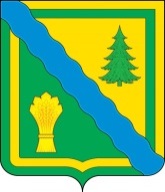 ЗЕМСКОЕ СОБРАНИЕТОНКИНСКОГО МУНИЦИПАЛЬНОГО РАЙОНАНИЖЕГОРОДСКОЙ ОБЛАСТИРЕШЕНИЕ18 апреля 2019 года									№283Земское собрание  р е ш и л о:1. Внести в решение Земского собрания Тонкинского муниципального района Нижегородской области от 06.12.2018 № 259  «О районном бюджете на 2019 год и на плановый период 2020 и 2021 годов»  следующие изменения:1) пункты 1-2   изложить в следующей редакции:«1. Утвердить основные характеристики районного бюджета на 2019 год:1) общий объем доходов в сумме 345 994,3 тыс. рублей;2) общий объем расходов в сумме 351 283,5 тыс. рублей;3) размер дефицит в сумме 5 289,2 тыс. рублей.2. Утвердить основные характеристики районного бюджета на плановый период 2020 и 2021 годов:1) общий объем доходов на 2020 год в сумме  341 155,6 тыс. рублей, на 2021 год в сумме 342 597,1 тыс. рублей;2) общий объем расходов на 2020 год в сумме 337 655,6 тыс. рублей, на 2021 год в сумме 342 597,1 тыс. рублей;3) размер профицита на 2020 год в сумме 3 500,0 тыс. рублей, на 2021 год в сумме 0 тыс. рублей.»;2) пункт 5  изложить в следующей редакции:«5. Утвердить объем безвозмездных поступлений, получаемых из других бюджетов бюджетной системы Российской Федерации:1) на 2019 год в сумме 288 878,4 тыс. рублей, в том числе объем субсидий, субвенций и иных межбюджетных трансфертов, имеющих целевое назначение, в сумме 160 406,2 тыс. рублей;2) на 2020 год в сумме 280 834,0 тыс. рублей, в том числе объем субсидий, субвенций и иных межбюджетных трансфертов, имеющих целевое назначение, в сумме 162 778,9 тыс. рублей;3) на 2021 год в сумме 279 973,2 тыс. рублей, в том числе объем субсидий, субвенций и иных межбюджетных трансфертов, имеющих целевое назначение, в сумме 161 609,0 тыс. рублей.»;3) приложение 1 изложить в следующей редакции:«Приложение   1к решению Земского собранияТонкинского муниципального районаНижегородской областиот 06.12.2018  № 259Перечень главных администраторов и кодов доходов районного бюджета4) приложение 4 изложить в следующей редакции:«Приложение   4к решению Земского собранияТонкинского муниципального районаНижегородской областиот 06.12.2018   № 259Источники финансирования дефицита районного бюджета  на 2019 год и плановый период 2020 и 2021 годовтыс.руб.5) приложение 5 изложить в следующей редакции: «Приложение 5к решению Земского собранияТонкинского муниципального районаНижегородской областиот 06.12.2018 № 259Распределение бюджетных ассигнований по целевым статьям (муниципальным программам и непрограммным направлениям деятельности), разделам, подразделам, группам видов расходов классификации расходов бюджета на 2019 год и плановый период 2020 и 2021 годовтыс. руб. 6) приложение 6 изложить в следующей редакции: «Приложение   6к решению Земского собранияТонкинского муниципального районаНижегородской областиот 06.12.2018 № 259Ведомственная структура расходов районного бюджета на 2019 год и плановый период 2020 и 2021 годовтыс. руб. 7) приложение 7 изложить в следующей редакции: «Приложение 7к решению Земского собранияТонкинского муниципального районаНижегородской областиот 06.12.2018 № 259Распределение бюджетных ассигнований по разделам, подразделам и группам видов расходов классификации расходов бюджета на 2019 год и на плановый период 2020 и 2021 годовтыс. руб. 8) в приложении 9 таблицу «Распределение дотаций  и иных межбюджетных трансфертов, предоставляемых из районного бюджета бюджетам муниципальных образований Тонкинского муниципального района Нижегородской области  на 2019 год» изложить в следующей редакции: «Распределение дотаций  и иных межбюджетных трансфертов, предоставляемых из районного бюджета бюджетам муниципальных образований Тонкинского муниципального района Нижегородской области  на 2019 год (тыс. руб.)9) в подпункте 4 пункта 9 цифру «800» заменить на цифру «1 100»;10) в пункте 14 цифру «33 280,8» заменить на цифру «37 345,2»;11) в пункте 16 цифру «11 268,6» заменить на цифру «11 621,4».2. Настоящее решение вступает в силу со дня подписания.Глава местного самоуправления						Ю.А. УдаловО внесении изменений в решение Земского собрания Тонкинского муниципального района Нижегородской области от 06.12.2018 № 259  «О районном бюджете на 2019 год и на плановый период 2020 и 2021 годов»ВедомствоКод бюджетной классификацииАдминистратор доходов001Управление финансов администрации Тонкинского муниципального района Нижегородской областиУправление финансов администрации Тонкинского муниципального района Нижегородской области0011 11 03 05 0 05 0 000 120 Проценты, полученные от предоставления бюджетных кредитов внутри страны за счет средств бюджетов муниципальных районов0011 13 02 06 5 05 0 000 130 Доходы, поступающие в порядке возмещения расходов, понесенных в связи с эксплуатацией имущества муниципальных районов0011 16 18 05 0 05 0 000 140 Денежные взыскания (штрафы) за нарушение бюджетного законодательства (в части бюджетов муниципальных районов)0011 16 32 00 0 05 0 000 140 Денежные взыскания, налагаемые в возмещение ущерба, причиненного в результате незаконного или нецелевого использования бюджетных средств (в части бюджетов муниципальных районов)0011 16 33 05 0 05 0 000 140 Денежные взыскания (штрафы) за нарушение законодательства Российской Федерации о контрактной системе в сфере закупок товаров, работ, услуг для обеспечения государственных и муниципальных нужд для нужд муниципальных районов0011 16 90 05 0 05 0 000 140 Прочие поступления от денежных взысканий (штрафов) и иных сумм в возмещение ущерба, зачисляемые в бюджеты муниципальных районов0011 17 01 05 0 05 0 000 180 Невыясненные поступления, зачисляемые в бюджеты муниципальных районов0011 17 05 05 0 05 0 000 180 Прочие неналоговые доходы бюджетов муниципальных районов0012 02 15 00 1 05 0 220 150 Дотации бюджетам муниципальных районов на выравнивание бюджетной обеспеченности0012 02 15 00 2 05 0 220 150 Дотации бюджетам муниципальных районов на поддержку мер по обеспечению сбалансированности бюджетов0012 02 29 99 9 05 0 220 150 Прочие субсидии бюджетам муниципальных районов0012 02 30 02 4 05 0 220 150 Субвенции бюджетам муниципальных районов на выполнение передаваемых полномочий субъектов Российской Федерации0012 02 35 11 8 05 0 110 150 Субвенции бюджетам муниципальных районов на осуществление первичного воинского учета на территориях, где отсутствуют военные комиссариаты0012 02 40 01 4 05 0 000 150 Межбюджетные трансферты, передаваемые бюджетам муниципальных районов из бюджетов поселений на осуществление части полномочий по решению вопросов местного значения в соответствии с заключенными соглашениями0012 02 45 16 0 05 0 220 150 Межбюджетные трансферты, передаваемые бюджетам муниципальных районов для компенсации дополнительных расходов, возникших в результате решений, принятых органами власти другого уровня0012 02 49 99 9 05 0 110 150 Прочие межбюджетные трансферты, передаваемые бюджетам муниципальных районов0012 02 49 99 9 05 0 220 150 Прочие межбюджетные трансферты, передаваемые бюджетам муниципальных районов0012 07 05 01 0 05 0 000 150 Безвозмездные поступления от физических и юридических лиц на финансовое обеспечение дорожной деятельности, в том числе добровольных пожертвований, в отношении автомобильных дорог общего пользования местного значения муниципальных районов0012 07 05 02 0 05 0 000 150 Поступления от денежных пожертвований, предоставляемых физическими лицами получателям средств бюджетов муниципальных районов0012 07 05 03 0 05 0 000 150 Прочие безвозмездные поступления в бюджеты муниципальных районов0012 08 05 00 0 05 0 000 150 Перечисления из бюджетов муниципальных районов (в бюджеты муниципальных районов) для осуществления возврата (зачета) излишне уплаченных или излишне взысканных сумм налогов, сборов и иных платежей, а также сумм процентов за несвоевременное осуществление такого возврата и процентов, начисленных на излишне взысканные суммы0012 08 05 00 0 10 0 000 150 Перечисления из бюджетов сельских поселений (в бюджеты поселений) для осуществления возврата (зачета) излишне уплаченных или излишне взысканных сумм налогов, сборов и иных платежей, а также сумм процентов за несвоевременное осуществление такого возврата и процентов, начисленных на излишне взысканные суммы0012 08 05 00 0 13 0 000 150 Перечисления из бюджетов городских поселений (в бюджеты городских поселений) для осуществления возврата (зачета) излишне уплаченных или излишне взысканных сумм налогов, сборов и иных платежей, а также сумм процентов за несвоевременное осуществление такого возврата и процентов, начисленных на излишне взысканные суммы0012 18 05 01 0 05 0 000 150 Доходы бюджетов муниципальных районов от возврата бюджетными учреждениями остатков субсидий прошлых лет0012 18 05 01 0 05 0 110 150 Доходы бюджетов муниципальных районов от возврата бюджетными учреждениями остатков субсидий прошлых лет0012 18 05 01 0 05 0 220 150 Доходы бюджетов муниципальных районов от возврата бюджетными учреждениями остатков субсидий прошлых лет0012 18 05 02 0 05 0 000 150 Доходы бюджетов муниципальных районов от возврата автономными учреждениями остатков субсидий прошлых лет0012 18 05 02 0 05 0 110 150 Доходы бюджетов муниципальных районов от возврата автономными учреждениями остатков субсидий прошлых лет0012 18 05 02 0 05 0 220 150 Доходы бюджетов муниципальных районов от возврата автономными учреждениями остатков субсидий прошлых лет0012 18 05 03 0 05 0 000 150 Доходы бюджетов муниципальных районов от возврата иными организациями остатков субсидий прошлых лет0012 18 05 03 0 05 0 110 150 Доходы бюджетов муниципальных районов от возврата иными организациями остатков субсидий прошлых лет0012 18 05 03 0 05 0 220 150 Доходы бюджетов муниципальных районов от возврата иными организациями остатков субсидий прошлых лет0012 18 60 01 0 05 0 000 150 Доходы бюджетов муниципальных районов от возврата прочих остатков субсидий, субвенций и иных межбюджетных трансфертов, имеющих целевое назначение, прошлых лет из бюджетов поселений0012 18 60 01 0 05 0 110 150 Доходы бюджетов муниципальных районов от возврата прочих остатков субсидий, субвенций и иных межбюджетных трансфертов, имеющих целевое назначение, прошлых лет из бюджетов поселений0012 18 60 01 0 05 0 220 150 Доходы бюджетов муниципальных районов от возврата прочих остатков субсидий, субвенций и иных межбюджетных трансфертов, имеющих целевое назначение, прошлых лет из бюджетов поселений0012 19 60 01 0 05 0 110 150 Возврат прочих остатков субсидий, субвенций и иных межбюджетных трансфертов, имеющих целевое назначение, прошлых лет из бюджетов муниципальных районов0012 19 60 01 0 05 0 220 150 Возврат прочих остатков субсидий, субвенций и иных межбюджетных трансфертов, имеющих целевое назначение, прошлых лет из бюджетов муниципальных районов048Федеральная служба по надзору в сфере природопользованияФедеральная служба по надзору в сфере природопользования0481 12 01 01 0 01 6 000 120 Плата за выбросы загрязняющих веществ в атмосферный воздух стационарными объектами (федеральные государственные органы, Банк России, органы управления государственными внебюджетными фондами Российской Федерации)0481 12 01 03 0 01 6 000 120 Плата за сбросы загрязняющих веществ в водные объекты (федеральные государственные органы, Банк России, органы управления государственными внебюджетными фондами Российской Федерации)0481 12 01 04 1 01 6 000 120 Плата за размещение отходов производства и потребления (федеральные государственные органы, Банк России, органы управления государственными внебюджетными фондами Российской Федерации)0481 12 01 04 2 01 6 000 120 Плата за размещение отходов производства и потребления (федеральные государственные органы, Банк России, органы управления государственными внебюджетными фондами Российской Федерации)057Отдел культуры администрации Тонкинского муниципального района Нижегородской областиОтдел культуры администрации Тонкинского муниципального района Нижегородской области0571 13 01 99 5 05 0 000 130 Прочие доходы от оказания платных услуг (работ) получателями средств бюджетов муниципальных районов0571 13 02 99 5 05 0 000 130 Прочие доходы от компенсации затрат бюджетов муниципальных районов0571 13 02 99 5 05 0 013 130 Прочие доходы от компенсации затрат бюджетов муниципальных районов, источником которых являются средства районного бюджета0571 17 05 05 0 05 0 000 180 Прочие неналоговые доходы бюджетов муниципальных районов0572 02 25 46 7 05 0 110 150 Субсидии бюджетам муниципальных районов на обеспечение развития и укрепления материально-технической базы домов культуры в населенных пунктах с числом жителей до 50 тысяч человек0572 02 25 46 7 05 0 220 150 Субсидии бюджетам муниципальных районов на обеспечение развития и укрепления материально-технической базы домов культуры в населенных пунктах с числом жителей до 50 тысяч человек0572 02 25 51 9 05 0 110 150 Субсидия бюджетам муниципальных районов на поддержку отрасли культуры0572 02 25 51 9 05 0 220 150 Субсидия бюджетам муниципальных районов на поддержку отрасли культуры0572 02 30 02 4 05 0 220 150 Субвенции бюджетам муниципальных районов на выполнение передаваемых полномочий субъектов Российской Федерации0572 02 40 01 4 05 0 000 150 Межбюджетные трансферты, передаваемые бюджетам муниципальных районов из бюджетов поселений на осуществление части полномочий по решению вопросов местного значения в соответствии с заключенными соглашениями0572 02 45 16 0 05 0 220 150 Межбюджетные трансферты, передаваемые бюджетам муниципальных районов для компенсации дополнительных расходов, возникших в результате решений, принятых органами власти другого уровня0572 02 49 99 9 05 0 110 150 Прочие межбюджетные трансферты, передаваемые бюджетам муниципальных районов0572 02 49 99 9 05 0 220 150 Прочие межбюджетные трансферты, передаваемые бюджетам муниципальных районов0572 18 05 01 0 05 0 000 150 Доходы бюджетов муниципальных районов от возврата бюджетными учреждениями остатков субсидий прошлых лет0572 18 05 01 0 05 0 110 150 Доходы бюджетов муниципальных районов от возврата бюджетными учреждениями остатков субсидий прошлых лет0572 18 05 01 0 05 0 220 150 Доходы бюджетов муниципальных районов от возврата бюджетными учреждениями остатков субсидий прошлых лет0572 18 05 02 0 05 0 000 150 Доходы бюджетов муниципальных районов от возврата автономными учреждениями остатков субсидий прошлых лет0572 18 05 02 0 05 0 110 150 Доходы бюджетов муниципальных районов от возврата автономными учреждениями остатков субсидий прошлых лет0572 18 05 02 0 05 0 220 150 Доходы бюджетов муниципальных районов от возврата автономными учреждениями остатков субсидий прошлых лет0572 18 05 03 0 05 0 000 150 Доходы бюджетов муниципальных районов от возврата иными организациями остатков субсидий прошлых лет0572 18 05 03 0 05 0 110 150 Доходы бюджетов муниципальных районов от возврата иными организациями остатков субсидий прошлых лет0572 18 05 03 0 05 0 220 150 Доходы бюджетов муниципальных районов от возврата иными организациями остатков субсидий прошлых лет0572 18 60 01 0 05 0 000 150 Доходы бюджетов муниципальных районов от возврата прочих остатков субсидий, субвенций и иных межбюджетных трансфертов, имеющих целевое назначение, прошлых лет из бюджетов поселений0572 18 60 01 0 05 0 110 150 Доходы бюджетов муниципальных районов от возврата прочих остатков субсидий, субвенций и иных межбюджетных трансфертов, имеющих целевое назначение, прошлых лет из бюджетов поселений0572 18 60 01 0 05 0 220 150 Доходы бюджетов муниципальных районов от возврата прочих остатков субсидий, субвенций и иных межбюджетных трансфертов, имеющих целевое назначение, прошлых лет из бюджетов поселений0572 19 60 01 0 05 0 000 150 Возврат прочих остатков субсидий, субвенций и иных межбюджетных трансфертов, имеющих целевое назначение, прошлых лет из бюджетов муниципальных районов0572 19 60 01 0 05 0 110 150 Возврат прочих остатков субсидий, субвенций и иных межбюджетных трансфертов, имеющих целевое назначение, прошлых лет из бюджетов муниципальных районов0572 19 60 01 0 05 0 220 150 Возврат прочих остатков субсидий, субвенций и иных межбюджетных трансфертов, имеющих целевое назначение, прошлых лет из бюджетов муниципальных районов071Министерство экологии и природных ресурсов Нижегородской областиМинистерство экологии и природных ресурсов Нижегородской области0711 16 25 05 0 01 0 000 140 Денежные взыскания (штрафы) за нарушение законодательства в области охраны окружающей среды072Комитет по охране, использованию и воспроизводству объектов животного мира Нижегородской областиКомитет по охране, использованию и воспроизводству объектов животного мира Нижегородской области0721 16 25 03 0 01 0 000 140 Денежные взыскания (штрафы) за нарушение законодательства Российской Федерации об охране и использовании животного мира074Управление образования и молодёжной политики администрации Тонкинского муниципального района Нижегородской областиУправление образования и молодёжной политики администрации Тонкинского муниципального района Нижегородской области0741 13 01 99 5 05 0 000 130 Прочие доходы от оказания платных услуг (работ) получателями средств бюджетов муниципальных районов0741 13 02 99 5 05 0 013 130 Прочие доходы от компенсации затрат бюджетов муниципальных районов, источником которых являются средства районного бюджета0741 17 05 05 0 05 0 000 180 Прочие неналоговые доходы бюджетов муниципальных районов0742 02 29 99 9 05 0 110 150 Прочие субсидии бюджетам муниципальных районов0742 02 29 99 9 05 0 220 150 Прочие субсидии бюджетам муниципальных районов0742 02 30 02 4 05 0 220 150 Субвенции бюджетам муниципальных районов на выполнение передаваемых полномочий субъектов Российской Федерации0742 02 30 02 9 05 0 220 150 Субвенции бюджетам муниципальных районов на компенсацию части платы, взимаемой с родителей (законных представителей) за присмотр и уход за детьми, посещающими образовательные организации, реализующие образовательные программы дошкольного образования0742 02 45 16 0 05 0 220 150 Межбюджетные трансферты, передаваемые бюджетам муниципальных районов для компенсации дополнительных расходов, возникших в результате решений, принятых органами власти другого уровня0742 02 49 99 9 05 0 110 150 Прочие межбюджетные трансферты, передаваемые бюджетам муниципальных районов0742 02 49 99 9 05 0 220 150 Прочие межбюджетные трансферты, передаваемые бюджетам муниципальных районов0742 18 05 01 0 05 0 000 150 Доходы бюджетов муниципальных районов от возврата бюджетными учреждениями остатков субсидий прошлых лет0742 18 05 01 0 05 0 110 150 Доходы бюджетов муниципальных районов от возврата бюджетными учреждениями остатков субсидий прошлых лет0742 18 05 01 0 05 0 220 150 Доходы бюджетов муниципальных районов от возврата бюджетными учреждениями остатков субсидий прошлых лет0742 18 05 02 0 05 0 000 150 Доходы бюджетов муниципальных районов от возврата автономными учреждениями остатков субсидий прошлых лет0742 18 05 02 0 05 0 110 150 Доходы бюджетов муниципальных районов от возврата автономными учреждениями остатков субсидий прошлых лет0742 18 05 02 0 05 0 220 150 Доходы бюджетов муниципальных районов от возврата автономными учреждениями остатков субсидий прошлых лет0742 18 05 03 0 05 0 000 150 Доходы бюджетов муниципальных районов от возврата иными организациями остатков субсидий прошлых лет0742 18 05 03 0 05 0 110 150 Доходы бюджетов муниципальных районов от возврата иными организациями остатков субсидий прошлых лет0742 18 05 03 0 05 0 220 150 Доходы бюджетов муниципальных районов от возврата иными организациями остатков субсидий прошлых лет0742 18 60 01 0 05 0 000 150 Доходы бюджетов муниципальных районов от возврата прочих остатков субсидий, субвенций и иных межбюджетных трансфертов, имеющих целевое назначение, прошлых лет из бюджетов поселений0742 18 60 01 0 05 0 110 150 Доходы бюджетов муниципальных районов от возврата прочих остатков субсидий, субвенций и иных межбюджетных трансфертов, имеющих целевое назначение, прошлых лет из бюджетов поселений0742 18 60 01 0 05 0 220 150 Доходы бюджетов муниципальных районов от возврата прочих остатков субсидий, субвенций и иных межбюджетных трансфертов, имеющих целевое назначение, прошлых лет из бюджетов поселений0742 19 60 01 0 05 0 000 150 Возврат прочих остатков субсидий, субвенций и иных межбюджетных трансфертов, имеющих целевое назначение, прошлых лет из бюджетов муниципальных районов0742 19 60 01 0 05 0 110 150 Возврат прочих остатков субсидий, субвенций и иных межбюджетных трансфертов, имеющих целевое назначение, прошлых лет из бюджетов муниципальных районов0742 19 60 01 0 05 0 220 150 Возврат прочих остатков субсидий, субвенций и иных межбюджетных трансфертов, имеющих целевое назначение, прошлых лет из бюджетов муниципальных районов082Управление сельского хозяйства администрации Тонкинского муниципального района Нижегородской областиУправление сельского хозяйства администрации Тонкинского муниципального района Нижегородской области0821 13 01 99 5 05 0 000 130 Прочие доходы от оказания платных услуг (работ) получателями средств бюджетов муниципальных районов0821 13 02 99 5 05 0 013 130 Прочие доходы от компенсации затрат бюджетов муниципальных районов, источником которых являются средства районного бюджета0821 13 02 99 5 05 0 110 130 Прочие доходы от компенсации затрат бюджетов муниципальных районов0821 13 02 99 5 05 0 220 130 Прочие доходы от компенсации затрат бюджетов муниципальных районов0821 17 05 05 0 05 0 000 180 Прочие неналоговые доходы бюджетов муниципальных районов0822 02 30 02 4 05 0 220 150 Субвенции бюджетам муниципальных районов на выполнение передаваемых полномочий субъектов Российской Федерации0822 02 35 54 1 05 0 110 150 Субвенции бюджетам муниципальных районов на оказание несвязанной поддержки сельскохозяйственным товаропроизводителям в области растениеводства0822 02 35 54 1 05 0 220 150 Субвенции бюджетам муниципальных районов на оказание несвязанной поддержки сельскохозяйственным товаропроизводителям в области растениеводства0822 02 35 54 2 05 0 110 150 Субвенции бюджетам муниципальных районов на повышение продуктивности в молочном скотоводстве0822 02 35 54 2 05 0 220 150 Субвенции бюджетам муниципальных районов на повышение продуктивности в молочном скотоводстве0822 02 35 54 3 05 0 110 150 Субвенции бюджетам муниципальных районов на содействие достижению целевых показателей региональных программ развития агропромышленного комплекса0822 02 35 54 3 05 0 220 150 Субвенции бюджетам муниципальных районов на содействие достижению целевых показателей региональных программ развития агропромышленного комплекса0822 19 60 01 0 05 0 000 150 Возврат прочих остатков субсидий, субвенций и иных межбюджетных трансфертов, имеющих целевое назначение, прошлых лет из бюджетов муниципальных районов0822 19 60 01 0 05 0 110 150 Возврат прочих остатков субсидий, субвенций и иных межбюджетных трансфертов, имеющих целевое назначение, прошлых лет из бюджетов муниципальных районов0822 19 60 01 0 05 0 220 150 Возврат прочих остатков субсидий, субвенций и иных межбюджетных трансфертов, имеющих целевое назначение, прошлых лет из бюджетов муниципальных районов131Отдел архитектуры и строительства администрации Тонкинского муниципального района Нижегородской областиОтдел архитектуры и строительства администрации Тонкинского муниципального района Нижегородской области1311 13 01 99 5 05 0 000 130 Прочие доходы от оказания платных услуг (работ) получателями средств бюджетов муниципальных районов1311 13 02 99 5 05 0 000 130 Прочие доходы от компенсации затрат бюджетов муниципальных районов1311 13 02 99 5 05 0 013 130 Прочие доходы от компенсации затрат бюджетов муниципальных районов, источником которых являются средства районного бюджета1311 16 33 05 0 05 0 000 140 Денежные взыскания (штрафы) за нарушение законодательства Российской Федерации о контрактной системе в сфере закупок товаров, работ, услуг для обеспечения государственных и муниципальных нужд для нужд муниципальных районов1311 17 05 05 0 05 0 000 180 Прочие неналоговые доходы бюджетов муниципальных районов1312 02 20 29 9 05 0 000 150 Субсидии бюджетам муниципальных районов на обеспечение мероприятий по переселению граждан из аварийного жилищного фонда, в том числе переселению граждан из аварийного жилищного фонда с учетом необходимости развития малоэтажного жилищного строительства, за счет средств, поступивших от государственной корпорации - Фонда содействия реформированию жилищно-коммунального хозяйства1312 02 20 29 9 05 0 002 150 Субсидии бюджетам муниципальных районов на обеспечение мероприятий по переселению граждан из аварийного жилищного фонда, в том числе переселению граждан из аварийного жилищного фонда с учетом необходимости развития малоэтажного жилищного строительства, за счет средств, поступивших от государственной корпорации - Фонда содействия реформированию жилищно-коммунального хозяйства1312 02 25 49 7 05 0 110 150 Субсидии бюджетам муниципальных районов на реализацию мероприятий по обеспечению жильем молодых семей1312 02 25 49 7 05 0 220 150 Субсидии бюджетам муниципальных районов на реализацию мероприятий по обеспечению жильем молодых семей1312 02 29 99 9 05 0 220 150 Прочие субсидии бюджетам муниципальных районов1312 02 30 02 4 05 0 220 150 Субвенции бюджетам муниципальных районов на выполнение передаваемых полномочий субъектов Российской Федерации1312 02 35 13 4 05 0 110 150 Субвенции бюджетам муниципальных районов на осуществление полномочий по обеспечению жильем отдельных категорий граждан, установленных Федеральным законом от 12 января 1995 года № 5-ФЗ "О ветеранах", в соответствии с Указом Президента Российской Федерации от 7 мая 2008 года № 714 "Об обеспечении жильем ветеранов Великой Отечественной войны 1941 - 1945 годов"1312 02 35 13 5 05 0 110 150 Субвенции бюджетам муниципальных районов на осуществление полномочий по обеспечению жильем отдельных категорий граждан, установленных Федеральным законом от 12 января 1995 года № 5-ФЗ "О ветеранах"1312 02 40 01 4 05 0 000 150 Межбюджетные трансферты, передаваемые бюджетам муниципальных районов из бюджетов поселений на осуществление части полномочий по решению вопросов местного значения в соответствии с заключенными соглашениями1312 02 45 16 0 05 0 220 150 Межбюджетные трансферты, передаваемые бюджетам муниципальных районов для компенсации дополнительных расходов, возникших в результате решений, принятых органами власти другого уровня1312 02 49 99 9 05 0 110 150 Прочие межбюджетные трансферты, передаваемые бюджетам муниципальных районов1312 02 49 99 9 05 0 220 150 Прочие межбюджетные трансферты, передаваемые бюджетам муниципальных районов1312 04 05 09 9 05 0 000 150Прочие безвозмездные поступления от негосударственных организаций в бюджеты муниципальных районов1312 18 05 01 0 05 0 000 150 Доходы бюджетов муниципальных районов от возврата бюджетными учреждениями остатков субсидий прошлых лет1312 18 05 01 0 05 0 110 150 Доходы бюджетов муниципальных районов от возврата бюджетными учреждениями остатков субсидий прошлых лет1312 18 05 01 0 05 0 220 150 Доходы бюджетов муниципальных районов от возврата бюджетными учреждениями остатков субсидий прошлых лет1312 18 05 02 0 05 0 000 150 Доходы бюджетов муниципальных районов от возврата автономными учреждениями остатков субсидий прошлых лет1312 18 05 02 0 05 0 110 150 Доходы бюджетов муниципальных районов от возврата автономными учреждениями остатков субсидий прошлых лет1312 18 05 02 0 05 0 220 150 Доходы бюджетов муниципальных районов от возврата автономными учреждениями остатков субсидий прошлых лет1312 18 05 03 0 05 0 000 150 Доходы бюджетов муниципальных районов от возврата иными организациями остатков субсидий прошлых лет1312 18 05 03 0 05 0 110 150 Доходы бюджетов муниципальных районов от возврата иными организациями остатков субсидий прошлых лет1312 18 05 03 0 05 0 220 150 Доходы бюджетов муниципальных районов от возврата иными организациями остатков субсидий прошлых лет1312 18 60 01 0 05 0 000 150 Доходы бюджетов муниципальных районов от возврата прочих остатков субсидий, субвенций и иных межбюджетных трансфертов, имеющих целевое назначение, прошлых лет из бюджетов поселений1312 18 60 01 0 05 0 110 150 Доходы бюджетов муниципальных районов от возврата прочих остатков субсидий, субвенций и иных межбюджетных трансфертов, имеющих целевое назначение, прошлых лет из бюджетов поселений1312 18 60 01 0 05 0 220 150 Доходы бюджетов муниципальных районов от возврата прочих остатков субсидий, субвенций и иных межбюджетных трансфертов, имеющих целевое назначение, прошлых лет из бюджетов поселений1312 19 60 01 0 05 0 000 150 Возврат прочих остатков субсидий, субвенций и иных межбюджетных трансфертов, имеющих целевое назначение, прошлых лет из бюджетов муниципальных районов1312 19 60 01 0 05 0 110 150 Возврат прочих остатков субсидий, субвенций и иных межбюджетных трансфертов, имеющих целевое назначение, прошлых лет из бюджетов муниципальных районов1312 19 60 01 0 05 0 220 150 Возврат прочих остатков субсидий, субвенций и иных межбюджетных трансфертов, имеющих целевое назначение, прошлых лет из бюджетов муниципальных районов141Федеральная служба по надзору в сфере защиты прав потребителей и благополучия человекаФедеральная служба по надзору в сфере защиты прав потребителей и благополучия человека1411 16 28 00 0 01 6 000 140 Денежные взыскания (штрафы) за нарушение законодательства в области обеспечения санитарно-эпидемиологического благополучия человека и законодательства в сфере защиты прав потребителей (федеральные государственные органы, Банк России, органы управления государственными внебюджетными фондами Российской Федерации)143Министерство инвестиций, земельных и имущественных отношений Нижегородской областиМинистерство инвестиций, земельных и имущественных отношений Нижегородской области1431 11 05 01 2 04 0 000 120 Доходы, получаемые в виде арендной платы за земельные участки, государственная собственность на которые не разграничена и которые расположены в границах городских округов, а также средства от продажи права на заключение договоров аренды указанных земельных участков1431 11 05 01 3 10 0 000 120 Доходы, получаемые в виде арендной платы за земельные участки, государственная собственность на которые не разграничена и которые расположены в границах сельских поселений, а также средства от продажи права на заключение договоров аренды указанных земельных участков1431 11 05 01 3 13 0 000 120 Доходы, получаемые в виде арендной платы за земельные участки, государственная собственность на которые не разграничена и которые расположены в границах городских поселений, а также средства от продажи права на заключение договоров аренды указанных земельных участков1431 14 06 01 2 04 0 000 430 Доходы от продажи земельных участков, государственная собственность на которые не разграничена и которые расположены в границах городских округов1431 14 06 01 3 10 0 000 430 Доходы от продажи земельных участков, государственная собственность на которые не разграничена и которые расположены в границах сельских поселений1431 14 06 01 3 13 0 000 430 Доходы от продажи земельных участков, государственная собственность на которые не разграничена и которые расположены в границах городских поселений176Департамент региональной безопасности Нижегородской областиДепартамент региональной безопасности Нижегородской области1761 16 90 05 0 05 0 000 140 Прочие поступления от денежных взысканий (штрафов) и иных сумм в возмещение ущерба, зачисляемые в бюджеты муниципальных районов177Главное управление МЧС России по Нижегородской областиГлавное управление МЧС России по Нижегородской области1771 16 43 00 0 01 6 000 140 Денежные взыскания (штрафы) за нарушение законодательства Российской Федерации об административных правонарушениях, предусмотренные статьей 20.25 Кодекса Российской Федерации об административных правонарушениях (федеральные государственные органы, Банк России, органы управления государственными внебюджетными фондами Российской Федерации)1771 16 90 05 0 05 6 000 140 Прочие поступления от денежных взысканий (штрафов) и иных сумм в возмещение ущерба, зачисляемые в бюджеты муниципальных районов (федеральные государственные органы, Банк России, органы управления государственными внебюджетными фондами Российской Федерации)178Государственная инспекция по надзору за техническим состоянием самоходных машин и других видов техники Нижегородской областиГосударственная инспекция по надзору за техническим состоянием самоходных машин и других видов техники Нижегородской области1781 16 90 05 0 05 0 000 140 Прочие поступления от денежных взысканий (штрафов) и иных сумм в возмещение ущерба, зачисляемые в бюджеты муниципальных районов182Управление Федеральной налоговой службы по Нижегородской областиУправление Федеральной налоговой службы по Нижегородской области1821 01 02 01 0 01 1 000 110 Налог на доходы физических лиц с доходов, источником которых является налоговый агент, за исключением доходов, в отношении которых исчисление и уплата налога осуществляются в соответствии со статьями 227, 227.1 и 228 Налогового кодекса Российской Федерации (сумма платежа (перерасчеты, недоимка и задолженность по соответствующему платежу, в том числе по отмененному)1821 01 02 01 0 01 2 100 110 Налог на доходы физических лиц с доходов, источником которых является налоговый агент, за исключением доходов, в отношении которых исчисление и уплата налога осуществляются в соответствии со статьями 227, 227.1 и 228 Налогового кодекса Российской Федерации (пени по соответствующему платежу)1821 01 02 01 0 01 2 200 110 Налог на доходы физических лиц с доходов, источником которых является налоговый агент, за исключением доходов, в отношении которых исчисление и уплата налога осуществляются в соответствии со статьями 227, 227.1 и 228 Налогового кодекса Российской Федерации (проценты по соответствующему платежу)1821 01 02 01 0 01 3 000 110 Налог на доходы физических лиц с доходов, источником которых является налоговый агент, за исключением доходов, в отношении которых исчисление и уплата налога осуществляются в соответствии со статьями 227, 227.1 и 228 Налогового кодекса Российской Федерации (суммы денежных взысканий (штрафов) по соответствующему платежу согласно законодательству Российской Федерации)1821 01 02 01 0 01 4 000 110 Налог на доходы физических лиц с доходов, источником которых является налоговый агент, за исключением доходов, в отношении которых исчисление и уплата налога осуществляются в соответствии со статьями 227, 227.1 и 228 Налогового кодекса Российской Федерации (прочие поступления)1821 01 02 02 0 01 1 000 110 Налог на доходы физических лиц с доходов, полученных от осуществления деятельности физическими лицами, зарегистрированными в качестве индивидуальных предпринимателей, нотариусов, занимающихся частной практикой, адвокатов, учредивших адвокатские кабинеты, и других лиц, занимающихся частной практикой в соответствии со статьей 227 Налогового кодекса Российской Федерации (сумма платежа (перерасчеты, недоимка и задолженность по соответствующему платежу, в том числе по отмененному)1821 01 02 02 0 01 2 100 110 Налог на доходы физических лиц с доходов, полученных от осуществления деятельности физическими лицами, зарегистрированными в качестве индивидуальных предпринимателей, нотариусов, занимающихся частной практикой, адвокатов, учредивших адвокатские кабинеты, и других лиц, занимающихся частной практикой в соответствии со статьей 227 Налогового кодекса Российской Федерации (пени по соответствующему платежу)1821 01 02 02 0 01 2 200 110 Налог на доходы физических лиц с доходов, полученных от осуществления деятельности физическими лицами, зарегистрированными в качестве индивидуальных предпринимателей, нотариусов, занимающихся частной практикой, адвокатов, учредивших адвокатские кабинеты, и других лиц, занимающихся частной практикой в соответствии со статьей 227 Налогового кодекса Российской Федерации (проценты по соответствующему платежу)1821 01 02 02 0 01 3 000 110 Налог на доходы физических лиц с доходов, полученных от осуществления деятельности физическими лицами, зарегистрированными в качестве индивидуальных предпринимателей, нотариусов, занимающихся частной практикой, адвокатов, учредивших адвокатские кабинеты, и других лиц, занимающихся частной практикой в соответствии со статьей 227 Налогового кодекса Российской Федерации (суммы денежных взысканий (штрафов) по соответствующему платежу согласно законодательству Российской Федерации)1821 01 02 02 0 01 4 000 110 Налог на доходы физических лиц с доходов, полученных от осуществления деятельности физическими лицами, зарегистрированными в качестве индивидуальных предпринимателей, нотариусов, занимающихся частной практикой, адвокатов, учредивших адвокатские кабинеты, и других лиц, занимающихся частной практикой в соответствии со статьей 227 Налогового кодекса Российской Федерации (прочие поступления)1821 01 02 03 0 01 1 000 110 Налог на доходы физических лиц с доходов, полученных физическими лицами в соответствии со статьей 228 Налогового кодекса Российской Федерации (сумма платежа (перерасчеты, недоимка и задолженность по соответствующему платежу, в том числе по отмененному)1821 01 02 03 0 01 2 100 110 Налог на доходы физических лиц с доходов, полученных физическими лицами в соответствии со статьей 228 Налогового кодекса Российской Федерации (пени по соответствующему платежу)1821 01 02 03 0 01 2 200 110 Налог на доходы физических лиц с доходов, полученных физическими лицами в соответствии со статьей 228 Налогового кодекса Российской Федерации (проценты по соответствующему платежу)1821 01 02 03 0 01 3 000 110 Налог на доходы физических лиц с доходов, полученных физическими лицами в соответствии со статьей 228 Налогового кодекса Российской Федерации (суммы денежных взысканий (штрафов) по соответствующему платежу согласно законодательству Российской Федерации)1821 01 02 04 0 01 1 000 110 Налог на доходы физических лиц в виде фиксированных авансовых платежей с доходов, полученных физическими лицами, являющимися иностранными гражданами, осуществляющими трудовую деятельность по найму на основании патента в соответствии со статьей 227.1 Налогового кодекса Российской Федерации (сумма платежа (перерасчеты, недоимка и задолженность по соответствующему платежу, в том числе по отмененному)1821 01 02 04 0 01 4 000 110 Налог на доходы физических лиц в виде фиксированных авансовых платежей с доходов, полученных физическими лицами, являющимися иностранными гражданами, осуществляющими трудовую деятельность по найму на основании патента в соответствии со статьей 227.1 Налогового кодекса Российской Федерации (прочие поступления)1821 05 02 01 0 02 1 000 110 Единый налог на вмененный доход для отдельных видов деятельности (сумма платежа (перерасчеты, недоимка и задолженность по соответствующему платежу, в том числе по отмененному)1821 05 02 01 0 02 2 100 110 Единый налог на вмененный доход для отдельных видов деятельности (пени по соответствующему платежу)1821 05 02 01 0 02 3 000 110 Единый налог на вмененный доход для отдельных видов деятельности (суммы денежных взысканий (штрафов) по соответствующему платежу согласно законодательству Российской Федерации)1821 05 02 01 0 02 4 000 110 Единый налог на вмененный доход для отдельных видов деятельности (прочие поступления)1821 05 02 02 0 02 1 000 110 Единый налог на вмененный доход для отдельных видов деятельности (за налоговые периоды, истекшие до 1 января 2011 года) (сумма платежа (перерасчеты, недоимка и задолженность по соответствующему платежу, в том числе по отмененному)1821 05 03 01 0 01 1 000 110 Единый сельскохозяйственный налог (сумма платежа (перерасчеты, недоимка и задолженность по соответствующему платежу, в том числе по отмененному)1821 05 03 01 0 01 2 100 110 Единый сельскохозяйственный налог (пени по соответствующему платежу)1821 05 03 01 0 01 3 000 110 Единый сельскохозяйственный налог (суммы денежных взысканий (штрафов) по соответствующему платежу согласно законодательству Российской Федерации)1821 05 03 02 0 01 1 000 110 Единый сельскохозяйственный налог (за налоговые периоды, истекшие до 1 января 2011 года) (сумма платежа (перерасчеты, недоимка и задолженность по соответствующему платежу, в том числе по отмененному)1821 05 04 02 0 02 1 000 110 Налог, взимаемый в связи с применением патентной системы налогообложения, зачисляемый в бюджеты муниципальных районов (сумма платежа (перерасчеты, недоимка и задолженность по соответствующему платежу, в том числе по отмененному)1821 08 03 01 0 01 1 000 110 Государственная пошлина по делам, рассматриваемым в судах общей юрисдикции, мировыми судьями (за исключением Верховного Суда Российской Федерации) (сумма платежа (перерасчеты, недоимка и задолженность по соответствующему платежу, в том числе по отмененному)1821 08 07 01 0 01 8 000 110 Государственная пошлина за государственную регистрацию юридического лица, физических лиц в качестве индивидуальных предпринимателей, изменений, вносимых в учредительные документы юридического лица, за государственную регистрацию ликвидации юридического лица и другие юридически значимые действия (при обращении через многофункциональные центры)1821 09 01 03 0 05 1 000 110 Налог на прибыль организаций, зачислявшийся до 1 января 2005 года в местные бюджеты, мобилизуемый на территориях муниципальных районов (сумма платежа (перерасчеты, недоимка и задолженность по соответствующему платежу, в том числе по отмененному)1821 09 03 02 3 01 1 000 110 Платежи за добычу подземных вод (сумма платежа (перерасчеты, недоимка и задолженность по соответствующему платежу, в том числе по отмененному)1821 09 04 01 0 02 1 000 110 Налог на имущество предприятий (сумма платежа (перерасчеты, недоимка и задолженность по соответствующему платежу, в том числе по отмененному)1821 09 06 01 0 02 1 000 110 Налог с продаж (сумма платежа (перерасчеты, недоимка и задолженность по соответствующему платежу, в том числе по отмененному)1821 09 07 03 3 05 1 000 110 Целевые сборы с граждан и предприятий, учреждений, организаций на содержание милиции, на благоустройство территорий, на нужды образования и другие цели, мобилизуемые на территориях муниципальных районов (сумма платежа (перерасчеты, недоимка и задолженность по соответствующему платежу, в том числе по отмененному)1821 09 07 05 3 05 2 100 110 Прочие местные налоги и сборы, мобилизуемые на территориях муниципальных районов (пени по соответствующему платежу)1821 09 07 05 3 05 2 200 110 Прочие местные налоги и сборы, мобилизуемые на территориях муниципальных районов (проценты по соответствующему платежу)1821 09 11 01 0 02 0 000 110 Налог, взимаемый в виде стоимости патента в связи с применением упрощенной системы налогообложения188Главное управление МВД России по Нижегородской областиГлавное управление МВД России по Нижегородской области1881 08 06 00 0 01 8 003 110 Государственная пошлина за совершение действий, связанных с приобретением гражданства Российской Федерации или выходом из гражданства Российской Федерации, а также с въездом в Российскую Федерацию или выездом из Российской Федерации (государственная пошлина за выдачу паспорта, удостоверяющего личность гражданина Российской Федерации за пределами территории Российской Федерации (при обращении через многофункциональные центры)1881 08 07 10 0 01 8 034 110 Государственная пошлина за выдачу и обмен паспорта гражданина Российской Федерации (государственная пошлина за выдачу паспорта гражданина Российской Федерации (при обращении через многофункциональные центры)1881 08 07 10 0 01 8 035 110 Государственная пошлина за выдачу и обмен паспорта гражданина Российской Федерации (государственная пошлина за выдачу паспорта гражданина Российской Федерации взамен утраченного или пришедшего в негодность (при обращении через многофункциональные центры)1881 08 07 14 1 01 8 000 110 Государственная пошлина за государственную регистрацию транспортных средств и иные юридически значимые действия уполномоченных федеральных государственных органов, связанные с изменением и выдачей документов на транспортные средства, регистрационных знаков, водительских удостоверений (при обращении через многофункциональные центры)321Управление Федеральной службы государственной регистрации, кадастра и картографии по Нижегородской областиУправление Федеральной службы государственной регистрации, кадастра и картографии по Нижегородской области3211 08 07 02 0 01 8 000 110 Государственная пошлина за государственную регистрацию прав, ограничений (обременений) прав на недвижимое имущество и сделок с ним (при обращении через многофункциональные центры)3211 16 25 06 0 01 6 000 140 Денежные взыскания (штрафы) за нарушение земельного законодательства (федеральные государственные органы, Банк России, органы управления государственными внебюджетными фондами Российской Федерации)3211 16 43 00 0 01 6 000 140 Денежные взыскания (штрафы) за нарушение законодательства Российской Федерации об административных правонарушениях, предусмотренные статьей 20.25 Кодекса Российской Федерации об административных правонарушениях (федеральные государственные органы, Банк России, органы управления государственными внебюджетными фондами Российской Федерации)366Комитет по управлению муниципальным имуществом и земельными ресурсами администрации Тонкинского муниципального района Нижегородской областиКомитет по управлению муниципальным имуществом и земельными ресурсами администрации Тонкинского муниципального района Нижегородской области3661 11 01 05 0 05 0 000 120 Доходы в виде прибыли, приходящейся на доли в уставных (складочных) капиталах хозяйственных товариществ и обществ, или дивидендов по акциям, принадлежащим муниципальным районам3661 11 02 08 5 05 0 000 120 Доходы от размещения сумм, аккумулируемых в ходе проведения аукционов по продаже акций, находящихся в собственности муниципальных районов3661 11 05 01 3 05 0 000 120 Доходы, получаемые в виде арендной платы за земельные участки, государственная собственность на которые не разграничена и которые расположены в границах сельских поселений и межселенных территорий муниципальных районов, а также средства от продажи права на заключение договоров аренды указанных земельных участков3661 11 05 01 3 13 0 000 120 Доходы, получаемые в виде арендной платы за земельные участки, государственная собственность на которые не разграничена и которые расположены в границах городских поселений, а также средства от продажи права на заключение договоров аренды указанных земельных участков3661 11 05 02 5 05 0 000 120 Доходы, получаемые в виде арендной платы, а также средства от продажи права на заключение договоров аренды за земли, находящиеся в собственности муниципальных районов (за исключением земельных участков муниципальных бюджетных и автономных учреждений)3661 11 05 03 5 05 0 000 120 Доходы от сдачи в аренду имущества, находящегося в оперативном управлении органов управления муниципальных районов и созданных ими учреждений (за исключением имущества муниципальных бюджетных и автономных учреждений)3661 11 05 07 5 05 0 000 120 Доходы от сдачи в аренду имущества, составляющего казну муниципальных районов (за исключением земельных участков)3661 11 07 01 5 05 0 000 120 Доходы от перечисления части прибыли, остающейся после уплаты налогов и иных обязательных платежей муниципальных унитарных предприятий, созданных муниципальными районами3661 11 08 05 0 05 0 000 120 Средства, получаемые от передачи имущества, находящегося в собственности муниципальных районов (за исключением имущества муниципальных бюджетных и автономных учреждений, а также имущества муниципальных унитарных предприятий, в том числе казенных), в залог, в доверительное управление3661 11 09 04 5 05 0 000 120 Прочие поступления от использования имущества, находящегося в собственности муниципальных районов (за исключением имущества муниципальных бюджетных и автономных учреждений, а также имущества муниципальных унитарных предприятий, в том числе казенных)3661 13 01 99 5 05 0 000 130 Прочие доходы от оказания платных услуг (работ) получателями средств бюджетов муниципальных районов3661 13 02 06 5 05 0 000 130 Доходы, поступающие в порядке возмещения расходов, понесенных в связи с эксплуатацией имущества муниципальных районов3661 13 02 99 5 05 0 000 130 Прочие доходы от компенсации затрат бюджетов муниципальных районов3661 13 02 99 5 05 0 013 130 Прочие доходы от компенсации затрат бюджетов муниципальных районов, источником которых являются средства районного бюджета3661 14 01 05 0 05 0 000 410 Доходы от продажи квартир, находящихся в собственности муниципальных районов3661 14 02 05 2 05 0 000 410 Доходы от реализации имущества, находящегося в оперативном управлении учреждений, находящихся в ведении органов управления муниципальных районов (за исключением имущества муниципальных бюджетных и автономных учреждений), в части реализации основных средств по указанному имуществу3661 14 02 05 2 05 0 000 440 Доходы от реализации имущества, находящегося в оперативном управлении учреждений, находящихся в ведении органов управления муниципальных районов (за исключением имущества муниципальных бюджетных и автономных учреждений), в части реализации материальных запасов по указанному имуществу3661 14 02 05 3 05 0 000 410 Доходы от реализации иного имущества, находящегося в собственности муниципальных районов (за исключением имущества муниципальных бюджетных и автономных учреждений, а также имущества муниципальных унитарных предприятий, в том числе казенных), в части реализации основных средств по указанному имуществу3661 14 02 05 3 05 0 000 440 Доходы от реализации иного имущества, находящегося в собственности муниципальных районов (за исключением имущества муниципальных бюджетных и автономных учреждений, а также имущества муниципальных унитарных предприятий, в том числе казенных), в части реализации материальных запасов по указанному имуществу3661 14 02 05 8 05 0 000 410 Доходы от реализации недвижимого имущества бюджетных, автономных учреждений, находящегося в собственности муниципальных районов, в части реализации основных средств3661 14 03 05 0 05 0 000 410 Средства от распоряжения и реализации конфискованного и иного имущества, обращенного в доходы муниципальных районов (в части реализации основных средств по указанному имуществу)3661 14 03 05 0 05 0 000 440 Средства от распоряжения и реализации конфискованного и иного имущества, обращенного в доходы муниципальных районов (в части реализации материальных запасов по указанному имуществу)3661 14 06 01 3 05 0 000 430 Доходы от продажи земельных участков, государственная собственность на которые не разграничена и которые расположены в границах сельских поселений и межселенных территорий муниципальных районов3661 14 06 01 3 13 0 000 430 Доходы от продажи земельных участков, государственная собственность на которые не разграничена и которые расположены в границах городских поселений3661 14 06 02 5 05 0 000 430 Доходы от продажи земельных участков, находящихся в собственности муниципальных районов (за исключением земельных участков муниципальных бюджетных и автономных учреждений)3661 16 21 05 0 05 0 000 140 Денежные взыскания (штрафы) и иные суммы, взыскиваемые с лиц, виновных в совершении преступлений, и в возмещение ущерба имуществу, зачисляемые в бюджеты муниципальных районов3661 17 05 05 0 05 0 000 180 Прочие неналоговые доходы бюджетов муниципальных районов3662 02 35 08 2 05 0 110 150 Субвенции бюджетам муниципальных районов на предоставление жилых помещений детям-сиротам и детям, оставшимся без попечения родителей, лицам из их числа по договорам найма специализированных жилых помещений3662 02 35 08 2 05 0 220 150 Субвенции бюджетам муниципальных районов на предоставление жилых помещений детям-сиротам и детям, оставшимся без попечения родителей, лицам из их числа по договорам найма специализированных жилых помещений3662 02 40 01 4 05 0 000 150 Межбюджетные трансферты, передаваемые бюджетам муниципальных районов из бюджетов поселений на осуществление части полномочий по решению вопросов местного значения в соответствии с заключенными соглашениями3662 02 49 99 9 05 0 000 150 Прочие межбюджетные трансферты, передаваемые бюджетам муниципальных районов3662 02 49 99 9 05 0 110 150 Прочие межбюджетные трансферты, передаваемые бюджетам муниципальных районов3662 02 49 99 9 05 0 220 150 Прочие межбюджетные трансферты, передаваемые бюджетам муниципальных районов3662 19 60 01 0 05 0 110 150 Возврат прочих остатков субсидий, субвенций и иных межбюджетных трансфертов, имеющих целевое назначение, прошлых лет из бюджетов муниципальных районов3662 19 60 01 0 05 0 220 150 Возврат прочих остатков субсидий, субвенций и иных межбюджетных трансфертов, имеющих целевое назначение, прошлых лет из бюджетов муниципальных районов415Генеральная прокуратура Российской ФедерацииГенеральная прокуратура Российской Федерации4151 16 90 05 0 05 6 000 140 Прочие поступления от денежных взысканий (штрафов) и иных сумм в возмещение ущерба, зачисляемые в бюджеты муниципальных районов (федеральные государственные органы, Банк России, органы управления государственными внебюджетными фондами Российской Федерации)487Администрация Тонкинского муниципального  района Нижегородской областиАдминистрация Тонкинского муниципального  района Нижегородской области4871 08 07 15 0 01 0 000 110 Государственная пошлина за выдачу разрешения на установку рекламной конструкции4871 13 01 99 5 05 0 000 130 Прочие доходы от оказания платных услуг (работ) получателями средств бюджетов муниципальных районов4871 13 02 99 5 05 0 013 130 Прочие доходы от компенсации затрат бюджетов муниципальных районов, источником которых являются средства районного бюджета4871 16 23 05 1 05 0 000 140 Доходы от возмещения ущерба при возникновении страховых случаев по обязательному страхованию гражданской ответственности, когда выгодоприобретателями выступают получатели средств бюджетов муниципальных районов4871 16 33 05 0 05 0 000 140 Денежные взыскания (штрафы) за нарушение законодательства Российской Федерации о контрактной системе в сфере закупок товаров, работ, услуг для обеспечения государственных и муниципальных нужд для нужд муниципальных районов4871 16 90 05 0 05 0 000 140 Прочие поступления от денежных взысканий (штрафов) и иных сумм в возмещение ущерба, зачисляемые в бюджеты муниципальных районов4871 17 05 05 0 05 0 000 180 Прочие неналоговые доходы бюджетов муниципальных районов4872 02 25 55 5 05 0 110 150 Субсидии бюджетам муниципальных районов на поддержку государственных программ субъектов Российской Федерации и муниципальных программ формирования современной городской среды4872 02 25 55 5 05 0 220 150 Субсидии бюджетам муниципальных районов на поддержку государственных программ субъектов Российской Федерации и муниципальных программ формирования современной городской среды4872 02 29 99 9 05 0 110 150 Прочие субсидии бюджетам муниципальных районов4872 02 29 99 9 05 0 220 150 Прочие субсидии бюджетам муниципальных районов4872 02 30 02 4 05 0 220 150 Субвенции бюджетам муниципальных районов на выполнение передаваемых полномочий субъектов Российской Федерации4872 02 35 12 0 05 0 110 150 Субвенции бюджетам муниципальных районов на осуществление полномочий по составлению (изменению) списков кандидатов в присяжные заседатели федеральных судов общей юрисдикции в Российской Федерации4872 02 40 01 4 05 0 000 150 Межбюджетные трансферты, передаваемые бюджетам муниципальных районов из бюджетов поселений на осуществление части полномочий по решению вопросов местного значения в соответствии с заключенными соглашениями4872 02 45 16 0 05 0 220 150 Межбюджетные трансферты, передаваемые бюджетам муниципальных районов для компенсации дополнительных расходов, возникших в результате решений, принятых органами власти другого уровня4872 02 49 99 9 05 0 110 150 Прочие межбюджетные трансферты, передаваемые бюджетам муниципальных районов4872 18 05 01 0 05 0 000 150 Доходы бюджетов муниципальных районов от возврата бюджетными учреждениями остатков субсидий прошлых лет4872 18 05 01 0 05 0 110 150 Доходы бюджетов муниципальных районов от возврата бюджетными учреждениями остатков субсидий прошлых лет4872 18 05 01 0 05 0 220 150 Доходы бюджетов муниципальных районов от возврата бюджетными учреждениями остатков субсидий прошлых лет4872 18 05 02 0 05 0 000 150 Доходы бюджетов муниципальных районов от возврата автономными учреждениями остатков субсидий прошлых лет4872 18 05 02 0 05 0 110 150 Доходы бюджетов муниципальных районов от возврата автономными учреждениями остатков субсидий прошлых лет4872 18 05 02 0 05 0 220 150 Доходы бюджетов муниципальных районов от возврата автономными учреждениями остатков субсидий прошлых лет4872 18 05 03 0 05 0 000 150 Доходы бюджетов муниципальных районов от возврата иными организациями остатков субсидий прошлых лет4872 18 05 03 0 05 0 110 150 Доходы бюджетов муниципальных районов от возврата иными организациями остатков субсидий прошлых лет4872 18 05 03 0 05 0 220 150 Доходы бюджетов муниципальных районов от возврата иными организациями остатков субсидий прошлых лет4872 18 60 01 0 05 0 000 150 Доходы бюджетов муниципальных районов от возврата прочих остатков субсидий, субвенций и иных межбюджетных трансфертов, имеющих целевое назначение, прошлых лет из бюджетов поселений4872 18 60 01 0 05 0 110 150 Доходы бюджетов муниципальных районов от возврата прочих остатков субсидий, субвенций и иных межбюджетных трансфертов, имеющих целевое назначение, прошлых лет из бюджетов поселений4872 18 60 01 0 05 0 220 150 Доходы бюджетов муниципальных районов от возврата прочих остатков субсидий, субвенций и иных межбюджетных трансфертов, имеющих целевое назначение, прошлых лет из бюджетов поселений4872 19 60 01 0 05 0 000 150 Возврат прочих остатков субсидий, субвенций и иных межбюджетных трансфертов, имеющих целевое назначение, прошлых лет из бюджетов муниципальных районов4872 19 60 01 0 05 0 110 150 Возврат прочих остатков субсидий, субвенций и иных межбюджетных трансфертов, имеющих целевое назначение, прошлых лет из бюджетов муниципальных районов4872 19 60 01 0 05 0 220 150 Возврат прочих остатков субсидий, субвенций и иных межбюджетных трансфертов, имеющих целевое назначение, прошлых лет из бюджетов муниципальных районов798Государственная жилищная инспекция Нижегородской областиГосударственная жилищная инспекция Нижегородской области7981 16 90 05 0 05 0 000 140 Прочие поступления от денежных взысканий (штрафов) и иных сумм в возмещение ущерба, зачисляемые в бюджеты муниципальных районов881Комитет государственного ветеринарного надзора  Нижегородской областиКомитет государственного ветеринарного надзора  Нижегородской области8811 16 90 05 0 05 0 000 140 Прочие поступления от денежных взысканий (штрафов) и иных сумм в возмещение ущерба, зачисляемые в бюджеты муниципальных районов   »;Код бюджетной классификации Российской ФедерацииНаименование источников2019 год2020 год2021 годИСТОЧНИКИ ФИНАНСИРОВАНИЯ ДЕФИЦИТА БЮДЖЕТА5 289,2-3 500,00000 01 02 00 00 00 0000 000Кредиты кредитных организаций в валюте Российской Федерации3 500,03 500,00000 01 02 00 00 05 0000 710Получение кредитов от кредитных организаций бюджетами муниципальных районов в валюте Российской Федерации3 500,000000 01 02 00 00 05 0000 810Погашение бюджетами муниципальных районов кредитов от кредитных организаций в валюте Российской Федерации0-3 500,00000 01 03 00 00 00 0000 000Бюджетные кредиты от других бюджетов бюджетной системы Российской Федерации-3 500,000000 01 03 01 00 05 0000 710Получение кредитов от других бюджетов бюджетной системы Российской Федерации бюджетами муниципальных районов в валюте Российской Федерации000000 01 03 01 00 05 0000 810Погашение бюджетами муниципальных районов кредитов от других бюджетов бюджетной системы Российской Федерации в валюте Российской Федерации-3 500,000000 01 05 00 00 00 0000 000Изменение остатков средств на счетах по учету средств бюджета5 289,200000 01 05 00 00 00 0000 500Увеличение остатков средств бюджетов -349 594,3-341 255,6-342 697,1000 01 05 02 01 05 0000 510Увеличение прочих остатков денежных средств бюджета муниципального района -349 594,3-341 255,6-342 697,1 000 01 05 00 00 00 0000 600Уменьшение остатков средств бюджетов 354 883,5341 255,6342 697,1000 01 05 02 01 05 0000 610Уменьшение прочих остатков денежных средств бюджетов субъектов Российской Федерации354 883,5341 255,6342 697,1000 01 06 00 00 00 0000 000Иные источники внутреннего финансирования дефицитов бюджетов000000 01 06 05 02 05 0000 640Возврат бюджетных кредитов, предоставленных другим бюджетам бюджетной системы Российской Федерации из бюджета муниципального района в валюте Российской Федерации100100100Возврат бюджетных кредитов, предоставленных бюджетам поселений 100100100000 01 06 05 02 05 0000 540Предоставление бюджетных кредитов другим бюджетам бюджетной системы Российской Федерации из бюджета муниципального района -100-100-100Предоставление бюджетных кредитов бюджетам поселений -100-100-100»;НаименованиеЦСРВРРзПР2018 г.2020 г.2021 г.НаименованиеЦСРВРРзПР2018 г.2020 г.2021 г.МП "Развитие образования Тонкинского муниципального района Нижегородской области"01.0.00.00000154 170,4144 976,4152 667,4Подпрограмма "Развитие общего образования"01.1.00.00000118 986,8101 459,6116 632,2Совершенствование дошкольного образования как института социального развития01.1.01.000001 263,71 263,71 263,7Субвенции на осуществление выплаты компенсации части родительской платы за присмотр и уход за ребенком в государственных и муниципальных дошкольных образовательных организациях, частных образовательных организациях, реализующих образовательную программу дошкольного образования, в том числе обеспечение организации выплаты компенсации части родительской платы01.1.01.731101 263,71 263,71 263,7Субвенции на осуществление выплаты компенсации части родительской платы за присмотр и уход за ребенком в государственных и муниципальных дошкольных образовательных организациях, частных образовательных организациях, реализующих образовательную программу дошкольного образования, в том числе обеспечение организации выплаты компенсации части родительской платы (Закупка товаров, работ и услуг для обеспечения государственных (муниципальных) нужд)01.1.01.73110200100418,718,718,7Субвенции на осуществление выплаты компенсации части родительской платы за присмотр и уход за ребенком в государственных и муниципальных дошкольных образовательных организациях, частных образовательных организациях, реализующих образовательную программу дошкольного образования, в том числе обеспечение организации выплаты компенсации части родительской платы (Социальное обеспечение и иные выплаты населению)01.1.01.7311030010041 245,01 245,01 245,0Модернизация содержания общего образования и образовательной среды с целью развития одаренности обучающихся для обеспечения готовности выпускников ОБОО к дальнейшему обучению и деятельности в высокотехнологичной экономике01.1.02.000005,05,05,0Мероприятия в сфере образования01.1.02.240105,05,05,0Мероприятия в сфере образования (Закупка товаров, работ и услуг для обеспечения государственных (муниципальных) нужд)01.1.02.2401020007095,05,05,0Формирование у обучающихся социальных компетенций, гражданских установок, культуры здорового образа жизни01.1.04.00000585,5585,5585,5Мероприятия в области образования01.1.04.24010585,5585,5585,5Мероприятия в области образования (Закупка товаров, работ и услуг для обеспечения государственных (муниципальных) нужд)01.1.04.240102000709110,0110,0110,0Мероприятия в области образования (Предоставление субсидий бюджетным, автономным учреждениям и иным некоммерческим организациям)01.1.04.240106000702475,5475,5475,5Создание механизмов мотивации педагогов к повышению качества работы к непрерывному профессиональному развитию01.1.06.0000050,050,050,0Мероприятия в области образования01.1.06.2401050,050,050,0Мероприятия в области образования (Закупка товаров, работ и услуг для обеспечения государственных (муниципальных) нужд)01.1.06.24010200070950,050,050,0Обеспечение деятельности ОО, подведомственных Управлению образования, на основе муниципальных заданий01.1.07.0000045 660,128 132,943 305,5Субсидии на выполнение муниципальных заданий дошкольным образовательным организациям01.1.07.2059019 003,011 475,819 003,0Субсидии на выполнение муниципальных заданий дошкольным образовательным организациям (Предоставление субсидий бюджетным, автономным учреждениям и иным некоммерческим организациям)01.1.07.20590600070119 003,011 475,819 003,0Субсидии на выполнение муниципальных заданий общеобразовательным организациям01.1.07.2159026 657,116 657,124 302,5Субсидии на выполнение муниципальных заданий общеобразовательным организациям (Предоставление субсидий бюджетным, автономным учреждениям и иным некоммерческим организациям)01.1.07.21590600070226 657,116 657,124 302,5Субвенции на исполнение отдельных государственных полномочий в сфере образования01.1.08.0000071 422,571 422,571 422,5Субвенции на осуществление полномочий в сфере общего образования в муниципальных общеобразовательных организациях01.1.08.7307049 905,749 905,749 905,7Субвенции на осуществление полномочий в сфере общего образования в муниципальных общеобразовательных организациях (Предоставление субсидий бюджетным, автономным учреждениям и иным некоммерческим организациям)01.1.08.73070600070249 905,749 905,749 905,7Субвенции на исполнение полномочий в сфере общего образования в муниципальных дошкольных образовательных организациях01.1.08.7308021 095,721 095,721 095,7Субвенции на исполнение полномочий в сфере общего образования в муниципальных дошкольных образовательных организациях (Предоставление субсидий бюджетным, автономным учреждениям и иным некоммерческим организациям)01.1.08.73080600070121 095,721 095,721 095,7Субвенции на исполнение полномочий по финансовому обеспечению осуществления присмотра и ухода за детьми-инвалидами, детьми-сиротами и детьми, оставшимися без попечения родителей, а также за детьми с туберкулезной интоксикацией, обучающимися в муниципальных образовательных организациях, реализующих образовательные программы дошкольного образования01.1.08.73170247,9247,9247,9Субвенции на исполнение полномочий по финансовому обеспечению осуществления присмотра и ухода за детьми-инвалидами, детьми-сиротами и детьми, оставшимися без попечения родителей, а также за детьми с туберкулезной интоксикацией, обучающимися в муниципальных образовательных организациях, реализующих образовательные программы дошкольного образования (Предоставление субсидий бюджетным, автономным учреждениям и иным некоммерческим организациям)01.1.08.731706000701229,8229,8229,8Субвенции на исполнение полномочий по финансовому обеспечению осуществления присмотра и ухода за детьми-инвалидами, детьми-сиротами и детьми, оставшимися без попечения родителей, а также за детьми с туберкулезной интоксикацией, обучающимися в муниципальных образовательных организациях, реализующих образовательные программы дошкольного образования (Предоставление субсидий бюджетным, автономным учреждениям и иным некоммерческим организациям)01.1.08.73170600070218,118,118,1Субвенции на исполнение полномочий по финансовому обеспечению двухразовым бесплатным питанием обучающихся с ограниченными возможностями здоровья, не проживающих в муниципальных организациях, осуществляющих образовательную деятельность по адаптированным основным общеобразовательным программам01.1.08.73180173,2173,2173,2Субвенции на исполнение полномочий по финансовому обеспечению двухразовым бесплатным питанием обучающихся с ограниченными возможностями здоровья, не проживающих в муниципальных организациях, осуществляющих образовательную деятельность по адаптированным основным общеобразовательным программам (Предоставление субсидий бюджетным, автономным учреждениям и иным некоммерческим организациям)01.1.08.731806000702173,2173,2173,2Подпрограмма "Развитие дополнительного образования и воспитания детей"01.2.00.000009 983,89 854,69 854,6Формирование единого воспитательного пространства в Тонкинском муниципальном районе Нижегородской области, развитие системы дополнительного образования на основе муниципальных заданий01.2.01.000007 702,47 702,47 702,4Субсидии на выполнение муниципального задания образовательным организациям дополнительного образования детей01.2.01.235907 702,47 702,47 702,4Субсидии на выполнение муниципального задания образовательным организациям дополнительного образования детей (Предоставление субсидий бюджетным, автономным учреждениям и иным некоммерческим организациям)01.2.01.2359060007037 702,47 702,47 702,4Обновление содержания дополнительного образования, повышения уровня профессионального мастерства педагогических работников сферы воспитания и дополнительного образования01.2.02.0000030,030,030,0Мероприятия в области дополнительного образования01.2.02.2401030,030,030,0Мероприятия в области дополнительного образования (Закупка товаров, работ и услуг для обеспечения государственных (муниципальных) нужд)01.2.02.24010200070918,018,018,0Мероприятия в области дополнительного образования (Предоставление субсидий бюджетным, автономным учреждениям и иным некоммерческим организациям)01.2.02.24010600070312,012,012,0Содействие интеллектуальному, духовно- нравственному развитию детей, реализации личности ребенка в интересах общества01.2.03.0000034,034,034,0Мероприятия в области образования01.2.03.2401034,034,034,0Мероприятия в области образования (Закупка товаров, работ и услуг для обеспечения государственных (муниципальных) нужд)01.2.03.2401020007094,04,04,0Мероприятия в области образования (Предоставление субсидий бюджетным, автономным учреждениям и иным некоммерческим организациям)01.2.03.24010600070330,030,030,0Профилактика асоциальных явлений в детской среде, формирование здорового образа жизни01.2.04.0000021,021,021,0Мероприятия в области образования01.2.04.2401021,021,021,0Мероприятия в области образования (Закупка товаров, работ и услуг для обеспечения государственных (муниципальных) нужд)01.2.04.2401020007096,06,06,0Мероприятия в области образования (Предоставление субсидий бюджетным, автономным учреждениям и иным некоммерческим организациям)01.2.04.24010600070315,015,015,0Привлечение обучающихся к регулярным занятиям физической культурой и спортом, развитие различных видов спорта в образовательных организациях01.2.05.00000249,3120,0120,0Мероприятия в области образования01.2.05.24010249,3120,0120,0Мероприятия в области образования (Закупка товаров, работ и услуг для обеспечения государственных (муниципальных) нужд)01.2.05.24010200070920,020,020,0Мероприятия в области образования (Предоставление субсидий бюджетным, автономным учреждениям и иным некоммерческим организациям)01.2.05.240106000703229,3100,0100,0Экологическое воспитание и формирование экологической культуры у обучающихся; создание условий для вовлечения детей в поисково- исследовательскую деятельность01.2.06.0000010,010,010,0Мероприятия в области образования01.2.06.2401010,010,010,0Мероприятия в области образования (Предоставление субсидий бюджетным, автономным учреждениям и иным некоммерческим организациям)01.2.06.24010600070310,010,010,0Организация мероприятий для обучающихся ОО - победителей и призеров муниципальных, областных и всероссийских этапов конкурсов, олимпиад, соревнований, отличников учебы, лидеров и руководителей детских общественных объединений, советов старшеклассников01.2.08.0000020,020,020,0Мероприятия в области образования01.2.08.2401020,020,020,0Мероприятия в области образования (Закупка товаров, работ и услуг для обеспечения государственных (муниципальных) нужд)01.2.08.24010200070920,020,020,0Организация отдыха и оздоровления детей01.2.09.000001 905,21 905,21 905,2Мероприятия по организации отдыха и оздоровления детей и молодежи01.2.09.249101 634,11 634,11 634,1Мероприятия по организации отдыха и оздоровления детей и молодежи (Социальное обеспечение и иные выплаты населению)01.2.09.249103000707979,41 634,11 634,1Мероприятия по организации отдыха и оздоровления детей и молодежи (Предоставление субсидий бюджетным, автономным учреждениям и иным некоммерческим организациям)01.2.09.249106000707654,7Субвенции на осуществление выплат на возмещение части расходов по приобретению путевок в детские санатории, санаторно-оздоровительные центры (лагеря) круглогодичного действия, расположенные на территории Российской Федерации01.2.09.73320171,1171,1171,1Субвенции на осуществление выплат на возмещение части расходов по приобретению путевок в детские санатории, санаторно-оздоровительные центры (лагеря) круглогодичного действия, расположенные на территории Российской Федерации (Социальное обеспечение и иные выплаты населению)01.2.09.733203000707171,1171,1171,1Субсидии на оплату питания детей при организации и проведении детских профильных экологических лагерей01.2.09.S2120100,0100,0100,0Субсидии на оплату питания детей при организации и проведении детских профильных экологических лагерей (Предоставление субсидий бюджетным, автономным учреждениям и иным некоммерческим организациям)01.2.09.S21206000707100,0100,0100,0Развитие моделей и форм детского самоуправления, совершенствование волонтерской деятельности01.2.12.0000012,012,012,0Мероприятия в области образования01.2.12.2401012,012,012,0Мероприятия в области образования (Предоставление субсидий бюджетным, автономным учреждениям и иным некоммерческим организациям)01.2.12.24010600070312,012,012,0Подпрограмма "Развитие системы оценки качества образования и информационной прозрачности системы образования"01.3.00.00000523,7523,7523,7Формирование культуры оценки качества образования на уровне района, отдельных организаций через повышение квалификационного уровня кадров системы образования, организацию мониторинга качества образования, проведение анализа и использование результатов оценочных процедур01.3.02.00000523,7523,7523,7Субвенции на осуществление полномочий по организационно-техническому и информационно-методическому сопровождению аттестации педагогических работников муниципальных и частных организаций, осуществляющих образовательную деятельность, с целью установления соответствия уровня квалификации требованиям, предъявляемым к первой квалификационной категории01.3.02.73010523,7523,7523,7Субвенции на осуществление полномочий по организационно-техническому и информационно-методическому сопровождению аттестации педагогических работников муниципальных и частных организаций, осуществляющих образовательную деятельность, с целью установления соответствия уровня квалификации требованиям, предъявляемым к первой квалификационной категории (Расходы на выплаты персоналу в целях обеспечения выполнения функций государственными (муниципальными) органами, казенными учреждениями, органами управления государственными внебюджетными фондами)01.3.02.730101000709498,5498,5498,5Субвенции на осуществление полномочий по организационно-техническому и информационно-методическому сопровождению аттестации педагогических работников муниципальных и частных организаций, осуществляющих образовательную деятельность, с целью установления соответствия уровня квалификации требованиям, предъявляемым к первой квалификационной категории (Закупка товаров, работ и услуг для обеспечения государственных (муниципальных) нужд)01.3.02.73010200070925,225,225,2Подпрограмма "Патриотическое воспитание и подготовка граждан в Тонкинском муниципальном районе Нижегородской области к военной службе"01.4.00.0000020,020,020,0Развитие системы военно - спортивных мероприятий для молодежи призывного возраста01.4.04.0000020,020,020,0Проведение мероприятий для детей и молодежи01.4.04.2520020,020,020,0Проведение мероприятий для детей и молодежи (Закупка товаров, работ и услуг для обеспечения государственных (муниципальных) нужд)01.4.04.25200200070920,020,020,0Подпрограмма " Ресурсное обеспечение сферы образования в Тонкинском муниципальном районе Нижегородской области"01.5.00.000002 573,3994,0994,0Муниципальные педагогические конференции, торжественные мероприятия с педагогами01.5.03.0000030,030,030,0Мероприятия в области образования01.5.03.2401030,030,030,0Мероприятия в области образования (Закупка товаров, работ и услуг для обеспечения государственных (муниципальных) нужд)01.5.03.24010200070930,030,030,0Укрепление материально - технической базы подведомственных образовательных учреждений01.5.04.000002 543,3964,0964,0Укрепление материально-технической базы, текущие и капитальные ремонты, обновление автобусного парка01.5.04.000401 348,5Укрепление материально-технической базы, текущие и капитальные ремонты, обновление автобусного парка (Предоставление субсидий бюджетным, автономным учреждениям и иным некоммерческим организациям)01.5.04.000406000701214,1Укрепление материально-технической базы, текущие и капитальные ремонты, обновление автобусного парка (Предоставление субсидий бюджетным, автономным учреждениям и иным некоммерческим организациям)01.5.04.000406000702734,4Укрепление материально-технической базы, текущие и капитальные ремонты, обновление автобусного парка (Предоставление субсидий бюджетным, автономным учреждениям и иным некоммерческим организациям)01.5.04.000406000703400,0Противопожарные мероприятия01.5.04.25110700,3700,3700,3Противопожарные мероприятия (Предоставление субсидий бюджетным, автономным учреждениям и иным некоммерческим организациям)01.5.04.251106000701336,1336,1336,1Противопожарные мероприятия (Предоставление субсидий бюджетным, автономным учреждениям и иным некоммерческим организациям)01.5.04.251106000702304,2304,2304,2Противопожарные мероприятия (Предоставление субсидий бюджетным, автономным учреждениям и иным некоммерческим организациям)01.5.04.25110600070360,060,060,0Антитеррористические мероприятия01.5.04.25130213,6263,7263,7Антитеррористические мероприятия (Предоставление субсидий бюджетным, автономным учреждениям и иным некоммерческим организациям)01.5.04.251306000701152,4152,4Антитеррористические мероприятия (Предоставление субсидий бюджетным, автономным учреждениям и иным некоммерческим организациям)01.5.04.25130600070254,0256,5104,1Антитеррористические мероприятия (Предоставление субсидий бюджетным, автономным учреждениям и иным некоммерческим организациям)01.5.04.2513060007037,27,27,2Субсидии на капитальный ремонт образовательных организаций, реализующих образовательные программы Нижегородской области01.5.04.S2180280,9Субсидии на капитальный ремонт образовательных организаций, реализующих образовательные программы Нижегородской области (Предоставление субсидий бюджетным, автономным учреждениям и иным некоммерческим организациям)01.5.04.S21806000702280,9Подпрограмма "Социально-правовая защита детей в Тонкинском муниципальном районе Нижегородской области"01.6.00.00000455,4455,4455,4Совершенствование системы социально - правовой защиты детей01.6.01.00000455,4455,4455,4Субвенции на осуществление полномочий по организации и осуществлению деятельности по опеке и попечительству в отношении несовершеннолетних граждан01.6.01.73020455,4455,4455,4Субвенции на осуществление полномочий по организации и осуществлению деятельности по опеке и попечительству в отношении несовершеннолетних граждан (Расходы на выплаты персоналу в целях обеспечения выполнения функций государственными (муниципальными) органами, казенными учреждениями, органами управления государственными внебюджетными фондами)01.6.01.730201000709428,6428,6428,6Субвенции на осуществление полномочий по организации и осуществлению деятельности по опеке и попечительству в отношении несовершеннолетних граждан (Закупка товаров, работ и услуг для обеспечения государственных (муниципальных) нужд)01.6.01.73020200070926,826,826,8Подпрограмма "Обеспечение реализации муниципальной программы"01.8.00.0000020 527,420 955,421 087,5Обеспечение реализации муниципальной программы01.8.01.0000020 527,420 955,421 087,5Обеспечение муниципальных органов01.8.01.001902 449,92 754,52 864,6Обеспечение муниципальных органов (Расходы на выплаты персоналу в целях обеспечения выполнения функций государственными (муниципальными) органами, казенными учреждениями, органами управления государственными внебюджетными фондами)01.8.01.0019010007092 449,92 754,52 864,6Расходы на обеспечение деятельности учебно-методических кабинетов, централизованных бухгалтерий, групп хозяйственного обслуживания муниципальных учреждений01.8.01.4659018 077,518 200,918 222,9Расходы на обеспечение деятельности учебно-методических кабинетов, централизованных бухгалтерий, групп хозяйственного обслуживания муниципальных учреждений (Расходы на выплаты персоналу в целях обеспечения выполнения функций государственными (муниципальными) органами, казенными учреждениями, органами управления государственными внебюджетными фондами)01.8.01.4659010007095 648,35 648,35 648,3Расходы на обеспечение деятельности учебно-методических кабинетов, централизованных бухгалтерий, групп хозяйственного обслуживания муниципальных учреждений (Закупка товаров, работ и услуг для обеспечения государственных (муниципальных) нужд)01.8.01.465902000709551,4701,0722,7Расходы на обеспечение деятельности учебно-методических кабинетов, централизованных бухгалтерий, групп хозяйственного обслуживания муниципальных учреждений (Предоставление субсидий бюджетным, автономным учреждениям и иным некоммерческим организациям)01.8.01.46590600070911 873,011 847,011 847,0Расходы на обеспечение деятельности учебно-методических кабинетов, централизованных бухгалтерий, групп хозяйственного обслуживания муниципальных учреждений (Иные бюджетные ассигнования)01.8.01.4659080007094,94,74,9Создание новых мест в образовательных организациях Тонкинского муниципального района Нижегородской области01.9.00.000001 000,010 613,83 000,0Организация работ по строительству пристроев к ОБОО для ликвидации второй смены01.9.01.000001 000,010 613,83 000,0Строительство, реконструкция, проектно-изыскательские работы и разработка проектно-сметной документации объектов капитального строительства01.9.01.289501 000,010 613,83 000,0Строительство, реконструкция, проектно-изыскательские работы и разработка проектно-сметной документации объектов капитального строительства (Капитальные вложения в объекты государственной (муниципальной) собственности)01.9.01.2895040007011 000,010 613,83 000,0Развитие молодежной политики01.А.00.00000100,0100,0100,0Мероприятия для детей и молодежи01.А.01.25200100,0100,0100,0Мероприятия для детей и молодежи (Закупка товаров, работ и услуг для обеспечения государственных (муниципальных) нужд)01.А.01.252002000707100,0100,0100,0МП "Социальная поддержка граждан Тонкинского муниципального района Нижегородской области на 2018-2020 годы"02.0.00.000004 711,84 648,14 648,1Подпрограмма "Социальная поддержка семей"02.1.00.0000064,264,264,2Социальная поддержка семей02.1.01.0000064,264,264,2Мероприятия по социальной поддержке семей02.1.01.2528064,264,264,2Мероприятия по социальной поддержке семей (Закупка товаров, работ и услуг для обеспечения государственных (муниципальных) нужд)02.1.01.25280200100364,264,264,2Подпрограмма "Старшее поколение и социальная поддержка инвалидов"02.2.00.000004 527,64 463,94 463,9Социальная поддержка граждан пожилого возраста и инвалидов02.2.01.000004 334,14 270,44 270,4Расходы на выплату денежной компенсации за оплату ЖКУ гражданам, имеющим звание "Почетный гражданин Тонкинского района"02.2.01.10910170,0170,0170,0Расходы на выплату денежной компенсации за оплату ЖКУ гражданам, имеющим звание "Почетный гражданин Тонкинского района" (Социальное обеспечение и иные выплаты населению)02.2.01.109103001003170,0170,0170,0Расходы на подписку на районную газету "Красное знамя" гражданам, имеющим звание "Почетный гражданин Тонкинского района"02.2.01.109207,07,07,0Расходы на подписку на районную газету "Красное знамя" гражданам, имеющим звание "Почетный гражданин Тонкинского района" (Закупка товаров, работ и услуг для обеспечения государственных (муниципальных) нужд)02.2.01.1092020010037,07,07,0Мероприятия для граждан пожилого возраста и инвалидов02.2.01.25280266,3248,4248,4Мероприятия для граждан пожилого возраста и инвалидов (Закупка товаров, работ и услуг для обеспечения государственных (муниципальных) нужд)02.2.01.252802001003266,3248,4248,4Возмещение транспортных расходов на проезд ветеранов Тонкинского района в ФОК р.п. Шаранга02.2.01.2529145,045,045,0Возмещение транспортных расходов на проезд ветеранов Тонкинского района в ФОК р.п. Шаранга (Социальное обеспечение и иные выплаты населению)02.2.01.25291300100345,045,045,0Ежемесячная доплата к пенсии лицам, замещавшим муниципальные должности02.2.01.259803 845,83 800,03 800,0Ежемесячная доплата к пенсии лицам, замещавшим муниципальные должности (Социальное обеспечение и иные выплаты населению)02.2.01.2598030010013 845,83 800,03 800,0Отдельные государственные полномочия по организации и осуществлению деятельности по опеке и попечительству в отношении совершеннолетних граждан02.2.02.00000193,5193,5193,5Субвенция на осуществление полномочий по организации и осуществлению деятельности по опеке и попечительству в отношении совершеннолетних граждан02.2.02.73060193,5193,5193,5Субвенция на осуществление полномочий по организации и осуществлению деятельности по опеке и попечительству в отношении совершеннолетних граждан (Расходы на выплаты персоналу в целях обеспечения выполнения функций государственными (муниципальными) органами, казенными учреждениями, органами управления государственными внебюджетными фондами)02.2.02.730601000104179,6179,6179,6Субвенция на осуществление полномочий по организации и осуществлению деятельности по опеке и попечительству в отношении совершеннолетних граждан (Закупка товаров, работ и услуг для обеспечения государственных (муниципальных) нужд)02.2.02.73060200010413,913,913,9Подпрограмма "Оказание материальной помощи"02.3.00.00000120,0120,0120,0Материальная помощь гражданам, оказавшимся в трудной жизненной ситуации02.3.01.00000120,0120,0120,0Расходы на оказание материальной помощи гражданам, оказавшимся в трудной жизненной ситуации02.3.01.10120120,0120,0120,0Расходы на оказание материальной помощи гражданам, оказавшимся в трудной жизненной ситуации (Социальное обеспечение и иные выплаты населению)02.3.01.101203001003120,0120,0120,0МП "Обеспечение населения Тонкинского муниципального района Нижегородской области доступным и комфортным жильем на 2018-2021 годы"03.0.00.000008 776,111 181,38 537,9Подпрограмма "Обеспечение жильем молодых семей в Тонкинском муниципальном районе Нижегородской области на 2017-2020 годы"03.1.00.000002 071,8663,110,0Обеспечение жильем молодых семей в Тонкинском муниципальном районе Нижегородской области на 2017-2020 годы03.1.01.000002 071,8663,110,0Обеспечение обязательств, принятых в рамках муниципальной целевой программы "Молодой семье - доступное жилье" на 2004-2010 годы03.1.01.2450010,010,010,0Обеспечение обязательств, принятых в рамках муниципальной целевой программы "Молодой семье - доступное жилье" на 2004-2010 годы (Социальное обеспечение и иные выплаты населению)03.1.01.24500300100310,010,010,0Субсидии на осуществление социальных выплат молодым семьям на приобретение жилья или строительство индивидуального жилого дома.03.1.01.L49702 061,8653,1Субсидии на осуществление социальных выплат молодым семьям на приобретение жилья или строительство индивидуального жилого дома. (Социальное обеспечение и иные выплаты населению)03.1.01.L497030010032 061,8653,1Подпрограмма "Переселение граждан из аварийного жилищного фонда на территории Тонкинского муниципального района Нижегородской области на 2017-2020 годы"03.2.00.0000071,5Переселение граждан из жилых помещений, находящихся в аварийных многоквартирных домах, в благоустроенные жилые помещения03.2.01.0000071,5Субсидия на обеспечение мероприятий по переселению граждан из аварийного жилищного фонда, в т.ч. переселению граждан из аварийного жилищного фонда с учетом необходимости развития малоэтажного жилищного строительства03.2.01.0960271,5Субсидия на обеспечение мероприятий по переселению граждан из аварийного жилищного фонда, в т.ч. переселению граждан из аварийного жилищного фонда с учетом необходимости развития малоэтажного жилищного строительства (Капитальные вложения в объекты государственной (муниципальной) собственности)03.2.01.09602400050171,5Прочие мероприятия в рамках МП "Обеспечение населения Тонкинского муниципального района Нижегородской области доступным и комфортным жильем на 2017-2020 годы"03.3.00.000006 632,910 518,28 527,9Обеспечение жилыми помещениями отдельных категорий граждан03.3.01.000006 632,910 518,28 527,9Субвенции на обеспечение жильем отдельных категорий граждан, установленных Федеральным законом от 12 января 1995 года № 5-ФЗ "О ветеранах"03.3.01.513502 937,8Субвенции на обеспечение жильем отдельных категорий граждан, установленных Федеральным законом от 12 января 1995 года № 5-ФЗ "О ветеранах" (Социальное обеспечение и иные выплаты населению)03.3.01.5135030010032 937,8Субвенции на обеспечение детей-сирот и детей, оставшихся без попечения родителей, лиц из числа детей-сирот и детей, оставшихся без попечения родителей, жилыми помещениями за счет средств областного бюджета03.3.01.731503 000,03 000,04 000,0Субвенции на обеспечение детей-сирот и детей, оставшихся без попечения родителей, лиц из числа детей-сирот и детей, оставшихся без попечения родителей, жилыми помещениями за счет средств областного бюджета (Капитальные вложения в объекты государственной (муниципальной) собственности)03.3.01.7315040010043 000,03 000,04 000,0Субвенции на обеспечение детей-сирот и детей, оставшихся без попечения родителей, лиц из числа детей-сирот и детей, оставшихся без попечения родителей, жилыми помещениями03.3.01.R08203 632,94 580,44 527,9Субвенции на обеспечение детей-сирот и детей, оставшихся без попечения родителей, лиц из числа детей-сирот и детей, оставшихся без попечения родителей, жилыми помещениями (Капитальные вложения в объекты государственной (муниципальной) собственности)03.3.01.R082040010043 632,94 580,44 527,9МП "Совершенствование социальной и инженерной инфраструктуры Тонкинского муниципального района на 2018-2020 годы"04.0.00.000002 810,02 794,42 897,3Подпрограмма "Повышение уровня обеспеченности объектами социальной и инженерной инфраструктуры населения Тонкинского муниципального района Нижегородской области"04.1.00.00000500,0200,0200,0Строительство внутриквартальных дворовых сетей водопровода и канализации04.1.01.00000300,0Строительство внутриквартальных дворовых сетей водопровода и канализации04.1.01.20200300,0Строительство внутриквартальных дворовых сетей водопровода и канализации (Капитальные вложения в объекты государственной (муниципальной) собственности)04.1.01.202004000502300,0Мероприятия по благоустройству04.1.04.00000200,0200,0200,0Мероприятия по благоустройству04.1.04.20200200,0200,0200,0Мероприятия по благоустройству (Иные бюджетные ассигнования)04.1.04.202008000503200,0200,0200,0Подпрограмма "Обеспечение реализации муниципальной программы"04.2.00.000002 310,02 594,42 697,3Обеспечение деятельности муниципальных органов04.2.01.000002 310,02 594,42 697,3Обеспечение деятельности муниципальных органов04.2.01.001902 310,02 594,42 697,3Обеспечение деятельности муниципальных органов (Расходы на выплаты персоналу в целях обеспечения выполнения функций государственными (муниципальными) органами, казенными учреждениями, органами управления государственными внебюджетными фондами)04.2.01.0019010004122 294,52 578,92 681,8Обеспечение деятельности муниципальных органов (Закупка товаров, работ и услуг для обеспечения государственных (муниципальных) нужд)04.2.01.00190200041215,515,515,5МП "Содействие занятости населения Тонкинского муниципального района Нижегородской области на 2018-2020 годы"05.0.00.00000470,0223,4223,4Организация оплачиваемых общественных работ05.0.01.00000231,871,171,1Мероприятия по организации оплачиваемых общественных работ05.0.01.29910231,871,171,1Мероприятия по организации оплачиваемых общественных работ (Закупка товаров, работ и услуг для обеспечения государственных (муниципальных) нужд)05.0.01.299102000401231,871,171,1Организация временной занятости несовершеннолетних граждан в возрасте от 14 до 18 лет05.0.02.00000238,2152,3152,3Мероприятия по организации временной занятости несовершеннолетних граждан в возрасте от 14 до 18 лет05.0.02.29920238,2152,3152,3Мероприятия по организации временной занятости несовершеннолетних граждан в возрасте от 14 до 18 лет (Закупка товаров, работ и услуг для обеспечения государственных (муниципальных) нужд)05.0.02.299202000401238,2152,3152,3МП "Развитие культуры Тонкинского муниципального района Нижегородской области на 2018-2020 годы"06.0.00.0000053 607,149 303,349 248,3Подпрограмма 1 "Развитие сферы культурно - досуговой деятельности, сохранение и популяризации традиционной народной культуры"06.1.00.0000021 754,721 754,721 754,7Предоставление субсидий на финансовое обеспечение выполнения муниципального задания и оказание муниципальных услуг06.1.01.0000021 694,721 694,721 694,7Субсидия на выполнение муниципального задания клубными учреждениями06.1.01.4059021 694,721 694,721 694,7Субсидия на выполнение муниципального задания клубными учреждениями (Предоставление субсидий бюджетным, автономным учреждениям и иным некоммерческим организациям)06.1.01.40590600080121 694,721 694,721 694,7Организация и проведение праздников и общественно значимых мероприятий06.1.02.0000060,060,060,0Мероприятия, проводимые клубными учреждениями06.1.02.2522060,060,060,0Мероприятия, проводимые клубными учреждениями (Предоставление субсидий бюджетным, автономным учреждениям и иным некоммерческим организациям)06.1.02.25220600080160,060,060,0Подпрограмма 2 "Развитие сферы музейной деятельности, сохранение и восстановление традиционной народной культуры и ремесел Тонкинского района"06.2.00.000002 536,32 536,32 536,3Предоставление субсидии на финансовое обеспечение выполнения муниципального задания06.2.01.000002 536,32 536,32 536,3Предоставление субсидии на выполнение муниципального задания музею06.2.01.415902 536,32 536,32 536,3Предоставление субсидии на выполнение муниципального задания музею (Предоставление субсидий бюджетным, автономным учреждениям и иным некоммерческим организациям)06.2.01.4159060008012 536,32 536,32 536,3Подпрограмма 3 "Развитие сферы библиотечного обслуживания населения Тонкинского муниципального района Нижегородской области"06.3.00.0000011 352,811 370,011 370,0Предоставление субсидии на финансовое обеспечение выполнения муниципального задания06.3.01.0000011 169,611 170,011 170,0Субсидия на выполнение муниципального задания библиотекам06.3.01.4259011 169,611 170,011 170,0Субсидия на выполнение муниципального задания библиотекам (Предоставление субсидий бюджетным, автономным учреждениям и иным некоммерческим организациям)06.3.01.42590600080111 169,611 170,011 170,0Увеличение объемов комплектования библиотечных фондов и обеспечение их сохранности06.3.03.00000123,1200,0200,0Комплектование библиотечных фондов МБУК "МЦБС" печатными, аудиовизуальными, и электронными изданиями06.3.03.2524050,0100,0100,0Комплектование библиотечных фондов МБУК "МЦБС" печатными, аудиовизуальными, и электронными изданиями (Предоставление субсидий бюджетным, автономным учреждениям и иным некоммерческим организациям)06.3.03.25240600080150,0100,0100,0Подписка на периодические издания06.3.03.2524170,0100,0100,0Подписка на периодические издания (Предоставление субсидий бюджетным, автономным учреждениям и иным некоммерческим организациям)06.3.03.25241600080170,0100,0100,0Субсидии на поддержку отрасли культуры06.3.03.L51903,1Субсидии на поддержку отрасли культуры (Предоставление субсидий бюджетным, автономным учреждениям и иным некоммерческим организациям)06.3.03.L519060008013,1Подключение муниципальных общедоступных библиотек к информационно-телекоммуникационной сети "Интернет" и развитие библиотечного дела с учетом задачи расширения информационных технологий и оцифровки06.3.04.0000060,0Субсидии на поддержку отрасли культуры06.3.04.L519060,0Субсидии на поддержку отрасли культуры (Предоставление субсидий бюджетным, автономным учреждениям и иным некоммерческим организациям)06.3.04.L5190600080160,0Подпрограмма 4 "Развитие в сфере дополнительного образования "Детская музыкальная школа" Новые стандарты - новое качество образования 2018-2020 годы"06.4.00.000004 164,74 170,84 170,8Предоставление субсидии на финансовое обеспечение выполнения муниципального задания06.4.01.000004 160,74 160,84 160,8Предоставление субсидии на выполнение муниципального задания06.4.01.235904 160,74 160,84 160,8Предоставление субсидии на выполнение муниципального задания (Предоставление субсидий бюджетным, автономным учреждениям и иным некоммерческим организациям)06.4.01.2359060007034 160,74 160,84 160,8Организация и проведение праздников и общественно значимых мероприятий06.4.02.000004,010,010,0Мероприятия в области дополнительного образования06.4.02.240104,010,010,0Мероприятия в области дополнительного образования (Предоставление субсидий бюджетным, автономным учреждениям и иным некоммерческим организациям)06.4.02.2401060007034,010,010,0Подпрограмма 5 "Развитие в сфере дополнительного образования "Детская художественная школа" Сохранение и популяризация изобразительного искусства"06.5.00.000003 350,93 352,03 352,0Предоставление субсидий на финансовое обеспечение выполнения муниципального задания06.5.01.000003 339,93 340,03 340,0Предоставление субсидий на финансовое обеспечение выполнения муниципального задания06.5.01.235903 339,93 340,03 340,0Предоставление субсидий на финансовое обеспечение выполнения муниципального задания (Предоставление субсидий бюджетным, автономным учреждениям и иным некоммерческим организациям)06.5.01.2359060007033 339,93 340,03 340,0Организация и проведение праздников и общественно значимых мероприятий06.5.02.0000011,012,012,0Мероприятия в области дополнительного образования06.5.02.2401011,012,012,0Мероприятия в области дополнительного образования (Предоставление субсидий бюджетным, автономным учреждениям и иным некоммерческим организациям)06.5.02.24010600070311,012,012,0Подпрограмма 6 "Обеспечение реализации муниципальной программы"06.6.00.000005 469,85 583,35 618,5Финансовое обеспечение06.6.01.000005 180,85 293,35 328,5Обеспечение деятельности муниципальных органов06.6.01.00190714,4803,2835,4Обеспечение деятельности муниципальных органов (Расходы на выплаты персоналу в целях обеспечения выполнения функций государственными (муниципальными) органами, казенными учреждениями, органами управления государственными внебюджетными фондами)06.6.01.001901000804714,4803,2835,4Содержание методического кабинета06.6.01.465902 115,72 116,22 116,2Содержание методического кабинета (Расходы на выплаты персоналу в целях обеспечения выполнения функций государственными (муниципальными) органами, казенными учреждениями, органами управления государственными внебюджетными фондами)06.6.01.4659010008041 851,11 851,11 851,1Содержание методического кабинета (Закупка товаров, работ и услуг для обеспечения государственных (муниципальных) нужд)06.6.01.465902000804259,0259,5259,5Содержание методического кабинета (Иные бюджетные ассигнования)06.6.01.4659080008045,55,55,5Содержание централизованной бухгалтерии отдела культуры06.6.01.465912 350,72 373,92 377,0Содержание централизованной бухгалтерии отдела культуры (Расходы на выплаты персоналу в целях обеспечения выполнения функций государственными (муниципальными) органами, казенными учреждениями, органами управления государственными внебюджетными фондами)06.6.01.4659110008042 292,72 292,82 292,7Содержание централизованной бухгалтерии отдела культуры (Закупка товаров, работ и услуг для обеспечения государственных (муниципальных) нужд)06.6.01.46591200080458,081,184,3Организация и проведение праздников и общественно значимых мероприятий06.6.02.00000289,0290,0290,0Мероприятия, проводимые методическим кабинетом06.6.02.25220289,0290,0290,0Мероприятия, проводимые методическим кабинетом (Закупка товаров, работ и услуг для обеспечения государственных (муниципальных) нужд)06.6.02.252202000804198,0290,0290,0Мероприятия, проводимые методическим кабинетом (Социальное обеспечение и иные выплаты населению)06.6.02.25220300080491,0Подпрограмма 7 "Сохранение и развитие материально-технической базы бюджетных учреждений культуры Тонкинского муниципального района Нижегородской области"06.7.00.000004 977,9536,2446,0Строительство, реконструкция, капитальный, текущий ремонт06.7.01.00000614,6200,0100,0Мероприятия по укреплению материально-технической базы (включая разработку проектно-сметной документации и проведение капитальных и текущих ремонтов)06.7.01.00040614,6200,0100,0Мероприятия по укреплению материально-технической базы (включая разработку проектно-сметной документации и проведение капитальных и текущих ремонтов) (Предоставление субсидий бюджетным, автономным учреждениям и иным некоммерческим организациям)06.7.01.000406000703340,0Мероприятия по укреплению материально-технической базы (включая разработку проектно-сметной документации и проведение капитальных и текущих ремонтов) (Предоставление субсидий бюджетным, автономным учреждениям и иным некоммерческим организациям)06.7.01.000406000801274,6200,0100,0Сохранение, модернизация материально-технической базы06.7.02.000001 922,5Мероприятия по укреплению материально-технической базы06.7.02.000401 200,0Мероприятия по укреплению материально-технической базы (Закупка товаров, работ и услуг для обеспечения государственных (муниципальных) нужд)06.7.02.0004020008041 200,0Субсидии на обеспечение развития и укрепления материально-технической базы муниципальных домов культуры06.7.02.L4670722,5Субсидии на обеспечение развития и укрепления материально-технической базы муниципальных домов культуры (Предоставление субсидий бюджетным, автономным учреждениям и иным некоммерческим организациям)06.7.02.L46706000801722,5Противопожарные мероприятия06.7.03.00000268,3279,5289,0Противопожарные мероприятия06.7.03.25110268,3279,5289,0Противопожарные мероприятия (Предоставление субсидий бюджетным, автономным учреждениям и иным некоммерческим организациям)06.7.03.25110600070325,627,028,0Противопожарные мероприятия (Предоставление субсидий бюджетным, автономным учреждениям и иным некоммерческим организациям)06.7.03.251106000801242,7252,4261,0Мероприятия по профилактике терроризма и экстремизма06.7.04.0000020,656,857,0Мероприятия по профилактике терроризма и экстремизма06.7.04.2513020,656,857,0Мероприятия по профилактике терроризма и экстремизма (Предоставление субсидий бюджетным, автономным учреждениям и иным некоммерческим организациям)06.7.04.25130600070312,041,242,0Мероприятия по профилактике терроризма и экстремизма (Предоставление субсидий бюджетным, автономным учреждениям и иным некоммерческим организациям)06.7.04.2513060008018,615,615,0Федеральный проект "Культурная среда"06.7.A1.000002 151,8Субсидии на поддержку отрасли культуры06.7.A1.551902 151,8Субсидии на поддержку отрасли культуры (Предоставление субсидий бюджетным, автономным учреждениям и иным некоммерческим организациям)06.7.A1.5519060008012 151,8МП "Развитие физической культуры и спорта в Тонкинском муниципальном районе Нижегородской области на 2018-2020 годы"07.0.00.000003 194,22 982,82 986,5Развитие физической культуры и массового спорта07.1.00.000003 194,22 982,82 986,5Организация и проведение официальных физкультурных (физкультурно - оздоровительных мероприятий)07.1.01.000002 589,22 589,22 589,2Обеспечение выполнения муниципального задания по организации и проведению официальных физкультурных (физкультурно - оздоровительных мероприятий)07.1.01.875902 589,22 589,22 589,2Обеспечение выполнения муниципального задания по организации и проведению официальных физкультурных (физкультурно - оздоровительных мероприятий) (Предоставление субсидий бюджетным, автономным учреждениям и иным некоммерческим организациям)07.1.01.8759060011022 589,22 589,22 589,2Организация и проведение официальных спортивных мероприятий07.1.02.00000290,0290,0290,0Обеспечение выполнения муниципального задания на организацию и проведение официальных спортивных мероприятий07.1.02.25270290,0290,0290,0Обеспечение выполнения муниципального задания на организацию и проведение официальных спортивных мероприятий (Предоставление субсидий бюджетным, автономным учреждениям и иным некоммерческим организациям)07.1.02.252706001102290,0290,0290,0Проведение тестирования выполнения нормативов испытаний (тестов) комплекса ГТО07.1.03.0000010,010,010,0Обеспечение выполнения муниципального задания по проведению тестирования выполнения нормативов испытаний (тестов) комплекса ГТО07.1.03.2527010,010,010,0Обеспечение выполнения муниципального задания по проведению тестирования выполнения нормативов испытаний (тестов) комплекса ГТО (Предоставление субсидий бюджетным, автономным учреждениям и иным некоммерческим организациям)07.1.03.25270600110210,010,010,0Организация и проведение физкультурных и спортивных мероприятий в рамках Всероссийского физкультурно-спортивного комплекса "Готов к труду и обороне" (ГТО) (за исключением тестирования выполнения нормативов испытаний комплекса ГТО)07.1.04.0000093,697,3Обеспечение выполнения муниципального задания по проведению физкультурных и спортивных мероприятий в рамках ГТО (за исключением тестирования выполнения нормативов испытаний комплекса ГТО)07.1.04.2527093,697,3Обеспечение выполнения муниципального задания по проведению физкультурных и спортивных мероприятий в рамках ГТО (за исключением тестирования выполнения нормативов испытаний комплекса ГТО) (Предоставление субсидий бюджетным, автономным учреждениям и иным некоммерческим организациям)07.1.04.25270600110293,697,3Укрепление материально-технической базы07.1.05.00000305,0Укрепление материально-технической базы, текущие и капитальные ремонты, обновление автопарка07.1.05.00040305,0Укрепление материально-технической базы, текущие и капитальные ремонты, обновление автопарка (Предоставление субсидий бюджетным, автономным учреждениям и иным некоммерческим организациям)07.1.05.000406001102305,0МП "Развитие агропромышленного комплекса Тонкинского муниципального района Нижегородской области" до 2020 года08.0.00.0000026 591,626 558,526 542,2Подпрограмма 1 "Развитие сельского хозяйства, пищевой и перерабатывающей промышленности Тонкинского муниципального района Нижегородской области"08.1.00.0000022 786,022 752,922 736,6Развитие производства продукции растениеводства (субсидирование части затрат)08.1.01.0000017 733,717 728,017 723,8Субвенции на оказание несвязанной поддержки сельскохозяйственным товаропроизводителям в области растениеводства за счет средств областного бюджета08.1.01.733001 118,51 120,31 121,6Субвенции на оказание несвязанной поддержки сельскохозяйственным товаропроизводителям в области растениеводства за счет средств областного бюджета (Иные бюджетные ассигнования)08.1.01.7330080004051 118,51 120,31 121,6Субвенции на оказание несвязанной поддержки сельскохозяйственным товаропроизводителям в области растениеводства08.1.01.R541016 615,216 607,716 602,2Субвенции на оказание несвязанной поддержки сельскохозяйственным товаропроизводителям в области растениеводства (Иные бюджетные ассигнования)08.1.01.R5410800040516 615,216 607,716 602,2Развитие производства продукции животноводства (субсидирование части затрат)08.1.02.000004 477,84 477,84 477,8Субсидии на увеличение поголовья ЛПХ за счет райбюджета08.1.02.28100200,0200,0200,0Субсидии на увеличение поголовья ЛПХ за счет райбюджета (Иные бюджетные ассигнования)08.1.02.281008000405200,0200,0200,0Субвенции на поддержку племенного животноводства за счет средств областного бюджета08.1.02.73270507,5507,5507,5Субвенции на поддержку племенного животноводства за счет средств областного бюджета (Иные бюджетные ассигнования)08.1.02.732708000405507,5507,5507,5Субвенции на возмещение части затрат сельскохозяйственных товаропроизводителей на 1 кг реализованного и (или) отгруженного на собственную переработку молока за счет средств областного бюджета08.1.02.732902 354,42 354,42 354,4Субвенции на возмещение части затрат сельскохозяйственных товаропроизводителей на 1 кг реализованного и (или) отгруженного на собственную переработку молока за счет средств областного бюджета (Иные бюджетные ассигнования)08.1.02.7329080004052 354,42 354,42 354,4Повышение продуктивности в молочном скотоводстве08.1.02.R54201 415,91 415,91 415,9Повышение продуктивности в молочном скотоводстве (Иные бюджетные ассигнования)08.1.02.R542080004051 415,91 415,91 415,9Возмещение части затрат организаций агропромышленного комплекса на уплату процентов за пользование кредитными ресурсами08.1.03.0000054,527,115,0Субвенции на возмещение части процентной ставки по долгосрочным, среднесрочным и краткосрочным кредитам, взятыми малыми формами хозяйствования, за счет средств областного бюджета08.1.03.732805,52,81,5Субвенции на возмещение части процентной ставки по долгосрочным, среднесрочным и краткосрочным кредитам, взятыми малыми формами хозяйствования, за счет средств областного бюджета (Иные бюджетные ассигнования)08.1.03.7328080004055,52,81,5Субвенции на возмещение части процентной ставки по долгосрочным, среднесрочным и краткосрочным кредитам, взятыми малыми формами хозяйствования08.1.03.R543049,024,313,5Субвенции на возмещение части процентной ставки по долгосрочным, среднесрочным и краткосрочным кредитам, взятыми малыми формами хозяйствования (Иные бюджетные ассигнования)08.1.03.R5430800040549,024,313,5Повышение заинтересованности в распространении передового опыта в АПК и улучшении результатов деятельности по производству, переработки и хранению с/х продукции, оказанию услуг и выполнению работ для с/х организаций (проведение районных мероприятий)08.1.09.00000200,0200,0200,0Реализация мероприятий, направленных на развитие сельского хозяйства, пищевой и перерабатывающей промышленности08.1.09.28100200,0200,0200,0Реализация мероприятий, направленных на развитие сельского хозяйства, пищевой и перерабатывающей промышленности (Закупка товаров, работ и услуг для обеспечения государственных (муниципальных) нужд)08.1.09.281002000405145,0145,0145,0Реализация мероприятий, направленных на развитие сельского хозяйства, пищевой и перерабатывающей промышленности (Социальное обеспечение и иные выплаты населению)08.1.09.28100300040555,055,055,0Реализация мер государственной поддержки кадрового потенциала АПК08.1.11.00000320,0320,0320,0Реализация мероприятий, направленных на развитие сельского хозяйства, пищевой и перерабатывающей промышленности08.1.11.28100220,0220,0220,0Реализация мероприятий, направленных на развитие сельского хозяйства, пищевой и перерабатывающей промышленности (Закупка товаров, работ и услуг для обеспечения государственных (муниципальных) нужд)08.1.11.281002000405220,0220,0220,0Ежемесячная доплата к заработной плате молодых специалистов08.1.11.28200100,0100,0100,0Ежемесячная доплата к заработной плате молодых специалистов (Социальное обеспечение и иные выплаты населению)08.1.11.282003000405100,0100,0100,0Подпрограмма 3 "Эпизодическое благополучие Тонкинского муниципального района Нижегородской области " до 2020 года08.3.00.0000055,055,055,0Осуществление мероприятий по снижению инфекционных болезней животных и снижению инвазионной заболеваемости животных08.3.02.0000055,055,055,0Софинансирование мероприятий по отлову и содержанию безнадзорных животных08.3.02.2810115,015,015,0Софинансирование мероприятий по отлову и содержанию безнадзорных животных (Закупка товаров, работ и услуг для обеспечения государственных (муниципальных) нужд)08.3.02.28101200040515,015,015,0Субвенции на осуществление полномочий по организации проведения мероприятий по предупреждению и ликвидации болезней животных, их лечению, отлову и содержанию безнадзорных животных, защите населения от болезней, общих для человека и животных, в части отлова и содержания безнадзорных животных08.3.02.7331040,040,040,0Субвенции на осуществление полномочий по организации проведения мероприятий по предупреждению и ликвидации болезней животных, их лечению, отлову и содержанию безнадзорных животных, защите населения от болезней, общих для человека и животных, в части отлова и содержания безнадзорных животных (Закупка товаров, работ и услуг для обеспечения государственных (муниципальных) нужд)08.3.02.73310200040540,040,040,0Подпрограмма 4 "Обеспечение реализации муниципальной программы"08.4.00.000003 750,63 750,63 750,6Обеспечение реализации муниципальной программы08.4.01.000003 750,63 750,63 750,6Расходы на обеспечение муниципальных органов08.4.01.00190155,0155,0155,0Расходы на обеспечение муниципальных органов (Расходы на выплаты персоналу в целях обеспечения выполнения функций государственными (муниципальными) органами, казенными учреждениями, органами управления государственными внебюджетными фондами)08.4.01.001901000405155,0155,0155,0Субвенции на осуществление государственных полномочий по поддержке сельскохозяйственного производства08.4.01.730303 595,63 595,63 595,6Субвенции на осуществление государственных полномочий по поддержке сельскохозяйственного производства (Расходы на выплаты персоналу в целях обеспечения выполнения функций государственными (муниципальными) органами, казенными учреждениями, органами управления государственными внебюджетными фондами)08.4.01.7303010004053 159,73 159,93 159,9Субвенции на осуществление государственных полномочий по поддержке сельскохозяйственного производства (Закупка товаров, работ и услуг для обеспечения государственных (муниципальных) нужд)08.4.01.730302000405423,9423,7423,7Субвенции на осуществление государственных полномочий по поддержке сельскохозяйственного производства (Иные бюджетные ассигнования)08.4.01.73030800040512,012,012,0МП "Управление муниципальным имуществом Тонкинского муниципального района Нижегородской области"09.0.00.000002 932,93 528,03 625,0Подпрограмма 1 "Управление муниципальным имуществом Тонкинского муниципального района Нижегородской области"09.1.00.00000648,1525,0525,0Организация учета, разграничения и перераспределения муниципального имущества Тонкинского муниципального района Нижегородской области09.1.01.0000085,085,085,0Мероприятия по организации учета, разграничения и перераспределения муниципального имущества Тонкинского муниципального района Нижегородской области09.1.01.2901085,085,085,0Мероприятия по организации учета, разграничения и перераспределения муниципального имущества Тонкинского муниципального района Нижегородской области (Закупка товаров, работ и услуг для обеспечения государственных (муниципальных) нужд)09.1.01.29010200011385,085,085,0Проведение топографической съемки, инвентаризации и паспортизации муниципального имущества Тонкинского муниципального района Нижегородской области. Приобретение в муниципальную собственность недвижимости и земельных участков.09.1.02.00000373,1250,0250,0Мероприятия по проведению топографической съемки, инвентаризации и паспортизации муниципального имущества, приобретение в муниципальную собственность объектов недвижимости и земельных участков09.1.02.29020373,1250,0250,0Мероприятия по проведению топографической съемки, инвентаризации и паспортизации муниципального имущества, приобретение в муниципальную собственность объектов недвижимости и земельных участков (Закупка товаров, работ и услуг для обеспечения государственных (муниципальных) нужд)09.1.02.290202000113315,0250,0250,0Мероприятия по проведению топографической съемки, инвентаризации и паспортизации муниципального имущества, приобретение в муниципальную собственность объектов недвижимости и земельных участков (Иные бюджетные ассигнования)09.1.02.29020800011358,2Модернизация муниципального сектора экономики. Разграничение и перераспределение земель. Представление интересов района в судах09.1.04.0000010,010,010,0Модернизация муниципального сектора экономики. Разграничение и перераспределение земель. Представление интересов района в судах09.1.04.2904010,010,010,0Модернизация муниципального сектора экономики. Разграничение и перераспределение земель. Представление интересов района в судах (Закупка товаров, работ и услуг для обеспечения государственных (муниципальных) нужд)09.1.04.29040200011310,010,010,0Повышение эффективности управления муниципальным имуществом09.1.05.00000150,0150,0150,0Повышение эффективности управления муниципальным имуществом09.1.05.29050150,0150,0150,0Повышение эффективности управления муниципальным имуществом (Закупка товаров, работ и услуг для обеспечения государственных (муниципальных) нужд)09.1.05.290502000113150,0150,0150,0Инвентаризация и государственная регистрация права собственности на существующие места погребения, включая неблагоустроенные (брошенные) места погребения09.1.06.0000030,030,030,0Инвентаризация и государственная регистрация права собственности на существующие места погребения, включая неблагоустроенные (брошенные) места погребения09.1.06.2906030,030,030,0Инвентаризация и государственная регистрация права собственности на существующие места погребения, включая неблагоустроенные (брошенные) места погребения (Закупка товаров, работ и услуг для обеспечения государственных (муниципальных) нужд)09.1.06.29060200011330,030,030,0Подпрограмма 2 "Обеспечение реализации муниципальной программы"09.2.00.000002 284,83 003,03 100,0Обеспечение реализации муниципальной программы09.2.01.000002 284,83 003,03 100,0Обеспечение деятельности муниципальных органов09.2.01.001902 284,83 003,03 100,0Обеспечение деятельности муниципальных органов (Расходы на выплаты персоналу в целях обеспечения выполнения функций государственными (муниципальными) органами, казенными учреждениями, органами управления государственными внебюджетными фондами)09.2.01.0019010001132 159,72 877,92 974,9Обеспечение деятельности муниципальных органов (Закупка товаров, работ и услуг для обеспечения государственных (муниципальных) нужд)09.2.01.001902000113124,0124,0124,0Обеспечение деятельности муниципальных органов (Иные бюджетные ассигнования)09.2.01.0019080001131,11,11,1МП "Управление муниципальными финансами Тонкинского муниципального района Нижегородской области"10.0.00.0000050 102,951 728,750 720,8Подпрограмма "Организация и совершенствование бюджетного процесса Тонкинского муниципального района Нижегородской области"10.1.00.000004 784,34 484,34 484,3Управление средствами резервного фонда администрации Тонкинского муниципального района Нижегородской области10.1.04.000001 100,0800,0800,0Резервный фонд администрации Тонкинского муниципального района Нижегородской области10.1.04.270001 100,0800,0800,0Резервный фонд администрации Тонкинского муниципального района Нижегородской области (Закупка товаров, работ и услуг для обеспечения государственных (муниципальных) нужд)10.1.04.270002000113298,3Резервный фонд администрации Тонкинского муниципального района Нижегородской области (Социальное обеспечение и иные выплаты населению)10.1.04.27000300100326,0Резервный фонд администрации Тонкинского муниципального района Нижегородской области (Предоставление субсидий бюджетным, автономным учреждениям и иным некоммерческим организациям)10.1.04.27000600080141,0Резервный фонд администрации Тонкинского муниципального района Нижегородской области (Предоставление субсидий бюджетным, автономным учреждениям и иным некоммерческим организациям)10.1.04.27000600110213,9Резервный фонд администрации Тонкинского муниципального района Нижегородской области (Иные бюджетные ассигнования)10.1.04.270008000111709,2800,0800,0Резервный фонд администрации Тонкинского муниципального района Нижегородской области (Иные бюджетные ассигнования)10.1.04.27000800011311,7Организация исполнения районного бюджета10.1.05.000003 684,33 684,33 684,3Организация исполнения районного бюджета10.1.05.270103 684,33 684,33 684,3Организация исполнения районного бюджета (Закупка товаров, работ и услуг для обеспечения государственных (муниципальных) нужд)10.1.05.2701020001133 684,33 684,33 684,3Подпрограмма "Создание условий для эффективного выполнения собственных и передаваемых полномочий органами местного самоуправления муниципальных образований Тонкинского муниципального района Нижегородского области"10.2.00.0000033 274,736 200,535 192,6Обеспечение бюджетов поселений Тонкинского муниципального района нижегородской области средствами на сбалансированность бюджетов10.2.02.0000011 621,49 645,47 814,3Иные межбюджетные трансферты на сбалансированность бюджетам поселений из бюджета муниципального района10.2.02.8002011 621,49 645,47 814,3Иные межбюджетные трансферты на сбалансированность бюджетам поселений из бюджета муниципального района (Межбюджетные трансферты)10.2.02.80020500140311 621,49 645,47 814,3Обеспечение финансовой помощи поселениям за счет областной субвенции10.2.04.0000021 653,326 555,127 378,3Субвенции на осуществление органами местного самоуправления муниципальных районов полномочий органов государственной власти Нижегородской области по расчету и предоставлению дотаций бюджетам поселений10.2.04.7313021 653,326 555,127 378,3Субвенции на осуществление органами местного самоуправления муниципальных районов полномочий органов государственной власти Нижегородской области по расчету и предоставлению дотаций бюджетам поселений (Межбюджетные трансферты)10.2.04.73130500140121 653,326 555,127 378,3Подпрограмма "Повышение эффективности бюджетных расходов Тонкинского муниципального района Нижегородской области"10.3.00.0000050,350,350,3Стимулирование повышения качества управления бюджетным процессом на местном уровне10.3.09.0000050,350,350,3Мероприятия по повышению эффективности бюджетных расходов10.3.09.4001050,350,350,3Мероприятия по повышению эффективности бюджетных расходов (Закупка товаров, работ и услуг для обеспечения государственных (муниципальных) нужд)10.3.09.40010200011350,350,350,3Подпрограмма "Обеспечение реализации муниципальной программы"10.4.00.0000011 993,610 993,710 993,6Расходы на обеспечение функций муниципальных органов10.4.01.0000011 993,610 993,710 993,6Обеспечение деятельности муниципальных органов10.4.01.0019011 981,010 981,110 981,0Обеспечение деятельности муниципальных органов (Расходы на выплаты персоналу в целях обеспечения выполнения функций государственными (муниципальными) органами, казенными учреждениями, органами управления государственными внебюджетными фондами)10.4.01.0019010001068 018,79 010,49 369,1Обеспечение деятельности муниципальных органов (Закупка товаров, работ и услуг для обеспечения государственных (муниципальных) нужд)10.4.01.0019020001062 958,11 966,51 607,7Обеспечение деятельности муниципальных органов (Закупка товаров, работ и услуг для обеспечения государственных (муниципальных) нужд)10.4.01.0019020001131 000,0Обеспечение деятельности муниципальных органов (Иные бюджетные ассигнования)10.4.01.0019080001064,24,24,2Расходы на оказание материальной помощи10.4.01.1012012,612,612,6Расходы на оказание материальной помощи (Социальное обеспечение и иные выплаты населению)10.4.01.10120300100312,612,612,6МП "Развитие предпринимательства Тонкинского муниципального района Нижегородской области" на 2018-2021 годы11.0.00.00000600,0600,0600,0Эффективная кредитно-финансовая и инвестиционная поддержка субъектов малого предпринимательства11.0.02.00000500,0500,0500,0Гранты на развитие субъектов МСП11.0.02.29030500,0500,0500,0Гранты на развитие субъектов МСП (Предоставление субсидий бюджетным, автономным учреждениям и иным некоммерческим организациям)11.0.02.290306000412500,0500,0500,0Развитая и эффективная инфраструктура поддержки малого предпринимательства11.0.03.00000100,0100,0100,0Обеспечение деятельности и совершенствование работы (в том числе внедрение новых услуг) АНО "Тонкинский центр развития бизнеса"11.0.03.29030100,0100,0100,0Обеспечение деятельности и совершенствование работы (в том числе внедрение новых услуг) АНО "Тонкинский центр развития бизнеса" (Предоставление субсидий бюджетным, автономным учреждениям и иным некоммерческим организациям)11.0.03.290306000412100,0100,0100,0МП " Обеспечение безопасности жизнедеятельности населения Тонкинского муниципального района Нижегородской области на 2018-2020 годы12.0.00.000004 647,14 360,34 501,2Подпрограмма "Обеспечение пожарной безопасности"12.1.00.00000633,03,03,0Мероприятия по обеспечению пожарной безопасности12.1.03.00000633,03,03,0Мероприятия по обеспечению пожарной безопасности12.1.03.25110183,03,03,0Мероприятия по обеспечению пожарной безопасности (Закупка товаров, работ и услуг для обеспечения государственных (муниципальных) нужд)12.1.03.2511020003093,03,03,0Мероприятия по обеспечению пожарной безопасности (Межбюджетные трансферты)12.1.03.25110500011360,0Мероприятия по обеспечению пожарной безопасности (Межбюджетные трансферты)12.1.03.251105000406120,0Софинансирование к областной субсидии на реализацию проекта по поддержке местных инициатив12.1.03.S2600450,0Софинансирование к областной субсидии на реализацию проекта по поддержке местных инициатив (Межбюджетные трансферты)12.1.03.S26005000406450,0Подпрограмма "Повышение безопасности дорожного движения"12.3.00.000005,05,05,0Совершенствование контрольно - надзорной деятельности соответствующих органов в области обеспечения безопасности дорожного движения, профилактика ДТП12.3.05.000005,05,05,0Организация и проведение детских конкурсов и соревнований12.3.05.252605,05,05,0Организация и проведение детских конкурсов и соревнований (Закупка товаров, работ и услуг для обеспечения государственных (муниципальных) нужд)12.3.05.2526020007095,05,05,0Подпрограмма " Улучшение условий и охраны труда"12.4.00.000003,03,03,0Информационное обеспечение органов управления охраной труда и населения. Пропаганда культуры охраны труда и здорового образа жизни при трудовой деятельности12.4.04.000003,03,03,0Приобретение методической литературы для обеспечения муниципальных бюджетных организаций необходимой документацией по охране труда12.4.04.252903,03,03,0Приобретение методической литературы для обеспечения муниципальных бюджетных организаций необходимой документацией по охране труда (Закупка товаров, работ и услуг для обеспечения государственных (муниципальных) нужд)12.4.04.2529020010033,03,03,0Защита населения от чрезвычайных ситуаций12.5.00.000003 905,33 905,34 046,2Обеспечение деятельности Единой дежурно - диспетчерской службы12.5.01.000003 590,33 590,33 731,2Обеспечение деятельности Единой дежурно -диспетчерской службы12.5.01.005903 590,33 590,33 731,2Обеспечение деятельности Единой дежурно -диспетчерской службы (Расходы на выплаты персоналу в целях обеспечения выполнения функций государственными (муниципальными) органами, казенными учреждениями, органами управления государственными внебюджетными фондами)12.5.01.0059010003093 139,03 532,83 673,7Обеспечение деятельности Единой дежурно -диспетчерской службы (Закупка товаров, работ и услуг для обеспечения государственных (муниципальных) нужд)12.5.01.005902000309451,357,557,5Резервный фонд администрации Тонкинского муниципального района Нижегородской области для предупреждения и ликвидации чрезвычайных ситуаций и последствий стихийных бедствий12.5.02.00000300,0300,0300,0Резервный фонд администрации Тонкинского муниципального района Нижегородской области для предупреждения и ликвидации чрезвычайных ситуаций и последствий стихийных бедствий12.5.02.25120300,0300,0300,0Резервный фонд администрации Тонкинского муниципального района Нижегородской области для предупреждения и ликвидации чрезвычайных ситуаций и последствий стихийных бедствий (Закупка товаров, работ и услуг для обеспечения государственных (муниципальных) нужд)12.5.02.251202000309300,0300,0300,0Противопаводковые мероприятия12.5.03.0000015,015,015,0Противопаводковые мероприятия12.5.03.2530015,015,015,0Противопаводковые мероприятия (Закупка товаров, работ и услуг для обеспечения государственных (муниципальных) нужд)12.5.03.25300200030915,015,015,0Построение и развитие аппаратно-программного комплекса "Безопасный город"12.6.00.00000100,8444,0444,0Обеспечение своевременного оповещения и информирования населения техническими средствами оповещения12.6.03.00000100,8444,0444,0Обеспечение функционирования канала связи автоматизированной системы централизованного оповещения12.6.03.2513015,015,015,0Обеспечение функционирования канала связи автоматизированной системы централизованного оповещения (Закупка товаров, работ и услуг для обеспечения государственных (муниципальных) нужд)12.6.03.25130200030915,015,015,0Реконструкция местной автоматизированной системы центрального оповещения РАСЦО12.6.03.2514085,8429,0429,0Реконструкция местной автоматизированной системы центрального оповещения РАСЦО (Иные бюджетные ассигнования)12.6.03.25140800030985,8429,0429,0МП "Профилактика правонарушений на территории Тонкинского муниципального района Нижегородской области на 2018-2020 годы"13.0.00.00000479,7479,7479,7Подпрограмма "Профилактика детской безнадзорности и предупреждение правонарушений среди несовершеннолетних"13.1.00.000005,05,05,0Организационные мероприятия13.1.01.000005,05,05,0Мероприятия по профилактике детской безнадзорности и предупреждение правонарушений среди несовершеннолетних13.1.01.249205,05,05,0Мероприятия по профилактике детской безнадзорности и предупреждение правонарушений среди несовершеннолетних (Закупка товаров, работ и услуг для обеспечения государственных (муниципальных) нужд)13.1.01.2492020007095,05,05,0Подпрограмма "Противодействие злоупотреблению наркотиками и их незаконному обороту"13.2.00.000001,01,01,0Мероприятия по противодействию злоупотреблению наркотикам13.2.01.000001,01,01,0Мероприятия по противодействию злоупотреблению наркотикам13.2.01.249301,01,01,0Мероприятия по противодействию злоупотреблению наркотикам (Закупка товаров, работ и услуг для обеспечения государственных (муниципальных) нужд)13.2.01.2493020001131,01,01,0Подпрограмма "Профилактика преступлений и иных правонарушений"13.3.00.0000015,015,015,0Мероприятия, направленные на формирование позитивного общественного мнения о правоохранительных органах и результатах их деятельности13.3.02.000005,05,05,0Мероприятия по профилактике преступлений и иных правонарушений13.3.02.249405,05,05,0Мероприятия по профилактике преступлений и иных правонарушений (Закупка товаров, работ и услуг для обеспечения государственных (муниципальных) нужд)13.3.02.2494020001135,05,05,0Профилактика преступлений и иных правонарушений в общественных местах и на улицах, вовлечение общественности в предупреждение правонарушений13.3.04.0000010,010,010,0Мероприятия по профилактике преступлений и иных правонарушений13.3.04.2494010,010,010,0Мероприятия по профилактике преступлений и иных правонарушений (Закупка товаров, работ и услуг для обеспечения государственных (муниципальных) нужд)13.3.04.2494020001135,05,05,0Мероприятия по профилактике преступлений и иных правонарушений (Закупка товаров, работ и услуг для обеспечения государственных (муниципальных) нужд)13.3.04.2494020007095,05,05,0Обеспечение реализации муниципальной программы13.4.00.00000458,7458,7458,7Обеспечение реализации муниципальной программы13.4.01.00000458,7458,7458,7Субвенции на осуществление полномочий по созданию и организации деятельности муниципальных комиссий по делам несовершеннолетних и защите их прав13.4.01.73040458,7458,7458,7Субвенции на осуществление полномочий по созданию и организации деятельности муниципальных комиссий по делам несовершеннолетних и защите их прав (Расходы на выплаты персоналу в целях обеспечения выполнения функций государственными (муниципальными) органами, казенными учреждениями, органами управления государственными внебюджетными фондами)13.4.01.730401000104426,9426,9427,1Субвенции на осуществление полномочий по созданию и организации деятельности муниципальных комиссий по делам несовершеннолетних и защите их прав (Закупка товаров, работ и услуг для обеспечения государственных (муниципальных) нужд)13.4.01.73040200010431,831,831,6МП "Кадры Тонкинского муниципального района Нижегородской области"15.0.00.00000390,0390,0390,0Формирование в районе кадрового корпуса15.1.00.00000390,0390,0390,0Формирование в районе кадрового корпуса15.1.01.00000390,0390,0390,0Повышение квалификации муниципальных служащих, участие в конкурсах и других мероприятиях, способствующих повышению квалификации кадров15.1.01.2518090,090,090,0Повышение квалификации муниципальных служащих, участие в конкурсах и других мероприятиях, способствующих повышению квалификации кадров (Закупка товаров, работ и услуг для обеспечения государственных (муниципальных) нужд)15.1.01.25180200011390,090,090,0Направление на обучение специалистов за счет средств районного бюджета15.1.01.25190300,0300,0300,0Направление на обучение специалистов за счет средств районного бюджета (Закупка товаров, работ и услуг для обеспечения государственных (муниципальных) нужд)15.1.01.251902000113300,0300,0300,0МП "Формирование комфортной городской среды р.п. Тонкино Тонкинского района Нижегородской области на 2018-2022 годы"16.0.00.000002 895,1Субсидии на поддержку государственных программ формирования современной городской среды16.0.F2.5555A2 895,1Субсидии на поддержку государственных программ формирования современной городской среды (Межбюджетные трансферты)16.0.F2.5555A50005032 895,1Непрограммные расходы77.0.00.0000034 904,733 900,734 529,3Непрограммные расходы77.7.00.0000034 904,733 900,734 529,3Обеспечение муниципальных органов77.7.01.0000017 441,419 461,620 126,3Обеспечение муниципальных органов77.7.01.0019014 283,416 175,216 792,6Обеспечение муниципальных органов (Расходы на выплаты персоналу в целях обеспечения выполнения функций государственными (муниципальными) органами, казенными учреждениями, органами управления государственными внебюджетными фондами)77.7.01.0019010001031 207,51 196,11 217,2Обеспечение муниципальных органов (Расходы на выплаты персоналу в целях обеспечения выполнения функций государственными (муниципальными) органами, казенными учреждениями, органами управления государственными внебюджетными фондами)77.7.01.00190100010412 973,814 912,115 507,9Обеспечение муниципальных органов (Закупка товаров, работ и услуг для обеспечения государственных (муниципальных) нужд)77.7.01.001902000103101,165,966,5Обеспечение муниципальных органов (Иные бюджетные ассигнования)77.7.01.0019080001031,01,01,0Глава администрации (исполнительно-распорядительного органа муниципального образования)77.7.01.080002 107,72 107,72 107,7Глава администрации (исполнительно-распорядительного органа муниципального образования) (Расходы на выплаты персоналу в целях обеспечения выполнения функций государственными (муниципальными) органами, казенными учреждениями, органами управления государственными внебюджетными фондами)77.7.01.0800010001042 107,72 107,72 107,7Депутаты представительного органа муниципального образования77.7.01.120001 039,41 167,41 214,1Депутаты представительного органа муниципального образования (Расходы на выплаты персоналу в целях обеспечения выполнения функций государственными (муниципальными) органами, казенными учреждениями, органами управления государственными внебюджетными фондами)77.7.01.1200010001031 039,41 167,41 214,1Субвенция бюджетам муниципальных районов и городских округов Нижегородской области на реализацию переданных исполнительно-распорядительным органам муниципальных образований Нижегородской области государственных полномочий по составлению (изменению, дополнению) списков кандидатов в присяжные заседатели федеральных судов общей юрисдикции в Российской Федерации"77.7.01.5120010,911,411,9Субвенция бюджетам муниципальных районов и городских округов Нижегородской области на реализацию переданных исполнительно-распорядительным органам муниципальных образований Нижегородской области государственных полномочий по составлению (изменению, дополнению) списков кандидатов в присяжные заседатели федеральных судов общей юрисдикции в Российской Федерации" (Закупка товаров, работ и услуг для обеспечения государственных (муниципальных) нужд)77.7.01.51200200010510,911,411,9Обеспечение деятельности подведомственных учреждений77.7.02.0000011 646,711 310,111 346,7Расходы на обеспечение деятельности муниципальных учреждений, подведомственных ОМСУ77.7.02.0059011 646,711 310,111 346,7Расходы на обеспечение деятельности муниципальных учреждений, подведомственных ОМСУ (Расходы на выплаты персоналу в целях обеспечения выполнения функций государственными (муниципальными) органами, казенными учреждениями, органами управления государственными внебюджетными фондами)77.7.02.0059010001136 162,56 162,56 162,5Расходы на обеспечение деятельности муниципальных учреждений, подведомственных ОМСУ (Расходы на выплаты персоналу в целях обеспечения выполнения функций государственными (муниципальными) органами, казенными учреждениями, органами управления государственными внебюджетными фондами)77.7.02.005901000505716,5745,1774,9Расходы на обеспечение деятельности муниципальных учреждений, подведомственных ОМСУ (Закупка товаров, работ и услуг для обеспечения государственных (муниципальных) нужд)77.7.02.0059020001134 716,34 351,14 357,8Расходы на обеспечение деятельности муниципальных учреждений, подведомственных ОМСУ (Иные бюджетные ассигнования)77.7.02.00590800011351,451,451,4Расходы в сфере ЖКХ77.7.03.000001 286,4Прочие мероприятия по благоустройству77.7.03.05000858,5Прочие мероприятия по благоустройству (Закупка товаров, работ и услуг для обеспечения государственных (муниципальных) нужд)77.7.03.050002000503858,5Прочие мероприятия в области коммунального хозяйства77.7.03.2970049,9Прочие мероприятия в области коммунального хозяйства (Иные бюджетные ассигнования)77.7.03.29700800050249,9Иные межбюджетные трансферты на приобретение контейнеров или бункеров77.7.03.7470051,2Иные межбюджетные трансферты на приобретение контейнеров или бункеров (Закупка товаров, работ и услуг для обеспечения государственных (муниципальных) нужд)77.7.03.74700200050251,2Субсидии на ликвидацию свалок и объектов размещения отходов77.7.03.S229059,0Субсидии на ликвидацию свалок и объектов размещения отходов (Закупка товаров, работ и услуг для обеспечения государственных (муниципальных) нужд)77.7.03.S2290200050259,0Софинансирование на реализацию проекта по поддержке местных инициатив77.7.03.S2600186,5Софинансирование на реализацию проекта по поддержке местных инициатив (Межбюджетные трансферты)77.7.03.S26005000502142,0Софинансирование на реализацию проекта по поддержке местных инициатив (Межбюджетные трансферты)77.7.03.S2600500050344,5Субсидии на создание (обустройство) контейнерных площадок77.7.03.S267081,4Субсидии на создание (обустройство) контейнерных площадок (Закупка товаров, работ и услуг для обеспечения государственных (муниципальных) нужд)77.7.03.S2670200050281,4Дорожное хозяйство и автотранспорт77.7.04.00000400,0400,0400,0Отдельные мероприятия в области автомобильного транспорта77.7.04.00010400,0400,0400,0Отдельные мероприятия в области автомобильного транспорта (Иные бюджетные ассигнования)77.7.04.000108001003400,0400,0400,0Средства массовой информации77.7.05.000001 538,21 577,61 592,0Субсидия на оказание частичной финансовой поддержки районных (городских) средств массовой информации - редакции газеты "Красное знамя"77.7.05.S20501 538,21 577,61 592,0Субсидия на оказание частичной финансовой поддержки районных (городских) средств массовой информации - редакции газеты "Красное знамя" (Иные бюджетные ассигнования)77.7.05.S205080012021 538,21 577,61 592,0Трансферты77.7.06.00000358,9364,4377,4Субвенции на обеспечение поселений, входящих в состав муниципальных районов Нижегородской области, субвенциями на осуществление государственных полномочий Российской Федерации по первичному воинскому учету на территориях, где отсутствуют военные комиссариаты77.7.06.51180358,9364,4377,4Субвенции на обеспечение поселений, входящих в состав муниципальных районов Нижегородской области, субвенциями на осуществление государственных полномочий Российской Федерации по первичному воинскому учету на территориях, где отсутствуют военные комиссариаты (Межбюджетные трансферты)77.7.06.511805000203358,9364,4377,4Прочие расходы77.7.08.000001 870,2787,0687,0Мероприятия в области водного хозяйства77.7.08.09000200,0Мероприятия в области водного хозяйства (Закупка товаров, работ и услуг для обеспечения государственных (муниципальных) нужд)77.7.08.090002000406200,0Фонд поддержки территории (областной бюджет)77.7.08.2200050,0Фонд поддержки территории (областной бюджет) (Социальное обеспечение и иные выплаты населению)77.7.08.22000300100350,0Прочие выплаты по обязательствам Тонкинского муниципального района Нижегородской области77.7.08.960001 036,4300,0300,0Прочие выплаты по обязательствам Тонкинского муниципального района Нижегородской области (Закупка товаров, работ и услуг для обеспечения государственных (муниципальных) нужд)77.7.08.960002000113300,0300,0300,0Прочие выплаты по обязательствам Тонкинского муниципального района Нижегородской области (Закупка товаров, работ и услуг для обеспечения государственных (муниципальных) нужд)77.7.08.960002000709736,4Обслуживание муниципального долга77.7.08.97000100,0100,0Обслуживание муниципального долга (Обслуживание государственного (муниципального) долга)77.7.08.970007001301100,0100,0Субсидия на обеспечение доступа к системе электронного документооборота77.7.08.S2300483,8387,0387,0Субсидия на обеспечение доступа к системе электронного документооборота (Закупка товаров, работ и услуг для обеспечения государственных (муниципальных) нужд)77.7.08.S23002000410483,8387,0387,0Проведение выборов и референдумов77.7.09.00000363,0Расходы на проведение выборов и референдумов77.7.09.00007363,0Расходы на проведение выборов и референдумов (Иные бюджетные ассигнования)77.7.09.000078000107363,0Всего351 283,5337 655,7342 597,1»;НаименованиеВедРзПРЦСРВР2018 г.2020 г.2021 г.НаименованиеВедРзПРЦСРВР2018 г.2020 г.2021 г.УПРАВЛЕНИЕ ФИНАНСОВ АДМИНИСТРАЦИИ ТОНКИНСКОГО МУНИЦИПАЛЬНОГО РАЙОНА НИЖЕГОРОДСКОЙ ОБЛАСТИ00153 961,453 964,552 869,6ОБЩЕГОСУДАРСТВЕННЫЕ ВОПРОСЫ001010017 263,916 130,616 130,6Обеспечение деятельности финансовых, налоговых и таможенных органов и органов финансового (финансово-бюджетного) надзора001010610 981,010 981,110 981,0Обеспечение деятельности муниципальных органов001010610.4.01.0019010 981,010 981,110 981,0Обеспечение деятельности муниципальных органов (Расходы на выплаты персоналу в целях обеспечения выполнения функций государственными (муниципальными) органами, казенными учреждениями, органами управления государственными внебюджетными фондами)001010610.4.01.001901008 018,79 010,49 369,1Обеспечение деятельности муниципальных органов (Закупка товаров, работ и услуг для обеспечения государственных (муниципальных) нужд)001010610.4.01.001902002 958,11 966,51 607,7Обеспечение деятельности муниципальных органов (Иные бюджетные ассигнования)001010610.4.01.001908004,24,24,2Обеспечение проведения выборов и референдумов0010107363,0Расходы на проведение выборов и референдумов001010777.7.09.00007363,0Расходы на проведение выборов и референдумов (Иные бюджетные ассигнования)001010777.7.09.00007800363,0Резервные фонды0010111709,2800,0800,0Резервный фонд администрации Тонкинского муниципального района Нижегородской области001011110.1.04.27000709,2800,0800,0Резервный фонд администрации Тонкинского муниципального района Нижегородской области (Иные бюджетные ассигнования)001011110.1.04.27000800709,2800,0800,0Другие общегосударственные вопросы00101135 210,74 349,64 349,6Мероприятия по организации учета, разграничения и перераспределения муниципального имущества Тонкинского муниципального района Нижегородской области001011309.1.01.2901083,685,085,0Мероприятия по организации учета, разграничения и перераспределения муниципального имущества Тонкинского муниципального района Нижегородской области (Закупка товаров, работ и услуг для обеспечения государственных (муниципальных) нужд)001011309.1.01.2901020083,685,085,0Мероприятия по проведению топографической съемки, инвентаризации и паспортизации муниципального имущества, приобретение в муниципальную собственность объектов недвижимости и земельных участков001011309.1.02.29020130,0250,0250,0Мероприятия по проведению топографической съемки, инвентаризации и паспортизации муниципального имущества, приобретение в муниципальную собственность объектов недвижимости и земельных участков (Закупка товаров, работ и услуг для обеспечения государственных (муниципальных) нужд)001011309.1.02.29020200130,0250,0250,0Модернизация муниципального сектора экономики. Разграничение и перераспределение земель. Представление интересов района в судах001011309.1.04.2904010,010,010,0Модернизация муниципального сектора экономики. Разграничение и перераспределение земель. Представление интересов района в судах (Закупка товаров, работ и услуг для обеспечения государственных (муниципальных) нужд)001011309.1.04.2904020010,010,010,0Повышение эффективности управления муниципальным имуществом001011309.1.05.29050110,0150,0150,0Повышение эффективности управления муниципальным имуществом (Закупка товаров, работ и услуг для обеспечения государственных (муниципальных) нужд)001011309.1.05.29050200110,0150,0150,0Инвентаризация и государственная регистрация права собственности на существующие места погребения, включая неблагоустроенные (брошенные) места погребения001011309.1.06.2906030,030,030,0Инвентаризация и государственная регистрация права собственности на существующие места погребения, включая неблагоустроенные (брошенные) места погребения (Закупка товаров, работ и услуг для обеспечения государственных (муниципальных) нужд)001011309.1.06.2906020030,030,030,0Организация исполнения районного бюджета001011310.1.05.270103 684,33 684,33 684,3Организация исполнения районного бюджета (Закупка товаров, работ и услуг для обеспечения государственных (муниципальных) нужд)001011310.1.05.270102003 684,33 684,33 684,3Мероприятия по повышению эффективности бюджетных расходов001011310.3.09.4001050,350,350,3Мероприятия по повышению эффективности бюджетных расходов (Закупка товаров, работ и услуг для обеспечения государственных (муниципальных) нужд)001011310.3.09.4001020050,350,350,3Обеспечение деятельности муниципальных органов001011310.4.01.001901 000,0Обеспечение деятельности муниципальных органов (Закупка товаров, работ и услуг для обеспечения государственных (муниципальных) нужд)001011310.4.01.001902001 000,0Мероприятия по обеспечению пожарной безопасности001011312.1.03.2511060,0Мероприятия по обеспечению пожарной безопасности (Межбюджетные трансферты)001011312.1.03.2511050060,0Повышение квалификации муниципальных служащих, участие в конкурсах и других мероприятиях, способствующих повышению квалификации кадров001011315.1.01.2518052,590,090,0Повышение квалификации муниципальных служащих, участие в конкурсах и других мероприятиях, способствующих повышению квалификации кадров (Закупка товаров, работ и услуг для обеспечения государственных (муниципальных) нужд)001011315.1.01.2518020052,590,090,0НАЦИОНАЛЬНАЯ ОБОРОНА0010200358,9364,4377,4Мобилизационная и вневойсковая подготовка0010203358,9364,4377,4Субвенции на обеспечение поселений, входящих в состав муниципальных районов Нижегородской области, субвенциями на осуществление государственных полномочий Российской Федерации по первичному воинскому учету на территориях, где отсутствуют военные комиссариаты001020377.7.06.51180358,9364,4377,4Субвенции на обеспечение поселений, входящих в состав муниципальных районов Нижегородской области, субвенциями на осуществление государственных полномочий Российской Федерации по первичному воинскому учету на территориях, где отсутствуют военные комиссариаты (Межбюджетные трансферты)001020377.7.06.51180500358,9364,4377,4НАЦИОНАЛЬНАЯ БЕЗОПАСНОСТЬ И ПРАВООХРАНИТЕЛЬНАЯ ДЕЯТЕЛЬНОСТЬ0010300315,0315,0315,0Защита населения и территории от чрезвычайных ситуаций природного и техногенного характера, гражданская оборона0010309315,0315,0315,0Резервный фонд администрации Тонкинского муниципального района Нижегородской области для предупреждения и ликвидации чрезвычайных ситуаций и последствий стихийных бедствий001030912.5.02.25120300,0300,0300,0Резервный фонд администрации Тонкинского муниципального района Нижегородской области для предупреждения и ликвидации чрезвычайных ситуаций и последствий стихийных бедствий (Закупка товаров, работ и услуг для обеспечения государственных (муниципальных) нужд)001030912.5.02.25120200300,0300,0300,0Противопаводковые мероприятия001030912.5.03.2530015,015,015,0Противопаводковые мероприятия (Закупка товаров, работ и услуг для обеспечения государственных (муниципальных) нужд)001030912.5.03.2530020015,015,015,0НАЦИОНАЛЬНАЯ ЭКОНОМИКА00104001 023,4823,4823,4Общеэкономические вопросы0010401223,4223,4223,4Мероприятия по организации оплачиваемых общественных работ001040105.0.01.2991071,171,171,1Мероприятия по организации оплачиваемых общественных работ (Закупка товаров, работ и услуг для обеспечения государственных (муниципальных) нужд)001040105.0.01.2991020071,171,171,1Мероприятия по организации временной занятости несовершеннолетних граждан в возрасте от 14 до 18 лет001040105.0.02.29920152,3152,3152,3Мероприятия по организации временной занятости несовершеннолетних граждан в возрасте от 14 до 18 лет (Закупка товаров, работ и услуг для обеспечения государственных (муниципальных) нужд)001040105.0.02.29920200152,3152,3152,3Водное хозяйство0010406200,0Мероприятия в области водного хозяйства001040677.7.08.09000200,0Мероприятия в области водного хозяйства (Закупка товаров, работ и услуг для обеспечения государственных (муниципальных) нужд)001040677.7.08.09000200200,0Другие вопросы в области национальной экономики0010412600,0600,0600,0Гранты на развитие субъектов МСП001041211.0.02.29030500,0500,0500,0Гранты на развитие субъектов МСП (Предоставление субсидий бюджетным, автономным учреждениям и иным некоммерческим организациям)001041211.0.02.29030600500,0500,0500,0Обеспечение деятельности и совершенствование работы (в том числе внедрение новых услуг) АНО "Тонкинский центр развития бизнеса"001041211.0.03.29030100,0100,0100,0Обеспечение деятельности и совершенствование работы (в том числе внедрение новых услуг) АНО "Тонкинский центр развития бизнеса" (Предоставление субсидий бюджетным, автономным учреждениям и иным некоммерческим организациям)001041211.0.03.29030600100,0100,0100,0ЖИЛИЩНО-КОММУНАЛЬНОЕ ХОЗЯЙСТВО0010500858,5Благоустройство0010503858,5Прочие мероприятия по благоустройству001050377.7.03.05000858,5Прочие мероприятия по благоустройству (Закупка товаров, работ и услуг для обеспечения государственных (муниципальных) нужд)001050377.7.03.05000200858,5ОБРАЗОВАНИЕ0010700741,45,05,0Другие вопросы в области образования0010709741,45,05,0Организация и проведение детских конкурсов и соревнований001070912.3.05.252605,05,05,0Организация и проведение детских конкурсов и соревнований (Закупка товаров, работ и услуг для обеспечения государственных (муниципальных) нужд)001070912.3.05.252602005,05,05,0Прочие выплаты по обязательствам Тонкинского муниципального района Нижегородской области001070977.7.08.96000736,4Прочие выплаты по обязательствам Тонкинского муниципального района Нижегородской области (Закупка товаров, работ и услуг для обеспечения государственных (муниципальных) нужд)001070977.7.08.96000200736,4СОЦИАЛЬНАЯ ПОЛИТИКА001100025,625,625,6Социальное обеспечение населения001100325,625,625,6Обеспечение обязательств, принятых в рамках муниципальной целевой программы "Молодой семье - доступное жилье" на 2004-2010 годы001100303.1.01.2450010,010,010,0Обеспечение обязательств, принятых в рамках муниципальной целевой программы "Молодой семье - доступное жилье" на 2004-2010 годы (Социальное обеспечение и иные выплаты населению)001100303.1.01.2450030010,010,010,0Расходы на оказание материальной помощи001100310.4.01.1012012,612,612,6Расходы на оказание материальной помощи (Социальное обеспечение и иные выплаты населению)001100310.4.01.1012030012,612,612,6Приобретение методической литературы для обеспечения муниципальных бюджетных организаций необходимой документацией по охране труда001100312.4.04.252903,03,03,0Приобретение методической литературы для обеспечения муниципальных бюджетных организаций необходимой документацией по охране труда (Закупка товаров, работ и услуг для обеспечения государственных (муниципальных) нужд)001100312.4.04.252902003,03,03,0ОБСЛУЖИВАНИЕ ГОСУДАРСТВЕННОГО И МУНИЦИПАЛЬНОГО ДОЛГА0011300100,0100,0Обслуживание государственного внутреннего и муниципального долга0011301100,0100,0Обслуживание муниципального долга001130177.7.08.97000100,0100,0Обслуживание муниципального долга (Обслуживание государственного (муниципального) долга)001130177.7.08.97000700100,0100,0МЕЖБЮДЖЕТНЫЕ ТРАНСФЕРТЫ ОБЩЕГО ХАРАКТЕРА БЮДЖЕТАМ БЮДЖЕТНОЙ СИСТЕМЫ РОССИЙСКОЙ ФЕДЕРАЦИИ001140033 274,736 200,535 192,6Дотации на выравнивание бюджетной обеспеченности субъектов Российской Федерации и муниципальных образований001140121 653,326 555,127 378,3Субвенции на осуществление органами местного самоуправления муниципальных районов полномочий органов государственной власти Нижегородской области по расчету и предоставлению дотаций бюджетам поселений001140110.2.04.7313021 653,326 555,127 378,3Субвенции на осуществление органами местного самоуправления муниципальных районов полномочий органов государственной власти Нижегородской области по расчету и предоставлению дотаций бюджетам поселений (Межбюджетные трансферты)001140110.2.04.7313050021 653,326 555,127 378,3Прочие межбюджетные трансферты общего характера001140311 621,49 645,47 814,3Иные межбюджетные трансферты на сбалансированность бюджетам поселений из бюджета муниципального района001140310.2.02.8002011 621,49 645,47 814,3Иные межбюджетные трансферты на сбалансированность бюджетам поселений из бюджета муниципального района (Межбюджетные трансферты)001140310.2.02.8002050011 621,49 645,47 814,3ОТДЕЛ КУЛЬТУРЫ АДМИНИСТРАЦИИ ТОНКИНСКОГО МУНИЦИПАЛЬНОГО РАЙОНА НИЖЕГОРОДСКОЙ ОБЛАСТИ05753 648,149 303,349 248,3ОБРАЗОВАНИЕ05707007 893,37 591,07 592,8Дополнительное образование детей05707037 893,37 591,07 592,8Предоставление субсидии на выполнение муниципального задания057070306.4.01.235904 160,74 160,84 160,8Предоставление субсидии на выполнение муниципального задания (Предоставление субсидий бюджетным, автономным учреждениям и иным некоммерческим организациям)057070306.4.01.235906004 160,74 160,84 160,8Мероприятия в области дополнительного образования057070306.4.02.240104,010,010,0Мероприятия в области дополнительного образования (Предоставление субсидий бюджетным, автономным учреждениям и иным некоммерческим организациям)057070306.4.02.240106004,010,010,0Предоставление субсидий на финансовое обеспечение выполнения муниципального задания057070306.5.01.235903 339,93 340,03 340,0Предоставление субсидий на финансовое обеспечение выполнения муниципального задания (Предоставление субсидий бюджетным, автономным учреждениям и иным некоммерческим организациям)057070306.5.01.235906003 339,93 340,03 340,0Мероприятия в области дополнительного образования057070306.5.02.2401011,012,012,0Мероприятия в области дополнительного образования (Предоставление субсидий бюджетным, автономным учреждениям и иным некоммерческим организациям)057070306.5.02.2401060011,012,012,0Мероприятия по укреплению материально-технической базы (включая разработку проектно-сметной документации и проведение капитальных и текущих ремонтов)057070306.7.01.00040340,0Мероприятия по укреплению материально-технической базы (включая разработку проектно-сметной документации и проведение капитальных и текущих ремонтов) (Предоставление субсидий бюджетным, автономным учреждениям и иным некоммерческим организациям)057070306.7.01.00040600340,0Противопожарные мероприятия057070306.7.03.2511025,627,028,0Противопожарные мероприятия (Предоставление субсидий бюджетным, автономным учреждениям и иным некоммерческим организациям)057070306.7.03.2511060025,627,028,0Мероприятия по профилактике терроризма и экстремизма057070306.7.04.2513012,041,242,0Мероприятия по профилактике терроризма и экстремизма (Предоставление субсидий бюджетным, автономным учреждениям и иным некоммерческим организациям)057070306.7.04.2513060012,041,242,0КУЛЬТУРА, КИНЕМАТОГРАФИЯ057080045 754,841 712,341 655,5Культура057080139 085,036 129,036 037,0Субсидия на выполнение муниципального задания клубными учреждениями057080106.1.01.4059021 694,721 694,721 694,7Субсидия на выполнение муниципального задания клубными учреждениями (Предоставление субсидий бюджетным, автономным учреждениям и иным некоммерческим организациям)057080106.1.01.4059060021 694,721 694,721 694,7Мероприятия, проводимые клубными учреждениями057080106.1.02.2522060,060,060,0Мероприятия, проводимые клубными учреждениями (Предоставление субсидий бюджетным, автономным учреждениям и иным некоммерческим организациям)057080106.1.02.2522060060,060,060,0Предоставление субсидии на выполнение муниципального задания музею057080106.2.01.415902 536,32 536,32 536,3Предоставление субсидии на выполнение муниципального задания музею (Предоставление субсидий бюджетным, автономным учреждениям и иным некоммерческим организациям)057080106.2.01.415906002 536,32 536,32 536,3Субсидия на выполнение муниципального задания библиотекам057080106.3.01.4259011 169,611 170,011 170,0Субсидия на выполнение муниципального задания библиотекам (Предоставление субсидий бюджетным, автономным учреждениям и иным некоммерческим организациям)057080106.3.01.4259060011 169,611 170,011 170,0Комплектование библиотечных фондов МБУК "МЦБС" печатными, аудиовизуальными, и электронными изданиями057080106.3.03.2524050,0100,0100,0Комплектование библиотечных фондов МБУК "МЦБС" печатными, аудиовизуальными, и электронными изданиями (Предоставление субсидий бюджетным, автономным учреждениям и иным некоммерческим организациям)057080106.3.03.2524060050,0100,0100,0Подписка на периодические издания057080106.3.03.2524170,0100,0100,0Подписка на периодические издания (Предоставление субсидий бюджетным, автономным учреждениям и иным некоммерческим организациям)057080106.3.03.2524160070,0100,0100,0Субсидии на поддержку отрасли культуры057080106.3.03.L51903,1Субсидии на поддержку отрасли культуры (Предоставление субсидий бюджетным, автономным учреждениям и иным некоммерческим организациям)057080106.3.03.L51906003,1Субсидии на поддержку отрасли культуры057080106.3.04.L519060,0Субсидии на поддержку отрасли культуры (Предоставление субсидий бюджетным, автономным учреждениям и иным некоммерческим организациям)057080106.3.04.L519060060,0Мероприятия по укреплению материально-технической базы (включая разработку проектно-сметной документации и проведение капитальных и текущих ремонтов)057080106.7.01.00040274,6200,0100,0Мероприятия по укреплению материально-технической базы (включая разработку проектно-сметной документации и проведение капитальных и текущих ремонтов) (Предоставление субсидий бюджетным, автономным учреждениям и иным некоммерческим организациям)057080106.7.01.00040600274,6200,0100,0Субсидии на обеспечение развития и укрепления материально-технической базы муниципальных домов культуры057080106.7.02.L4670722,5Субсидии на обеспечение развития и укрепления материально-технической базы муниципальных домов культуры (Предоставление субсидий бюджетным, автономным учреждениям и иным некоммерческим организациям)057080106.7.02.L4670600722,5Противопожарные мероприятия057080106.7.03.25110242,7252,4261,0Противопожарные мероприятия (Предоставление субсидий бюджетным, автономным учреждениям и иным некоммерческим организациям)057080106.7.03.25110600242,7252,4261,0Мероприятия по профилактике терроризма и экстремизма057080106.7.04.251308,615,615,0Мероприятия по профилактике терроризма и экстремизма (Предоставление субсидий бюджетным, автономным учреждениям и иным некоммерческим организациям)057080106.7.04.251306008,615,615,0Субсидии на поддержку отрасли культуры057080106.7.A1.551902 151,8Субсидии на поддержку отрасли культуры (Предоставление субсидий бюджетным, автономным учреждениям и иным некоммерческим организациям)057080106.7.A1.551906002 151,8Резервный фонд администрации Тонкинского муниципального района Нижегородской области057080110.1.04.2700041,0Резервный фонд администрации Тонкинского муниципального района Нижегородской области (Предоставление субсидий бюджетным, автономным учреждениям и иным некоммерческим организациям)057080110.1.04.2700060041,0Другие вопросы в области культуры, кинематографии05708046 669,85 583,35 618,5Обеспечение деятельности муниципальных органов057080406.6.01.00190714,4803,2835,4Обеспечение деятельности муниципальных органов (Расходы на выплаты персоналу в целях обеспечения выполнения функций государственными (муниципальными) органами, казенными учреждениями, органами управления государственными внебюджетными фондами)057080406.6.01.00190100714,4803,2835,4Содержание методического кабинета057080406.6.01.465902 115,72 116,22 116,2Содержание методического кабинета (Расходы на выплаты персоналу в целях обеспечения выполнения функций государственными (муниципальными) органами, казенными учреждениями, органами управления государственными внебюджетными фондами)057080406.6.01.465901001 851,11 851,11 851,1Содержание методического кабинета (Закупка товаров, работ и услуг для обеспечения государственных (муниципальных) нужд)057080406.6.01.46590200259,0259,5259,5Содержание методического кабинета (Иные бюджетные ассигнования)057080406.6.01.465908005,55,55,5Содержание централизованной бухгалтерии отдела культуры057080406.6.01.465912 350,72 373,92 377,0Содержание централизованной бухгалтерии отдела культуры (Расходы на выплаты персоналу в целях обеспечения выполнения функций государственными (муниципальными) органами, казенными учреждениями, органами управления государственными внебюджетными фондами)057080406.6.01.465911002 292,72 292,82 292,7Содержание централизованной бухгалтерии отдела культуры (Закупка товаров, работ и услуг для обеспечения государственных (муниципальных) нужд)057080406.6.01.4659120058,081,184,3Мероприятия, проводимые методическим кабинетом057080406.6.02.25220289,0290,0290,0Мероприятия, проводимые методическим кабинетом (Закупка товаров, работ и услуг для обеспечения государственных (муниципальных) нужд)057080406.6.02.25220200198,0290,0290,0Мероприятия, проводимые методическим кабинетом (Социальное обеспечение и иные выплаты населению)057080406.6.02.2522030091,0Мероприятия по укреплению материально-технической базы057080406.7.02.000401 200,0Мероприятия по укреплению материально-технической базы (Закупка товаров, работ и услуг для обеспечения государственных (муниципальных) нужд)057080406.7.02.000402001 200,0УПРАВЛЕНИЕ ОБРАЗОВАНИЯ И МОЛОДЁЖНОЙ ПОЛИТИКИ АДМИНИСТРАЦИИ ТОНКИНСКОГО МУНИЦИПАЛЬНОГО РАЙОНА НИЖЕГОРОДСКОЙ ОБЛАСТИ074153 170,4134 362,6149 667,4ОБРАЗОВАНИЕ0740700151 906,7133 098,9148 403,7Дошкольное образование074070141 031,133 137,440 817,0Субсидии на выполнение муниципальных заданий дошкольным образовательным организациям074070101.1.07.2059019 003,011 475,819 003,0Субсидии на выполнение муниципальных заданий дошкольным образовательным организациям (Предоставление субсидий бюджетным, автономным учреждениям и иным некоммерческим организациям)074070101.1.07.2059060019 003,011 475,819 003,0Субвенции на исполнение полномочий в сфере общего образования в муниципальных дошкольных образовательных организациях074070101.1.08.7308021 095,721 095,721 095,7Субвенции на исполнение полномочий в сфере общего образования в муниципальных дошкольных образовательных организациях (Предоставление субсидий бюджетным, автономным учреждениям и иным некоммерческим организациям)074070101.1.08.7308060021 095,721 095,721 095,7Субвенции на исполнение полномочий по финансовому обеспечению осуществления присмотра и ухода за детьми-инвалидами, детьми-сиротами и детьми, оставшимися без попечения родителей, а также за детьми с туберкулезной интоксикацией, обучающимися в муниципальных образовательных организациях, реализующих образовательные программы дошкольного образования074070101.1.08.73170229,8229,8229,8Субвенции на исполнение полномочий по финансовому обеспечению осуществления присмотра и ухода за детьми-инвалидами, детьми-сиротами и детьми, оставшимися без попечения родителей, а также за детьми с туберкулезной интоксикацией, обучающимися в муниципальных образовательных организациях, реализующих образовательные программы дошкольного образования (Предоставление субсидий бюджетным, автономным учреждениям и иным некоммерческим организациям)074070101.1.08.73170600229,8229,8229,8Укрепление материально-технической базы, текущие и капитальные ремонты, обновление автобусного парка074070101.5.04.00040214,1Укрепление материально-технической базы, текущие и капитальные ремонты, обновление автобусного парка (Предоставление субсидий бюджетным, автономным учреждениям и иным некоммерческим организациям)074070101.5.04.00040600214,1Противопожарные мероприятия074070101.5.04.25110336,1336,1336,1Противопожарные мероприятия (Предоставление субсидий бюджетным, автономным учреждениям и иным некоммерческим организациям)074070101.5.04.25110600336,1336,1336,1Антитеррористические мероприятия074070101.5.04.25130152,4152,4Антитеррористические мероприятия (Предоставление субсидий бюджетным, автономным учреждениям и иным некоммерческим организациям)074070101.5.04.25130600152,4152,4Общее образование074070278 603,167 790,375 283,3Мероприятия в области образования074070201.1.04.24010475,5475,5475,5Мероприятия в области образования (Предоставление субсидий бюджетным, автономным учреждениям и иным некоммерческим организациям)074070201.1.04.24010600475,5475,5475,5Субсидии на выполнение муниципальных заданий общеобразовательным организациям074070201.1.07.2159026 657,116 657,124 302,5Субсидии на выполнение муниципальных заданий общеобразовательным организациям (Предоставление субсидий бюджетным, автономным учреждениям и иным некоммерческим организациям)074070201.1.07.2159060026 657,116 657,124 302,5Субвенции на осуществление полномочий в сфере общего образования в муниципальных общеобразовательных организациях074070201.1.08.7307049 905,749 905,749 905,7Субвенции на осуществление полномочий в сфере общего образования в муниципальных общеобразовательных организациях (Предоставление субсидий бюджетным, автономным учреждениям и иным некоммерческим организациям)074070201.1.08.7307060049 905,749 905,749 905,7Субвенции на исполнение полномочий по финансовому обеспечению осуществления присмотра и ухода за детьми-инвалидами, детьми-сиротами и детьми, оставшимися без попечения родителей, а также за детьми с туберкулезной интоксикацией, обучающимися в муниципальных образовательных организациях, реализующих образовательные программы дошкольного образования074070201.1.08.7317018,118,118,1Субвенции на исполнение полномочий по финансовому обеспечению осуществления присмотра и ухода за детьми-инвалидами, детьми-сиротами и детьми, оставшимися без попечения родителей, а также за детьми с туберкулезной интоксикацией, обучающимися в муниципальных образовательных организациях, реализующих образовательные программы дошкольного образования (Предоставление субсидий бюджетным, автономным учреждениям и иным некоммерческим организациям)074070201.1.08.7317060018,118,118,1Субвенции на исполнение полномочий по финансовому обеспечению двухразовым бесплатным питанием обучающихся с ограниченными возможностями здоровья, не проживающих в муниципальных организациях, осуществляющих образовательную деятельность по адаптированным основным общеобразовательным программам074070201.1.08.73180173,2173,2173,2Субвенции на исполнение полномочий по финансовому обеспечению двухразовым бесплатным питанием обучающихся с ограниченными возможностями здоровья, не проживающих в муниципальных организациях, осуществляющих образовательную деятельность по адаптированным основным общеобразовательным программам (Предоставление субсидий бюджетным, автономным учреждениям и иным некоммерческим организациям)074070201.1.08.73180600173,2173,2173,2Укрепление материально-технической базы, текущие и капитальные ремонты, обновление автобусного парка074070201.5.04.00040734,4Укрепление материально-технической базы, текущие и капитальные ремонты, обновление автобусного парка (Предоставление субсидий бюджетным, автономным учреждениям и иным некоммерческим организациям)074070201.5.04.00040600734,4Противопожарные мероприятия074070201.5.04.25110304,2304,2304,2Противопожарные мероприятия (Предоставление субсидий бюджетным, автономным учреждениям и иным некоммерческим организациям)074070201.5.04.25110600304,2304,2304,2Антитеррористические мероприятия074070201.5.04.2513054,0256,5104,1Антитеррористические мероприятия (Предоставление субсидий бюджетным, автономным учреждениям и иным некоммерческим организациям)074070201.5.04.2513060054,0256,5104,1Субсидии на капитальный ремонт образовательных организаций, реализующих образовательные программы Нижегородской области074070201.5.04.S2180280,9Субсидии на капитальный ремонт образовательных организаций, реализующих образовательные программы Нижегородской области (Предоставление субсидий бюджетным, автономным учреждениям и иным некоммерческим организациям)074070201.5.04.S2180600280,9Дополнительное образование детей07407038 477,87 948,67 948,6Субсидии на выполнение муниципального задания образовательным организациям дополнительного образования детей074070301.2.01.235907 702,47 702,47 702,4Субсидии на выполнение муниципального задания образовательным организациям дополнительного образования детей (Предоставление субсидий бюджетным, автономным учреждениям и иным некоммерческим организациям)074070301.2.01.235906007 702,47 702,47 702,4Мероприятия в области дополнительного образования074070301.2.02.2401012,012,012,0Мероприятия в области дополнительного образования (Предоставление субсидий бюджетным, автономным учреждениям и иным некоммерческим организациям)074070301.2.02.2401060012,012,012,0Мероприятия в области образования074070301.2.03.2401030,030,030,0Мероприятия в области образования (Предоставление субсидий бюджетным, автономным учреждениям и иным некоммерческим организациям)074070301.2.03.2401060030,030,030,0Мероприятия в области образования074070301.2.04.2401015,015,015,0Мероприятия в области образования (Предоставление субсидий бюджетным, автономным учреждениям и иным некоммерческим организациям)074070301.2.04.2401060015,015,015,0Мероприятия в области образования074070301.2.05.24010229,3100,0100,0Мероприятия в области образования (Предоставление субсидий бюджетным, автономным учреждениям и иным некоммерческим организациям)074070301.2.05.24010600229,3100,0100,0Мероприятия в области образования074070301.2.06.2401010,010,010,0Мероприятия в области образования (Предоставление субсидий бюджетным, автономным учреждениям и иным некоммерческим организациям)074070301.2.06.2401060010,010,010,0Мероприятия в области образования074070301.2.12.2401012,012,012,0Мероприятия в области образования (Предоставление субсидий бюджетным, автономным учреждениям и иным некоммерческим организациям)074070301.2.12.2401060012,012,012,0Укрепление материально-технической базы, текущие и капитальные ремонты, обновление автобусного парка074070301.5.04.00040400,0Укрепление материально-технической базы, текущие и капитальные ремонты, обновление автобусного парка (Предоставление субсидий бюджетным, автономным учреждениям и иным некоммерческим организациям)074070301.5.04.00040600400,0Противопожарные мероприятия074070301.5.04.2511060,060,060,0Противопожарные мероприятия (Предоставление субсидий бюджетным, автономным учреждениям и иным некоммерческим организациям)074070301.5.04.2511060060,060,060,0Антитеррористические мероприятия074070301.5.04.251307,27,27,2Антитеррористические мероприятия (Предоставление субсидий бюджетным, автономным учреждениям и иным некоммерческим организациям)074070301.5.04.251306007,27,27,2Молодежная политика07407072 005,22 005,22 005,2Мероприятия по организации отдыха и оздоровления детей и молодежи074070701.2.09.249101 634,11 634,11 634,1Мероприятия по организации отдыха и оздоровления детей и молодежи (Социальное обеспечение и иные выплаты населению)074070701.2.09.24910300979,41 634,11 634,1Мероприятия по организации отдыха и оздоровления детей и молодежи (Предоставление субсидий бюджетным, автономным учреждениям и иным некоммерческим организациям)074070701.2.09.24910600654,7Субвенции на осуществление выплат на возмещение части расходов по приобретению путевок в детские санатории, санаторно-оздоровительные центры (лагеря) круглогодичного действия, расположенные на территории Российской Федерации074070701.2.09.73320171,1171,1171,1Субвенции на осуществление выплат на возмещение части расходов по приобретению путевок в детские санатории, санаторно-оздоровительные центры (лагеря) круглогодичного действия, расположенные на территории Российской Федерации (Социальное обеспечение и иные выплаты населению)074070701.2.09.73320300171,1171,1171,1Субсидии на оплату питания детей при организации и проведении детских профильных экологических лагерей074070701.2.09.S2120100,0100,0100,0Субсидии на оплату питания детей при организации и проведении детских профильных экологических лагерей (Предоставление субсидий бюджетным, автономным учреждениям и иным некоммерческим организациям)074070701.2.09.S2120600100,0100,0100,0Мероприятия для детей и молодежи074070701.А.01.25200100,0100,0100,0Мероприятия для детей и молодежи (Закупка товаров, работ и услуг для обеспечения государственных (муниципальных) нужд)074070701.А.01.25200200100,0100,0100,0Другие вопросы в области образования074070921 789,522 217,522 349,6Мероприятия в сфере образования074070901.1.02.240105,05,05,0Мероприятия в сфере образования (Закупка товаров, работ и услуг для обеспечения государственных (муниципальных) нужд)074070901.1.02.240102005,05,05,0Мероприятия в области образования074070901.1.04.24010110,0110,0110,0Мероприятия в области образования (Закупка товаров, работ и услуг для обеспечения государственных (муниципальных) нужд)074070901.1.04.24010200110,0110,0110,0Мероприятия в области образования074070901.1.06.2401050,050,050,0Мероприятия в области образования (Закупка товаров, работ и услуг для обеспечения государственных (муниципальных) нужд)074070901.1.06.2401020050,050,050,0Мероприятия в области дополнительного образования074070901.2.02.2401018,018,018,0Мероприятия в области дополнительного образования (Закупка товаров, работ и услуг для обеспечения государственных (муниципальных) нужд)074070901.2.02.2401020018,018,018,0Мероприятия в области образования074070901.2.03.240104,04,04,0Мероприятия в области образования (Закупка товаров, работ и услуг для обеспечения государственных (муниципальных) нужд)074070901.2.03.240102004,04,04,0Мероприятия в области образования074070901.2.04.240106,06,06,0Мероприятия в области образования (Закупка товаров, работ и услуг для обеспечения государственных (муниципальных) нужд)074070901.2.04.240102006,06,06,0Мероприятия в области образования074070901.2.05.2401020,020,020,0Мероприятия в области образования (Закупка товаров, работ и услуг для обеспечения государственных (муниципальных) нужд)074070901.2.05.2401020020,020,020,0Мероприятия в области образования074070901.2.08.2401020,020,020,0Мероприятия в области образования (Закупка товаров, работ и услуг для обеспечения государственных (муниципальных) нужд)074070901.2.08.2401020020,020,020,0Субвенции на осуществление полномочий по организационно-техническому и информационно-методическому сопровождению аттестации педагогических работников муниципальных и частных организаций, осуществляющих образовательную деятельность, с целью установления соответствия уровня квалификации требованиям, предъявляемым к первой квалификационной категории074070901.3.02.73010523,7523,7523,7Субвенции на осуществление полномочий по организационно-техническому и информационно-методическому сопровождению аттестации педагогических работников муниципальных и частных организаций, осуществляющих образовательную деятельность, с целью установления соответствия уровня квалификации требованиям, предъявляемым к первой квалификационной категории (Расходы на выплаты персоналу в целях обеспечения выполнения функций государственными (муниципальными) органами, казенными учреждениями, органами управления государственными внебюджетными фондами)074070901.3.02.73010100498,5498,5498,5Субвенции на осуществление полномочий по организационно-техническому и информационно-методическому сопровождению аттестации педагогических работников муниципальных и частных организаций, осуществляющих образовательную деятельность, с целью установления соответствия уровня квалификации требованиям, предъявляемым к первой квалификационной категории (Закупка товаров, работ и услуг для обеспечения государственных (муниципальных) нужд)074070901.3.02.7301020025,225,225,2Проведение мероприятий для детей и молодежи074070901.4.04.2520020,020,020,0Проведение мероприятий для детей и молодежи (Закупка товаров, работ и услуг для обеспечения государственных (муниципальных) нужд)074070901.4.04.2520020020,020,020,0Мероприятия в области образования074070901.5.03.2401030,030,030,0Мероприятия в области образования (Закупка товаров, работ и услуг для обеспечения государственных (муниципальных) нужд)074070901.5.03.2401020030,030,030,0Субвенции на осуществление полномочий по организации и осуществлению деятельности по опеке и попечительству в отношении несовершеннолетних граждан074070901.6.01.73020455,4455,4455,4Субвенции на осуществление полномочий по организации и осуществлению деятельности по опеке и попечительству в отношении несовершеннолетних граждан (Расходы на выплаты персоналу в целях обеспечения выполнения функций государственными (муниципальными) органами, казенными учреждениями, органами управления государственными внебюджетными фондами)074070901.6.01.73020100428,6428,6428,6Субвенции на осуществление полномочий по организации и осуществлению деятельности по опеке и попечительству в отношении несовершеннолетних граждан (Закупка товаров, работ и услуг для обеспечения государственных (муниципальных) нужд)074070901.6.01.7302020026,826,826,8Обеспечение муниципальных органов074070901.8.01.001902 449,92 754,52 864,6Обеспечение муниципальных органов (Расходы на выплаты персоналу в целях обеспечения выполнения функций государственными (муниципальными) органами, казенными учреждениями, органами управления государственными внебюджетными фондами)074070901.8.01.001901002 449,92 754,52 864,6Расходы на обеспечение деятельности учебно-методических кабинетов, централизованных бухгалтерий, групп хозяйственного обслуживания муниципальных учреждений074070901.8.01.4659018 077,518 200,918 222,9Расходы на обеспечение деятельности учебно-методических кабинетов, централизованных бухгалтерий, групп хозяйственного обслуживания муниципальных учреждений (Расходы на выплаты персоналу в целях обеспечения выполнения функций государственными (муниципальными) органами, казенными учреждениями, органами управления государственными внебюджетными фондами)074070901.8.01.465901005 648,35 648,35 648,3Расходы на обеспечение деятельности учебно-методических кабинетов, централизованных бухгалтерий, групп хозяйственного обслуживания муниципальных учреждений (Закупка товаров, работ и услуг для обеспечения государственных (муниципальных) нужд)074070901.8.01.46590200551,4701,0722,7Расходы на обеспечение деятельности учебно-методических кабинетов, централизованных бухгалтерий, групп хозяйственного обслуживания муниципальных учреждений (Предоставление субсидий бюджетным, автономным учреждениям и иным некоммерческим организациям)074070901.8.01.4659060011 873,011 847,011 847,0Расходы на обеспечение деятельности учебно-методических кабинетов, централизованных бухгалтерий, групп хозяйственного обслуживания муниципальных учреждений (Иные бюджетные ассигнования)074070901.8.01.465908004,94,74,9СОЦИАЛЬНАЯ ПОЛИТИКА07410001 263,71 263,71 263,7Охрана семьи и детства07410041 263,71 263,71 263,7Субвенции на осуществление выплаты компенсации части родительской платы за присмотр и уход за ребенком в государственных и муниципальных дошкольных образовательных организациях, частных образовательных организациях, реализующих образовательную программу дошкольного образования, в том числе обеспечение организации выплаты компенсации части родительской платы074100401.1.01.731101 263,71 263,71 263,7Субвенции на осуществление выплаты компенсации части родительской платы за присмотр и уход за ребенком в государственных и муниципальных дошкольных образовательных организациях, частных образовательных организациях, реализующих образовательную программу дошкольного образования, в том числе обеспечение организации выплаты компенсации части родительской платы (Закупка товаров, работ и услуг для обеспечения государственных (муниципальных) нужд)074100401.1.01.7311020018,718,718,7Субвенции на осуществление выплаты компенсации части родительской платы за присмотр и уход за ребенком в государственных и муниципальных дошкольных образовательных организациях, частных образовательных организациях, реализующих образовательную программу дошкольного образования, в том числе обеспечение организации выплаты компенсации части родительской платы (Социальное обеспечение и иные выплаты населению)074100401.1.01.731103001 245,01 245,01 245,0УПРАВЛЕНИЕ СЕЛЬСКОГО ХОЗЯЙСТВА АДМИНИСТРАЦИИ ТОНКИНСКОГО МУНИЦИПАЛЬНОГО РАЙОНА НИЖЕГОРОДСКОЙ ОБЛАСТИ08226 547,426 503,526 487,2ОБЩЕГОСУДАРСТВЕННЫЕ ВОПРОСЫ082010010,8Другие общегосударственные вопросы082011310,8Резервный фонд администрации Тонкинского муниципального района Нижегородской области082011310.1.04.2700010,8Резервный фонд администрации Тонкинского муниципального района Нижегородской области (Закупка товаров, работ и услуг для обеспечения государственных (муниципальных) нужд)082011310.1.04.2700020010,8НАЦИОНАЛЬНАЯ ЭКОНОМИКА082040026 536,626 503,526 487,2Сельское хозяйство и рыболовство082040526 536,626 503,526 487,2Субвенции на оказание несвязанной поддержки сельскохозяйственным товаропроизводителям в области растениеводства за счет средств областного бюджета082040508.1.01.733001 118,51 120,31 121,6Субвенции на оказание несвязанной поддержки сельскохозяйственным товаропроизводителям в области растениеводства за счет средств областного бюджета (Иные бюджетные ассигнования)082040508.1.01.733008001 118,51 120,31 121,6Субвенции на оказание несвязанной поддержки сельскохозяйственным товаропроизводителям в области растениеводства082040508.1.01.R541016 615,216 607,716 602,2Субвенции на оказание несвязанной поддержки сельскохозяйственным товаропроизводителям в области растениеводства (Иные бюджетные ассигнования)082040508.1.01.R541080016 615,216 607,716 602,2Субсидии на увеличение поголовья ЛПХ за счет райбюджета082040508.1.02.28100200,0200,0200,0Субсидии на увеличение поголовья ЛПХ за счет райбюджета (Иные бюджетные ассигнования)082040508.1.02.28100800200,0200,0200,0Субвенции на поддержку племенного животноводства за счет средств областного бюджета082040508.1.02.73270507,5507,5507,5Субвенции на поддержку племенного животноводства за счет средств областного бюджета (Иные бюджетные ассигнования)082040508.1.02.73270800507,5507,5507,5Субвенции на возмещение части затрат сельскохозяйственных товаропроизводителей на 1 кг реализованного и (или) отгруженного на собственную переработку молока за счет средств областного бюджета082040508.1.02.732902 354,42 354,42 354,4Субвенции на возмещение части затрат сельскохозяйственных товаропроизводителей на 1 кг реализованного и (или) отгруженного на собственную переработку молока за счет средств областного бюджета (Иные бюджетные ассигнования)082040508.1.02.732908002 354,42 354,42 354,4Повышение продуктивности в молочном скотоводстве082040508.1.02.R54201 415,91 415,91 415,9Повышение продуктивности в молочном скотоводстве (Иные бюджетные ассигнования)082040508.1.02.R54208001 415,91 415,91 415,9Субвенции на возмещение части процентной ставки по долгосрочным, среднесрочным и краткосрочным кредитам, взятыми малыми формами хозяйствования, за счет средств областного бюджета082040508.1.03.732805,52,81,5Субвенции на возмещение части процентной ставки по долгосрочным, среднесрочным и краткосрочным кредитам, взятыми малыми формами хозяйствования, за счет средств областного бюджета (Иные бюджетные ассигнования)082040508.1.03.732808005,52,81,5Субвенции на возмещение части процентной ставки по долгосрочным, среднесрочным и краткосрочным кредитам, взятыми малыми формами хозяйствования082040508.1.03.R543049,024,313,5Субвенции на возмещение части процентной ставки по долгосрочным, среднесрочным и краткосрочным кредитам, взятыми малыми формами хозяйствования (Иные бюджетные ассигнования)082040508.1.03.R543080049,024,313,5Реализация мероприятий, направленных на развитие сельского хозяйства, пищевой и перерабатывающей промышленности082040508.1.09.28100200,0200,0200,0Реализация мероприятий, направленных на развитие сельского хозяйства, пищевой и перерабатывающей промышленности (Закупка товаров, работ и услуг для обеспечения государственных (муниципальных) нужд)082040508.1.09.28100200145,0145,0145,0Реализация мероприятий, направленных на развитие сельского хозяйства, пищевой и перерабатывающей промышленности (Социальное обеспечение и иные выплаты населению)082040508.1.09.2810030055,055,055,0Реализация мероприятий, направленных на развитие сельского хозяйства, пищевой и перерабатывающей промышленности082040508.1.11.28100220,0220,0220,0Реализация мероприятий, направленных на развитие сельского хозяйства, пищевой и перерабатывающей промышленности (Закупка товаров, работ и услуг для обеспечения государственных (муниципальных) нужд)082040508.1.11.28100200220,0220,0220,0Ежемесячная доплата к заработной плате молодых специалистов082040508.1.11.28200100,0100,0100,0Ежемесячная доплата к заработной плате молодых специалистов (Социальное обеспечение и иные выплаты населению)082040508.1.11.28200300100,0100,0100,0Расходы на обеспечение муниципальных органов082040508.4.01.00190155,0155,0155,0Расходы на обеспечение муниципальных органов (Расходы на выплаты персоналу в целях обеспечения выполнения функций государственными (муниципальными) органами, казенными учреждениями, органами управления государственными внебюджетными фондами)082040508.4.01.00190100155,0155,0155,0Субвенции на осуществление государственных полномочий по поддержке сельскохозяйственного производства082040508.4.01.730303 595,63 595,63 595,6Субвенции на осуществление государственных полномочий по поддержке сельскохозяйственного производства (Расходы на выплаты персоналу в целях обеспечения выполнения функций государственными (муниципальными) органами, казенными учреждениями, органами управления государственными внебюджетными фондами)082040508.4.01.730301003 159,73 159,93 159,9Субвенции на осуществление государственных полномочий по поддержке сельскохозяйственного производства (Закупка товаров, работ и услуг для обеспечения государственных (муниципальных) нужд)082040508.4.01.73030200423,9423,7423,7Субвенции на осуществление государственных полномочий по поддержке сельскохозяйственного производства (Иные бюджетные ассигнования)082040508.4.01.7303080012,012,012,0ОТДЕЛ АРХИТЕКТУРЫ И СТРОИТЕЛЬСТВА АДМИНИСТРАЦИИ ТОНКИНСКОГО МУНИЦИПАЛЬНОГО РАЙОНА НИЖЕГОРОДСКОЙ ОБЛАСТИ1316 509,217 565,16 463,3ОБЩЕГОСУДАРСТВЕННЫЕ ВОПРОСЫ1310100766,0766,0766,0Другие общегосударственные вопросы1310113766,0766,0766,0Расходы на обеспечение деятельности муниципальных учреждений, подведомственных ОМСУ131011377.7.02.00590766,0766,0766,0Расходы на обеспечение деятельности муниципальных учреждений, подведомственных ОМСУ (Расходы на выплаты персоналу в целях обеспечения выполнения функций государственными (муниципальными) органами, казенными учреждениями, органами управления государственными внебюджетными фондами)131011377.7.02.00590100485,7485,7485,7Расходы на обеспечение деятельности муниципальных учреждений, подведомственных ОМСУ (Закупка товаров, работ и услуг для обеспечения государственных (муниципальных) нужд)131011377.7.02.00590200277,3277,3277,3Расходы на обеспечение деятельности муниципальных учреждений, подведомственных ОМСУ (Иные бюджетные ассигнования)131011377.7.02.005908003,03,03,0НАЦИОНАЛЬНАЯ ЭКОНОМИКА13104002 310,02 594,42 697,3Другие вопросы в области национальной экономики13104122 310,02 594,42 697,3Обеспечение деятельности муниципальных органов131041204.2.01.001902 310,02 594,42 697,3Обеспечение деятельности муниципальных органов (Расходы на выплаты персоналу в целях обеспечения выполнения функций государственными (муниципальными) органами, казенными учреждениями, органами управления государственными внебюджетными фондами)131041204.2.01.001901002 294,52 578,92 681,8Обеспечение деятельности муниципальных органов (Закупка товаров, работ и услуг для обеспечения государственных (муниципальных) нужд)131041204.2.01.0019020015,515,515,5ЖИЛИЩНО-КОММУНАЛЬНОЕ ХОЗЯЙСТВО1310500371,5Жилищное хозяйство131050171,5Субсидия на обеспечение мероприятий по переселению граждан из аварийного жилищного фонда, в т.ч. переселению граждан из аварийного жилищного фонда с учетом необходимости развития малоэтажного жилищного строительства131050103.2.01.0960271,5Субсидия на обеспечение мероприятий по переселению граждан из аварийного жилищного фонда, в т.ч. переселению граждан из аварийного жилищного фонда с учетом необходимости развития малоэтажного жилищного строительства (Капитальные вложения в объекты государственной (муниципальной) собственности)131050103.2.01.0960240071,5Коммунальное хозяйство1310502300,0Строительство внутриквартальных дворовых сетей водопровода и канализации131050204.1.01.20200300,0Строительство внутриквартальных дворовых сетей водопровода и канализации (Капитальные вложения в объекты государственной (муниципальной) собственности)131050204.1.01.20200400300,0ОБРАЗОВАНИЕ13107001 000,010 613,83 000,0Дошкольное образование13107011 000,010 613,83 000,0Строительство, реконструкция, проектно-изыскательские работы и разработка проектно-сметной документации объектов капитального строительства131070101.9.01.289501 000,010 613,83 000,0Строительство, реконструкция, проектно-изыскательские работы и разработка проектно-сметной документации объектов капитального строительства (Капитальные вложения в объекты государственной (муниципальной) собственности)131070101.9.01.289504001 000,010 613,83 000,0СОЦИАЛЬНАЯ ПОЛИТИКА13110002 061,83 590,9Социальное обеспечение населения13110032 061,83 590,9Субсидии на осуществление социальных выплат молодым семьям на приобретение жилья или строительство индивидуального жилого дома.131100303.1.01.L49702 061,8653,1Субсидии на осуществление социальных выплат молодым семьям на приобретение жилья или строительство индивидуального жилого дома. (Социальное обеспечение и иные выплаты населению)131100303.1.01.L49703002 061,8653,1Субвенции на обеспечение жильем отдельных категорий граждан, установленных Федеральным законом от 12 января 1995 года № 5-ФЗ "О ветеранах"131100303.3.01.513502 937,8Субвенции на обеспечение жильем отдельных категорий граждан, установленных Федеральным законом от 12 января 1995 года № 5-ФЗ "О ветеранах" (Социальное обеспечение и иные выплаты населению)131100303.3.01.513503002 937,8ЗЕМСКОЕ СОБРАНИЕ ТОНКИНСКОГО МУНИЦИПАЛЬНОГО РАЙОНА НИЖЕГОРОДСКОЙ ОБЛАСТИ3302 349,02 430,42 498,8ОБЩЕГОСУДАРСТВЕННЫЕ ВОПРОСЫ33001002 349,02 430,42 498,8Функционирование законодательных (представительных) органов государственной власти и представительных органов муниципальных образований33001032 349,02 430,42 498,8Обеспечение муниципальных органов330010377.7.01.001901 309,61 263,01 284,8Обеспечение муниципальных органов (Расходы на выплаты персоналу в целях обеспечения выполнения функций государственными (муниципальными) органами, казенными учреждениями, органами управления государственными внебюджетными фондами)330010377.7.01.001901001 207,51 196,11 217,2Обеспечение муниципальных органов (Закупка товаров, работ и услуг для обеспечения государственных (муниципальных) нужд)330010377.7.01.00190200101,165,966,5Обеспечение муниципальных органов (Иные бюджетные ассигнования)330010377.7.01.001908001,01,01,0Депутаты представительного органа муниципального образования330010377.7.01.120001 039,41 167,41 214,1Депутаты представительного органа муниципального образования (Расходы на выплаты персоналу в целях обеспечения выполнения функций государственными (муниципальными) органами, казенными учреждениями, органами управления государственными внебюджетными фондами)330010377.7.01.120001001 039,41 167,41 214,1КОМИТЕТ ПО УПРАВЛЕНИЮ МУНИЦИПАЛЬНЫМ ИМУЩЕСТВОМ И ЗЕМЕЛЬНЫМИ РЕСУРСАМИ АДМИНИСТРАЦИИ ТОНКИНСКОГО МУНИЦИПАЛЬНОГО РАЙОНА НИЖЕГОРОДСКОЙ ОБЛАСТИ3669 738,110 783,411 827,9ОБЩЕГОСУДАРСТВЕННЫЕ ВОПРОСЫ36601002 855,43 003,03 100,0Другие общегосударственные вопросы36601132 855,43 003,03 100,0Мероприятия по проведению топографической съемки, инвентаризации и паспортизации муниципального имущества, приобретение в муниципальную собственность объектов недвижимости и земельных участков366011309.1.02.29020243,1Мероприятия по проведению топографической съемки, инвентаризации и паспортизации муниципального имущества, приобретение в муниципальную собственность объектов недвижимости и земельных участков (Закупка товаров, работ и услуг для обеспечения государственных (муниципальных) нужд)366011309.1.02.29020200185,0Мероприятия по проведению топографической съемки, инвентаризации и паспортизации муниципального имущества, приобретение в муниципальную собственность объектов недвижимости и земельных участков (Иные бюджетные ассигнования)366011309.1.02.2902080058,2Повышение эффективности управления муниципальным имуществом366011309.1.05.2905040,0Повышение эффективности управления муниципальным имуществом (Закупка товаров, работ и услуг для обеспечения государственных (муниципальных) нужд)366011309.1.05.2905020040,0Обеспечение деятельности муниципальных органов366011309.2.01.001902 284,83 003,03 100,0Обеспечение деятельности муниципальных органов (Расходы на выплаты персоналу в целях обеспечения выполнения функций государственными (муниципальными) органами, казенными учреждениями, органами управления государственными внебюджетными фондами)366011309.2.01.001901002 159,72 877,92 974,9Обеспечение деятельности муниципальных органов (Закупка товаров, работ и услуг для обеспечения государственных (муниципальных) нужд)366011309.2.01.00190200124,0124,0124,0Обеспечение деятельности муниципальных органов (Иные бюджетные ассигнования)366011309.2.01.001908001,11,11,1Резервный фонд администрации Тонкинского муниципального района Нижегородской области366011310.1.04.27000287,5Резервный фонд администрации Тонкинского муниципального района Нижегородской области (Закупка товаров, работ и услуг для обеспечения государственных (муниципальных) нужд)366011310.1.04.27000200287,5ЖИЛИЩНО-КОММУНАЛЬНОЕ ХОЗЯЙСТВО3660500249,9200,0200,0Коммунальное хозяйство366050249,9Прочие мероприятия в области коммунального хозяйства366050277.7.03.2970049,9Прочие мероприятия в области коммунального хозяйства (Иные бюджетные ассигнования)366050277.7.03.2970080049,9Благоустройство3660503200,0200,0200,0Мероприятия по благоустройству366050304.1.04.20200200,0200,0200,0Мероприятия по благоустройству (Иные бюджетные ассигнования)366050304.1.04.20200800200,0200,0200,0СОЦИАЛЬНАЯ ПОЛИТИКА36610006 632,97 580,48 527,9Охрана семьи и детства36610046 632,97 580,48 527,9Субвенции на обеспечение детей-сирот и детей, оставшихся без попечения родителей, лиц из числа детей-сирот и детей, оставшихся без попечения родителей, жилыми помещениями за счет средств областного бюджета366100403.3.01.731503 000,03 000,04 000,0Субвенции на обеспечение детей-сирот и детей, оставшихся без попечения родителей, лиц из числа детей-сирот и детей, оставшихся без попечения родителей, жилыми помещениями за счет средств областного бюджета (Капитальные вложения в объекты государственной (муниципальной) собственности)366100403.3.01.731504003 000,03 000,04 000,0Субвенции на обеспечение детей-сирот и детей, оставшихся без попечения родителей, лиц из числа детей-сирот и детей, оставшихся без попечения родителей, жилыми помещениями366100403.3.01.R08203 632,94 580,44 527,9Субвенции на обеспечение детей-сирот и детей, оставшихся без попечения родителей, лиц из числа детей-сирот и детей, оставшихся без попечения родителей, жилыми помещениями (Капитальные вложения в объекты государственной (муниципальной) собственности)366100403.3.01.R08204003 632,94 580,44 527,9АДМИНИСТРАЦИЯ ТОНКИНСКОГО МУНИЦИПАЛЬНОГО  РАЙОНА НИЖЕГОРОДСКОЙ ОБЛАСТИ48745 360,042 742,743 534,6ОБЩЕГОСУДАРСТВЕННЫЕ ВОПРОСЫ487010026 570,428 093,428 696,4Функционирование Правительства Российской Федерации, высших исполнительных органов государственной власти субъектов Российской Федерации, местных администраций487010415 733,717 672,018 267,8Субвенция на осуществление полномочий по организации и осуществлению деятельности по опеке и попечительству в отношении совершеннолетних граждан487010402.2.02.73060193,5193,5193,5Субвенция на осуществление полномочий по организации и осуществлению деятельности по опеке и попечительству в отношении совершеннолетних граждан (Расходы на выплаты персоналу в целях обеспечения выполнения функций государственными (муниципальными) органами, казенными учреждениями, органами управления государственными внебюджетными фондами)487010402.2.02.73060100179,6179,6179,6Субвенция на осуществление полномочий по организации и осуществлению деятельности по опеке и попечительству в отношении совершеннолетних граждан (Закупка товаров, работ и услуг для обеспечения государственных (муниципальных) нужд)487010402.2.02.7306020013,913,913,9Субвенции на осуществление полномочий по созданию и организации деятельности муниципальных комиссий по делам несовершеннолетних и защите их прав487010413.4.01.73040458,7458,7458,7Субвенции на осуществление полномочий по созданию и организации деятельности муниципальных комиссий по делам несовершеннолетних и защите их прав (Расходы на выплаты персоналу в целях обеспечения выполнения функций государственными (муниципальными) органами, казенными учреждениями, органами управления государственными внебюджетными фондами)487010413.4.01.73040100426,9426,9427,1Субвенции на осуществление полномочий по созданию и организации деятельности муниципальных комиссий по делам несовершеннолетних и защите их прав (Закупка товаров, работ и услуг для обеспечения государственных (муниципальных) нужд)487010413.4.01.7304020031,831,831,6Обеспечение муниципальных органов487010477.7.01.0019012 973,814 912,115 507,9Обеспечение муниципальных органов (Расходы на выплаты персоналу в целях обеспечения выполнения функций государственными (муниципальными) органами, казенными учреждениями, органами управления государственными внебюджетными фондами)487010477.7.01.0019010012 973,814 912,115 507,9Глава администрации (исполнительно-распорядительного органа муниципального образования)487010477.7.01.080002 107,72 107,72 107,7Глава администрации (исполнительно-распорядительного органа муниципального образования) (Расходы на выплаты персоналу в целях обеспечения выполнения функций государственными (муниципальными) органами, казенными учреждениями, органами управления государственными внебюджетными фондами)487010477.7.01.080001002 107,72 107,72 107,7Судебная система487010510,911,411,9Субвенция бюджетам муниципальных районов и городских округов Нижегородской области на реализацию переданных исполнительно-распорядительным органам муниципальных образований Нижегородской области государственных полномочий по составлению (изменению, дополнению) списков кандидатов в присяжные заседатели федеральных судов общей юрисдикции в Российской Федерации"487010577.7.01.5120010,911,411,9Субвенция бюджетам муниципальных районов и городских округов Нижегородской области на реализацию переданных исполнительно-распорядительным органам муниципальных образований Нижегородской области государственных полномочий по составлению (изменению, дополнению) списков кандидатов в присяжные заседатели федеральных судов общей юрисдикции в Российской Федерации" (Закупка товаров, работ и услуг для обеспечения государственных (муниципальных) нужд)487010577.7.01.5120020010,911,411,9Другие общегосударственные вопросы487011310 825,810 410,010 416,8Мероприятия по организации учета, разграничения и перераспределения муниципального имущества Тонкинского муниципального района Нижегородской области487011309.1.01.290101,4Мероприятия по организации учета, разграничения и перераспределения муниципального имущества Тонкинского муниципального района Нижегородской области (Закупка товаров, работ и услуг для обеспечения государственных (муниципальных) нужд)487011309.1.01.290102001,4Резервный фонд администрации Тонкинского муниципального района Нижегородской области487011310.1.04.2700011,7Резервный фонд администрации Тонкинского муниципального района Нижегородской области (Иные бюджетные ассигнования)487011310.1.04.2700080011,7Мероприятия по противодействию злоупотреблению наркотикам487011313.2.01.249301,01,01,0Мероприятия по противодействию злоупотреблению наркотикам (Закупка товаров, работ и услуг для обеспечения государственных (муниципальных) нужд)487011313.2.01.249302001,01,01,0Мероприятия по профилактике преступлений и иных правонарушений487011313.3.02.249405,05,05,0Мероприятия по профилактике преступлений и иных правонарушений (Закупка товаров, работ и услуг для обеспечения государственных (муниципальных) нужд)487011313.3.02.249402005,05,05,0Мероприятия по профилактике преступлений и иных правонарушений487011313.3.04.249405,05,05,0Мероприятия по профилактике преступлений и иных правонарушений (Закупка товаров, работ и услуг для обеспечения государственных (муниципальных) нужд)487011313.3.04.249402005,05,05,0Повышение квалификации муниципальных служащих, участие в конкурсах и других мероприятиях, способствующих повышению квалификации кадров487011315.1.01.2518037,5Повышение квалификации муниципальных служащих, участие в конкурсах и других мероприятиях, способствующих повышению квалификации кадров (Закупка товаров, работ и услуг для обеспечения государственных (муниципальных) нужд)487011315.1.01.2518020037,5Направление на обучение специалистов за счет средств районного бюджета487011315.1.01.25190300,0300,0300,0Направление на обучение специалистов за счет средств районного бюджета (Закупка товаров, работ и услуг для обеспечения государственных (муниципальных) нужд)487011315.1.01.25190200300,0300,0300,0Расходы на обеспечение деятельности муниципальных учреждений, подведомственных ОМСУ487011377.7.02.0059010 164,29 799,09 805,8Расходы на обеспечение деятельности муниципальных учреждений, подведомственных ОМСУ (Расходы на выплаты персоналу в целях обеспечения выполнения функций государственными (муниципальными) органами, казенными учреждениями, органами управления государственными внебюджетными фондами)487011377.7.02.005901005 676,85 676,85 676,8Расходы на обеспечение деятельности муниципальных учреждений, подведомственных ОМСУ (Закупка товаров, работ и услуг для обеспечения государственных (муниципальных) нужд)487011377.7.02.005902004 439,04 073,84 080,5Расходы на обеспечение деятельности муниципальных учреждений, подведомственных ОМСУ (Иные бюджетные ассигнования)487011377.7.02.0059080048,448,448,4Прочие выплаты по обязательствам Тонкинского муниципального района Нижегородской области487011377.7.08.96000300,0300,0300,0Прочие выплаты по обязательствам Тонкинского муниципального района Нижегородской области (Закупка товаров, работ и услуг для обеспечения государственных (муниципальных) нужд)487011377.7.08.96000200300,0300,0300,0НАЦИОНАЛЬНАЯ БЕЗОПАСНОСТЬ И ПРАВООХРАНИТЕЛЬНАЯ ДЕЯТЕЛЬНОСТЬ48703003 694,14 037,34 178,2Защита населения и территории от чрезвычайных ситуаций природного и техногенного характера, гражданская оборона48703093 694,14 037,34 178,2Мероприятия по обеспечению пожарной безопасности487030912.1.03.251103,03,03,0Мероприятия по обеспечению пожарной безопасности (Закупка товаров, работ и услуг для обеспечения государственных (муниципальных) нужд)487030912.1.03.251102003,03,03,0Обеспечение деятельности Единой дежурно -диспетчерской службы487030912.5.01.005903 590,33 590,33 731,2Обеспечение деятельности Единой дежурно -диспетчерской службы (Расходы на выплаты персоналу в целях обеспечения выполнения функций государственными (муниципальными) органами, казенными учреждениями, органами управления государственными внебюджетными фондами)487030912.5.01.005901003 139,03 532,83 673,7Обеспечение деятельности Единой дежурно -диспетчерской службы (Закупка товаров, работ и услуг для обеспечения государственных (муниципальных) нужд)487030912.5.01.00590200451,357,557,5Обеспечение функционирования канала связи автоматизированной системы централизованного оповещения487030912.6.03.2513015,015,015,0Обеспечение функционирования канала связи автоматизированной системы централизованного оповещения (Закупка товаров, работ и услуг для обеспечения государственных (муниципальных) нужд)487030912.6.03.2513020015,015,015,0Реконструкция местной автоматизированной системы центрального оповещения РАСЦО487030912.6.03.2514085,8429,0429,0Реконструкция местной автоматизированной системы центрального оповещения РАСЦО (Иные бюджетные ассигнования)487030912.6.03.2514080085,8429,0429,0НАЦИОНАЛЬНАЯ ЭКОНОМИКА48704001 355,4442,0442,0Общеэкономические вопросы4870401246,6Мероприятия по организации оплачиваемых общественных работ487040105.0.01.29910160,7Мероприятия по организации оплачиваемых общественных работ (Закупка товаров, работ и услуг для обеспечения государственных (муниципальных) нужд)487040105.0.01.29910200160,7Мероприятия по организации временной занятости несовершеннолетних граждан в возрасте от 14 до 18 лет487040105.0.02.2992085,9Мероприятия по организации временной занятости несовершеннолетних граждан в возрасте от 14 до 18 лет (Закупка товаров, работ и услуг для обеспечения государственных (муниципальных) нужд)487040105.0.02.2992020085,9Сельское хозяйство и рыболовство487040555,055,055,0Софинансирование мероприятий по отлову и содержанию безнадзорных животных487040508.3.02.2810115,015,015,0Софинансирование мероприятий по отлову и содержанию безнадзорных животных (Закупка товаров, работ и услуг для обеспечения государственных (муниципальных) нужд)487040508.3.02.2810120015,015,015,0Субвенции на осуществление полномочий по организации проведения мероприятий по предупреждению и ликвидации болезней животных, их лечению, отлову и содержанию безнадзорных животных, защите населения от болезней, общих для человека и животных, в части отлова и содержания безнадзорных животных487040508.3.02.7331040,040,040,0Субвенции на осуществление полномочий по организации проведения мероприятий по предупреждению и ликвидации болезней животных, их лечению, отлову и содержанию безнадзорных животных, защите населения от болезней, общих для человека и животных, в части отлова и содержания безнадзорных животных (Закупка товаров, работ и услуг для обеспечения государственных (муниципальных) нужд)487040508.3.02.7331020040,040,040,0Водное хозяйство4870406570,0Мероприятия по обеспечению пожарной безопасности487040612.1.03.25110120,0Мероприятия по обеспечению пожарной безопасности (Межбюджетные трансферты)487040612.1.03.25110500120,0Софинансирование к областной субсидии на реализацию проекта по поддержке местных инициатив487040612.1.03.S2600450,0Софинансирование к областной субсидии на реализацию проекта по поддержке местных инициатив (Межбюджетные трансферты)487040612.1.03.S2600500450,0Связь и информатика4870410483,8387,0387,0Субсидия на обеспечение доступа к системе электронного документооборота487041077.7.08.S2300483,8387,0387,0Субсидия на обеспечение доступа к системе электронного документооборота (Закупка товаров, работ и услуг для обеспечения государственных (муниципальных) нужд)487041077.7.08.S2300200483,8387,0387,0ЖИЛИЩНО-КОММУНАЛЬНОЕ ХОЗЯЙСТВО48705003 989,6745,1774,9Коммунальное хозяйство4870502333,5Иные межбюджетные трансферты на приобретение контейнеров или бункеров487050277.7.03.7470051,2Иные межбюджетные трансферты на приобретение контейнеров или бункеров (Закупка товаров, работ и услуг для обеспечения государственных (муниципальных) нужд)487050277.7.03.7470020051,2Субсидии на ликвидацию свалок и объектов размещения отходов487050277.7.03.S229059,0Субсидии на ликвидацию свалок и объектов размещения отходов (Закупка товаров, работ и услуг для обеспечения государственных (муниципальных) нужд)487050277.7.03.S229020059,0Софинансирование на реализацию проекта по поддержке местных инициатив487050277.7.03.S2600142,0Софинансирование на реализацию проекта по поддержке местных инициатив (Межбюджетные трансферты)487050277.7.03.S2600500142,0Субсидии на создание (обустройство) контейнерных площадок487050277.7.03.S267081,4Субсидии на создание (обустройство) контейнерных площадок (Закупка товаров, работ и услуг для обеспечения государственных (муниципальных) нужд)487050277.7.03.S267020081,4Благоустройство48705032 939,6Субсидии на поддержку государственных программ формирования современной городской среды487050316.0.F2.5555A2 895,1Субсидии на поддержку государственных программ формирования современной городской среды (Межбюджетные трансферты)487050316.0.F2.5555A5002 895,1Софинансирование на реализацию проекта по поддержке местных инициатив487050377.7.03.S260044,5Софинансирование на реализацию проекта по поддержке местных инициатив (Межбюджетные трансферты)487050377.7.03.S260050044,5Другие вопросы в области жилищно-коммунального хозяйства4870505716,5745,1774,9Расходы на обеспечение деятельности муниципальных учреждений, подведомственных ОМСУ487050577.7.02.00590716,5745,1774,9Расходы на обеспечение деятельности муниципальных учреждений, подведомственных ОМСУ (Расходы на выплаты персоналу в целях обеспечения выполнения функций государственными (муниципальными) органами, казенными учреждениями, органами управления государственными внебюджетными фондами)487050577.7.02.00590100716,5745,1774,9ОБРАЗОВАНИЕ487070010,010,010,0Другие вопросы в области образования487070910,010,010,0Мероприятия по профилактике детской безнадзорности и предупреждение правонарушений среди несовершеннолетних487070913.1.01.249205,05,05,0Мероприятия по профилактике детской безнадзорности и предупреждение правонарушений среди несовершеннолетних (Закупка товаров, работ и услуг для обеспечения государственных (муниципальных) нужд)487070913.1.01.249202005,05,05,0Мероприятия по профилактике преступлений и иных правонарушений487070913.3.04.249405,05,05,0Мероприятия по профилактике преступлений и иных правонарушений (Закупка товаров, работ и услуг для обеспечения государственных (муниципальных) нужд)487070913.3.04.249402005,05,05,0СОЦИАЛЬНАЯ ПОЛИТИКА48710004 994,34 854,64 854,6Пенсионное обеспечение48710013 845,83 800,03 800,0Ежемесячная доплата к пенсии лицам, замещавшим муниципальные должности487100102.2.01.259803 845,83 800,03 800,0Ежемесячная доплата к пенсии лицам, замещавшим муниципальные должности (Социальное обеспечение и иные выплаты населению)487100102.2.01.259803003 845,83 800,03 800,0Социальное обеспечение населения48710031 148,51 054,61 054,6Мероприятия по социальной поддержке семей487100302.1.01.2528064,264,264,2Мероприятия по социальной поддержке семей (Закупка товаров, работ и услуг для обеспечения государственных (муниципальных) нужд)487100302.1.01.2528020064,264,264,2Расходы на выплату денежной компенсации за оплату ЖКУ гражданам, имеющим звание "Почетный гражданин Тонкинского района"487100302.2.01.10910170,0170,0170,0Расходы на выплату денежной компенсации за оплату ЖКУ гражданам, имеющим звание "Почетный гражданин Тонкинского района" (Социальное обеспечение и иные выплаты населению)487100302.2.01.10910300170,0170,0170,0Расходы на подписку на районную газету "Красное знамя" гражданам, имеющим звание "Почетный гражданин Тонкинского района"487100302.2.01.109207,07,07,0Расходы на подписку на районную газету "Красное знамя" гражданам, имеющим звание "Почетный гражданин Тонкинского района" (Закупка товаров, работ и услуг для обеспечения государственных (муниципальных) нужд)487100302.2.01.109202007,07,07,0Мероприятия для граждан пожилого возраста и инвалидов487100302.2.01.25280266,3248,4248,4Мероприятия для граждан пожилого возраста и инвалидов (Закупка товаров, работ и услуг для обеспечения государственных (муниципальных) нужд)487100302.2.01.25280200266,3248,4248,4Возмещение транспортных расходов на проезд ветеранов Тонкинского района в ФОК р.п. Шаранга487100302.2.01.2529145,045,045,0Возмещение транспортных расходов на проезд ветеранов Тонкинского района в ФОК р.п. Шаранга (Социальное обеспечение и иные выплаты населению)487100302.2.01.2529130045,045,045,0Расходы на оказание материальной помощи гражданам, оказавшимся в трудной жизненной ситуации487100302.3.01.10120120,0120,0120,0Расходы на оказание материальной помощи гражданам, оказавшимся в трудной жизненной ситуации (Социальное обеспечение и иные выплаты населению)487100302.3.01.10120300120,0120,0120,0Резервный фонд администрации Тонкинского муниципального района Нижегородской области487100310.1.04.2700026,0Резервный фонд администрации Тонкинского муниципального района Нижегородской области (Социальное обеспечение и иные выплаты населению)487100310.1.04.2700030026,0Отдельные мероприятия в области автомобильного транспорта487100377.7.04.00010400,0400,0400,0Отдельные мероприятия в области автомобильного транспорта (Иные бюджетные ассигнования)487100377.7.04.00010800400,0400,0400,0Фонд поддержки территории (областной бюджет)487100377.7.08.2200050,0Фонд поддержки территории (областной бюджет) (Социальное обеспечение и иные выплаты населению)487100377.7.08.2200030050,0ФИЗИЧЕСКАЯ КУЛЬТУРА И СПОРТ48711003 208,02 982,82 986,5Массовый спорт48711023 208,02 982,82 986,5Обеспечение выполнения муниципального задания по организации и проведению официальных физкультурных (физкультурно - оздоровительных мероприятий)487110207.1.01.875902 589,22 589,22 589,2Обеспечение выполнения муниципального задания по организации и проведению официальных физкультурных (физкультурно - оздоровительных мероприятий) (Предоставление субсидий бюджетным, автономным учреждениям и иным некоммерческим организациям)487110207.1.01.875906002 589,22 589,22 589,2Обеспечение выполнения муниципального задания на организацию и проведение официальных спортивных мероприятий487110207.1.02.25270290,0290,0290,0Обеспечение выполнения муниципального задания на организацию и проведение официальных спортивных мероприятий (Предоставление субсидий бюджетным, автономным учреждениям и иным некоммерческим организациям)487110207.1.02.25270600290,0290,0290,0Обеспечение выполнения муниципального задания по проведению тестирования выполнения нормативов испытаний (тестов) комплекса ГТО487110207.1.03.2527010,010,010,0Обеспечение выполнения муниципального задания по проведению тестирования выполнения нормативов испытаний (тестов) комплекса ГТО (Предоставление субсидий бюджетным, автономным учреждениям и иным некоммерческим организациям)487110207.1.03.2527060010,010,010,0Обеспечение выполнения муниципального задания по проведению физкультурных и спортивных мероприятий в рамках ГТО (за исключением тестирования выполнения нормативов испытаний комплекса ГТО)487110207.1.04.2527093,697,3Обеспечение выполнения муниципального задания по проведению физкультурных и спортивных мероприятий в рамках ГТО (за исключением тестирования выполнения нормативов испытаний комплекса ГТО) (Предоставление субсидий бюджетным, автономным учреждениям и иным некоммерческим организациям)487110207.1.04.2527060093,697,3Укрепление материально-технической базы, текущие и капитальные ремонты, обновление автопарка487110207.1.05.00040305,0Укрепление материально-технической базы, текущие и капитальные ремонты, обновление автопарка (Предоставление субсидий бюджетным, автономным учреждениям и иным некоммерческим организациям)487110207.1.05.00040600305,0Резервный фонд администрации Тонкинского муниципального района Нижегородской области487110210.1.04.2700013,9Резервный фонд администрации Тонкинского муниципального района Нижегородской области (Предоставление субсидий бюджетным, автономным учреждениям и иным некоммерческим организациям)487110210.1.04.2700060013,9СРЕДСТВА МАССОВОЙ ИНФОРМАЦИИ48712001 538,21 577,61 592,0Периодическая печать и издательства48712021 538,21 577,61 592,0Субсидия на оказание частичной финансовой поддержки районных (городских) средств массовой информации - редакции газеты "Красное знамя"487120277.7.05.S20501 538,21 577,61 592,0Субсидия на оказание частичной финансовой поддержки районных (городских) средств массовой информации - редакции газеты "Красное знамя" (Иные бюджетные ассигнования)487120277.7.05.S20508001 538,21 577,61 592,0Всего351 283,5337 655,6342 597,1»;НаименованиеРзПРЦСРВР2018 г.2020 г.2021 г.НаименованиеРзПРЦСРВР2018 г.2020 г.2021 г.ОБЩЕГОСУДАРСТВЕННЫЕ ВОПРОСЫ010049 815,550 423,451 191,9Функционирование законодательных (представительных) органов государственной власти и представительных органов муниципальных образований01032 349,02 430,42 498,8Обеспечение муниципальных органов010377.7.01.001901 309,61 263,01 284,8Обеспечение муниципальных органов (Расходы на выплаты персоналу в целях обеспечения выполнения функций государственными (муниципальными) органами, казенными учреждениями, органами управления государственными внебюджетными фондами)010377.7.01.001901001 207,51 196,11 217,2Обеспечение муниципальных органов (Закупка товаров, работ и услуг для обеспечения государственных (муниципальных) нужд)010377.7.01.00190200101,165,966,5Обеспечение муниципальных органов (Иные бюджетные ассигнования)010377.7.01.001908001,01,01,0Депутаты представительного органа муниципального образования010377.7.01.120001 039,41 167,41 214,1Депутаты представительного органа муниципального образования (Расходы на выплаты персоналу в целях обеспечения выполнения функций государственными (муниципальными) органами, казенными учреждениями, органами управления государственными внебюджетными фондами)010377.7.01.120001001 039,41 167,41 214,1Функционирование Правительства Российской Федерации, высших исполнительных органов государственной власти субъектов Российской Федерации, местных администраций010415 733,717 672,018 267,8Субвенция на осуществление полномочий по организации и осуществлению деятельности по опеке и попечительству в отношении совершеннолетних граждан010402.2.02.73060193,5193,5193,5Субвенция на осуществление полномочий по организации и осуществлению деятельности по опеке и попечительству в отношении совершеннолетних граждан (Расходы на выплаты персоналу в целях обеспечения выполнения функций государственными (муниципальными) органами, казенными учреждениями, органами управления государственными внебюджетными фондами)010402.2.02.73060100179,6179,6179,6Субвенция на осуществление полномочий по организации и осуществлению деятельности по опеке и попечительству в отношении совершеннолетних граждан (Закупка товаров, работ и услуг для обеспечения государственных (муниципальных) нужд)010402.2.02.7306020013,913,913,9Субвенции на осуществление полномочий по созданию и организации деятельности муниципальных комиссий по делам несовершеннолетних и защите их прав010413.4.01.73040458,7458,7458,7Субвенции на осуществление полномочий по созданию и организации деятельности муниципальных комиссий по делам несовершеннолетних и защите их прав (Расходы на выплаты персоналу в целях обеспечения выполнения функций государственными (муниципальными) органами, казенными учреждениями, органами управления государственными внебюджетными фондами)010413.4.01.73040100426,9426,9427,1Субвенции на осуществление полномочий по созданию и организации деятельности муниципальных комиссий по делам несовершеннолетних и защите их прав (Закупка товаров, работ и услуг для обеспечения государственных (муниципальных) нужд)010413.4.01.7304020031,831,831,6Обеспечение муниципальных органов010477.7.01.0019012 973,814 912,115 507,9Обеспечение муниципальных органов (Расходы на выплаты персоналу в целях обеспечения выполнения функций государственными (муниципальными) органами, казенными учреждениями, органами управления государственными внебюджетными фондами)010477.7.01.0019010012 973,814 912,115 507,9Глава администрации (исполнительно-распорядительного органа муниципального образования)010477.7.01.080002 107,72 107,72 107,7Глава администрации (исполнительно-распорядительного органа муниципального образования) (Расходы на выплаты персоналу в целях обеспечения выполнения функций государственными (муниципальными) органами, казенными учреждениями, органами управления государственными внебюджетными фондами)010477.7.01.080001002 107,72 107,72 107,7Судебная система010510,911,411,9Субвенция бюджетам муниципальных районов и городских округов Нижегородской области на реализацию переданных исполнительно-распорядительным органам муниципальных образований Нижегородской области государственных полномочий по составлению (изменению, дополнению) списков кандидатов в присяжные заседатели федеральных судов общей юрисдикции в Российской Федерации"010577.7.01.5120010,911,411,9Субвенция бюджетам муниципальных районов и городских округов Нижегородской области на реализацию переданных исполнительно-распорядительным органам муниципальных образований Нижегородской области государственных полномочий по составлению (изменению, дополнению) списков кандидатов в присяжные заседатели федеральных судов общей юрисдикции в Российской Федерации" (Закупка товаров, работ и услуг для обеспечения государственных (муниципальных) нужд)010577.7.01.5120020010,911,411,9Обеспечение деятельности финансовых, налоговых и таможенных органов и органов финансового (финансово-бюджетного) надзора010610 981,010 981,110 981,0Обеспечение деятельности муниципальных органов010610.4.01.0019010 981,010 981,110 981,0Обеспечение деятельности муниципальных органов (Расходы на выплаты персоналу в целях обеспечения выполнения функций государственными (муниципальными) органами, казенными учреждениями, органами управления государственными внебюджетными фондами)010610.4.01.001901008 018,79 010,49 369,1Обеспечение деятельности муниципальных органов (Закупка товаров, работ и услуг для обеспечения государственных (муниципальных) нужд)010610.4.01.001902002 958,11 966,51 607,7Обеспечение деятельности муниципальных органов (Иные бюджетные ассигнования)010610.4.01.001908004,24,24,2Обеспечение проведения выборов и референдумов0107363,0Расходы на проведение выборов и референдумов010777.7.09.00007363,0Расходы на проведение выборов и референдумов (Иные бюджетные ассигнования)010777.7.09.00007800363,0Резервные фонды0111709,2800,0800,0Резервный фонд администрации Тонкинского муниципального района Нижегородской области011110.1.04.27000709,2800,0800,0Резервный фонд администрации Тонкинского муниципального района Нижегородской области (Иные бюджетные ассигнования)011110.1.04.27000800709,2800,0800,0Другие общегосударственные вопросы011319 668,718 528,618 632,4Мероприятия по организации учета, разграничения и перераспределения муниципального имущества Тонкинского муниципального района Нижегородской области011309.1.01.2901085,085,085,0Мероприятия по организации учета, разграничения и перераспределения муниципального имущества Тонкинского муниципального района Нижегородской области (Закупка товаров, работ и услуг для обеспечения государственных (муниципальных) нужд)011309.1.01.2901020085,085,085,0Мероприятия по проведению топографической съемки, инвентаризации и паспортизации муниципального имущества, приобретение в муниципальную собственность объектов недвижимости и земельных участков011309.1.02.29020373,1250,0250,0Мероприятия по проведению топографической съемки, инвентаризации и паспортизации муниципального имущества, приобретение в муниципальную собственность объектов недвижимости и земельных участков (Закупка товаров, работ и услуг для обеспечения государственных (муниципальных) нужд)011309.1.02.29020200315,0250,0250,0Мероприятия по проведению топографической съемки, инвентаризации и паспортизации муниципального имущества, приобретение в муниципальную собственность объектов недвижимости и земельных участков (Иные бюджетные ассигнования)011309.1.02.2902080058,2Модернизация муниципального сектора экономики. Разграничение и перераспределение земель. Представление интересов района в судах011309.1.04.2904010,010,010,0Модернизация муниципального сектора экономики. Разграничение и перераспределение земель. Представление интересов района в судах (Закупка товаров, работ и услуг для обеспечения государственных (муниципальных) нужд)011309.1.04.2904020010,010,010,0Повышение эффективности управления муниципальным имуществом011309.1.05.29050150,0150,0150,0Повышение эффективности управления муниципальным имуществом (Закупка товаров, работ и услуг для обеспечения государственных (муниципальных) нужд)011309.1.05.29050200150,0150,0150,0Инвентаризация и государственная регистрация права собственности на существующие места погребения, включая неблагоустроенные (брошенные) места погребения011309.1.06.2906030,030,030,0Инвентаризация и государственная регистрация права собственности на существующие места погребения, включая неблагоустроенные (брошенные) места погребения (Закупка товаров, работ и услуг для обеспечения государственных (муниципальных) нужд)011309.1.06.2906020030,030,030,0Обеспечение деятельности муниципальных органов011309.2.01.001902 284,83 003,03 100,0Обеспечение деятельности муниципальных органов (Расходы на выплаты персоналу в целях обеспечения выполнения функций государственными (муниципальными) органами, казенными учреждениями, органами управления государственными внебюджетными фондами)011309.2.01.001901002 159,72 877,92 974,9Обеспечение деятельности муниципальных органов (Закупка товаров, работ и услуг для обеспечения государственных (муниципальных) нужд)011309.2.01.00190200124,0124,0124,0Обеспечение деятельности муниципальных органов (Иные бюджетные ассигнования)011309.2.01.001908001,11,11,1Резервный фонд администрации Тонкинского муниципального района Нижегородской области011310.1.04.27000310,0Резервный фонд администрации Тонкинского муниципального района Нижегородской области (Закупка товаров, работ и услуг для обеспечения государственных (муниципальных) нужд)011310.1.04.27000200298,3Резервный фонд администрации Тонкинского муниципального района Нижегородской области (Иные бюджетные ассигнования)011310.1.04.2700080011,7Организация исполнения районного бюджета011310.1.05.270103 684,33 684,33 684,3Организация исполнения районного бюджета (Закупка товаров, работ и услуг для обеспечения государственных (муниципальных) нужд)011310.1.05.270102003 684,33 684,33 684,3Мероприятия по повышению эффективности бюджетных расходов011310.3.09.4001050,350,350,3Мероприятия по повышению эффективности бюджетных расходов (Закупка товаров, работ и услуг для обеспечения государственных (муниципальных) нужд)011310.3.09.4001020050,350,350,3Обеспечение деятельности муниципальных органов011310.4.01.001901 000,0Обеспечение деятельности муниципальных органов (Закупка товаров, работ и услуг для обеспечения государственных (муниципальных) нужд)011310.4.01.001902001 000,0Мероприятия по обеспечению пожарной безопасности011312.1.03.2511060,0Мероприятия по обеспечению пожарной безопасности (Межбюджетные трансферты)011312.1.03.2511050060,0Мероприятия по противодействию злоупотреблению наркотикам011313.2.01.249301,01,01,0Мероприятия по противодействию злоупотреблению наркотикам (Закупка товаров, работ и услуг для обеспечения государственных (муниципальных) нужд)011313.2.01.249302001,01,01,0Мероприятия по профилактике преступлений и иных правонарушений011313.3.02.249405,05,05,0Мероприятия по профилактике преступлений и иных правонарушений (Закупка товаров, работ и услуг для обеспечения государственных (муниципальных) нужд)011313.3.02.249402005,05,05,0Мероприятия по профилактике преступлений и иных правонарушений011313.3.04.249405,05,05,0Мероприятия по профилактике преступлений и иных правонарушений (Закупка товаров, работ и услуг для обеспечения государственных (муниципальных) нужд)011313.3.04.249402005,05,05,0Повышение квалификации муниципальных служащих, участие в конкурсах и других мероприятиях, способствующих повышению квалификации кадров011315.1.01.2518090,090,090,0Повышение квалификации муниципальных служащих, участие в конкурсах и других мероприятиях, способствующих повышению квалификации кадров (Закупка товаров, работ и услуг для обеспечения государственных (муниципальных) нужд)011315.1.01.2518020090,090,090,0Направление на обучение специалистов за счет средств районного бюджета011315.1.01.25190300,0300,0300,0Направление на обучение специалистов за счет средств районного бюджета (Закупка товаров, работ и услуг для обеспечения государственных (муниципальных) нужд)011315.1.01.25190200300,0300,0300,0Расходы на обеспечение деятельности муниципальных учреждений, подведомственных ОМСУ011377.7.02.0059010 930,210 565,010 571,8Расходы на обеспечение деятельности муниципальных учреждений, подведомственных ОМСУ (Расходы на выплаты персоналу в целях обеспечения выполнения функций государственными (муниципальными) органами, казенными учреждениями, органами управления государственными внебюджетными фондами)011377.7.02.005901006 162,56 162,56 162,5Расходы на обеспечение деятельности муниципальных учреждений, подведомственных ОМСУ (Закупка товаров, работ и услуг для обеспечения государственных (муниципальных) нужд)011377.7.02.005902004 716,34 351,14 357,8Расходы на обеспечение деятельности муниципальных учреждений, подведомственных ОМСУ (Иные бюджетные ассигнования)011377.7.02.0059080051,451,451,4Прочие выплаты по обязательствам Тонкинского муниципального района Нижегородской области011377.7.08.96000300,0300,0300,0Прочие выплаты по обязательствам Тонкинского муниципального района Нижегородской области (Закупка товаров, работ и услуг для обеспечения государственных (муниципальных) нужд)011377.7.08.96000200300,0300,0300,0НАЦИОНАЛЬНАЯ ОБОРОНА0200358,9364,4377,4Мобилизационная и вневойсковая подготовка0203358,9364,4377,4Субвенции на обеспечение поселений, входящих в состав муниципальных районов Нижегородской области, субвенциями на осуществление государственных полномочий Российской Федерации по первичному воинскому учету на территориях, где отсутствуют военные комиссариаты020377.7.06.51180358,9364,4377,4Субвенции на обеспечение поселений, входящих в состав муниципальных районов Нижегородской области, субвенциями на осуществление государственных полномочий Российской Федерации по первичному воинскому учету на территориях, где отсутствуют военные комиссариаты (Межбюджетные трансферты)020377.7.06.51180500358,9364,4377,4НАЦИОНАЛЬНАЯ БЕЗОПАСНОСТЬ И ПРАВООХРАНИТЕЛЬНАЯ ДЕЯТЕЛЬНОСТЬ03004 009,14 352,34 493,2Защита населения и территории от чрезвычайных ситуаций природного и техногенного характера, гражданская оборона03094 009,14 352,34 493,2Мероприятия по обеспечению пожарной безопасности030912.1.03.251103,03,03,0Мероприятия по обеспечению пожарной безопасности (Закупка товаров, работ и услуг для обеспечения государственных (муниципальных) нужд)030912.1.03.251102003,03,03,0Обеспечение деятельности Единой дежурно -диспетчерской службы030912.5.01.005903 590,33 590,33 731,2Обеспечение деятельности Единой дежурно -диспетчерской службы (Расходы на выплаты персоналу в целях обеспечения выполнения функций государственными (муниципальными) органами, казенными учреждениями, органами управления государственными внебюджетными фондами)030912.5.01.005901003 139,03 532,83 673,7Обеспечение деятельности Единой дежурно -диспетчерской службы (Закупка товаров, работ и услуг для обеспечения государственных (муниципальных) нужд)030912.5.01.00590200451,357,557,5Резервный фонд администрации Тонкинского муниципального района Нижегородской области для предупреждения и ликвидации чрезвычайных ситуаций и последствий стихийных бедствий030912.5.02.25120300,0300,0300,0Резервный фонд администрации Тонкинского муниципального района Нижегородской области для предупреждения и ликвидации чрезвычайных ситуаций и последствий стихийных бедствий (Закупка товаров, работ и услуг для обеспечения государственных (муниципальных) нужд)030912.5.02.25120200300,0300,0300,0Противопаводковые мероприятия030912.5.03.2530015,015,015,0Противопаводковые мероприятия (Закупка товаров, работ и услуг для обеспечения государственных (муниципальных) нужд)030912.5.03.2530020015,015,015,0Обеспечение функционирования канала связи автоматизированной системы централизованного оповещения030912.6.03.2513015,015,015,0Обеспечение функционирования канала связи автоматизированной системы централизованного оповещения (Закупка товаров, работ и услуг для обеспечения государственных (муниципальных) нужд)030912.6.03.2513020015,015,015,0Реконструкция местной автоматизированной системы центрального оповещения РАСЦО030912.6.03.2514085,8429,0429,0Реконструкция местной автоматизированной системы центрального оповещения РАСЦО (Иные бюджетные ассигнования)030912.6.03.2514080085,8429,0429,0НАЦИОНАЛЬНАЯ ЭКОНОМИКА040031 225,430 363,330 449,9Общеэкономические вопросы0401470,0223,4223,4Мероприятия по организации оплачиваемых общественных работ040105.0.01.29910231,871,171,1Мероприятия по организации оплачиваемых общественных работ (Закупка товаров, работ и услуг для обеспечения государственных (муниципальных) нужд)040105.0.01.29910200231,871,171,1Мероприятия по организации временной занятости несовершеннолетних граждан в возрасте от 14 до 18 лет040105.0.02.29920238,2152,3152,3Мероприятия по организации временной занятости несовершеннолетних граждан в возрасте от 14 до 18 лет (Закупка товаров, работ и услуг для обеспечения государственных (муниципальных) нужд)040105.0.02.29920200238,2152,3152,3Сельское хозяйство и рыболовство040526 591,626 558,526 542,2Субвенции на оказание несвязанной поддержки сельскохозяйственным товаропроизводителям в области растениеводства за счет средств областного бюджета040508.1.01.733001 118,51 120,31 121,6Субвенции на оказание несвязанной поддержки сельскохозяйственным товаропроизводителям в области растениеводства за счет средств областного бюджета (Иные бюджетные ассигнования)040508.1.01.733008001 118,51 120,31 121,6Субвенции на оказание несвязанной поддержки сельскохозяйственным товаропроизводителям в области растениеводства040508.1.01.R541016 615,216 607,716 602,2Субвенции на оказание несвязанной поддержки сельскохозяйственным товаропроизводителям в области растениеводства (Иные бюджетные ассигнования)040508.1.01.R541080016 615,216 607,716 602,2Субсидии на увеличение поголовья ЛПХ за счет райбюджета040508.1.02.28100200,0200,0200,0Субсидии на увеличение поголовья ЛПХ за счет райбюджета (Иные бюджетные ассигнования)040508.1.02.28100800200,0200,0200,0Субвенции на поддержку племенного животноводства за счет средств областного бюджета040508.1.02.73270507,5507,5507,5Субвенции на поддержку племенного животноводства за счет средств областного бюджета (Иные бюджетные ассигнования)040508.1.02.73270800507,5507,5507,5Субвенции на возмещение части затрат сельскохозяйственных товаропроизводителей на 1 кг реализованного и (или) отгруженного на собственную переработку молока за счет средств областного бюджета040508.1.02.732902 354,42 354,42 354,4Субвенции на возмещение части затрат сельскохозяйственных товаропроизводителей на 1 кг реализованного и (или) отгруженного на собственную переработку молока за счет средств областного бюджета (Иные бюджетные ассигнования)040508.1.02.732908002 354,42 354,42 354,4Повышение продуктивности в молочном скотоводстве040508.1.02.R54201 415,91 415,91 415,9Повышение продуктивности в молочном скотоводстве (Иные бюджетные ассигнования)040508.1.02.R54208001 415,91 415,91 415,9Субвенции на возмещение части процентной ставки по долгосрочным, среднесрочным и краткосрочным кредитам, взятыми малыми формами хозяйствования, за счет средств областного бюджета040508.1.03.732805,52,81,5Субвенции на возмещение части процентной ставки по долгосрочным, среднесрочным и краткосрочным кредитам, взятыми малыми формами хозяйствования, за счет средств областного бюджета (Иные бюджетные ассигнования)040508.1.03.732808005,52,81,5Субвенции на возмещение части процентной ставки по долгосрочным, среднесрочным и краткосрочным кредитам, взятыми малыми формами хозяйствования040508.1.03.R543049,024,313,5Субвенции на возмещение части процентной ставки по долгосрочным, среднесрочным и краткосрочным кредитам, взятыми малыми формами хозяйствования (Иные бюджетные ассигнования)040508.1.03.R543080049,024,313,5Реализация мероприятий, направленных на развитие сельского хозяйства, пищевой и перерабатывающей промышленности040508.1.09.28100200,0200,0200,0Реализация мероприятий, направленных на развитие сельского хозяйства, пищевой и перерабатывающей промышленности (Закупка товаров, работ и услуг для обеспечения государственных (муниципальных) нужд)040508.1.09.28100200145,0145,0145,0Реализация мероприятий, направленных на развитие сельского хозяйства, пищевой и перерабатывающей промышленности (Социальное обеспечение и иные выплаты населению)040508.1.09.2810030055,055,055,0Реализация мероприятий, направленных на развитие сельского хозяйства, пищевой и перерабатывающей промышленности040508.1.11.28100220,0220,0220,0Реализация мероприятий, направленных на развитие сельского хозяйства, пищевой и перерабатывающей промышленности (Закупка товаров, работ и услуг для обеспечения государственных (муниципальных) нужд)040508.1.11.28100200220,0220,0220,0Ежемесячная доплата к заработной плате молодых специалистов040508.1.11.28200100,0100,0100,0Ежемесячная доплата к заработной плате молодых специалистов (Социальное обеспечение и иные выплаты населению)040508.1.11.28200300100,0100,0100,0Софинансирование мероприятий по отлову и содержанию безнадзорных животных040508.3.02.2810115,015,015,0Софинансирование мероприятий по отлову и содержанию безнадзорных животных (Закупка товаров, работ и услуг для обеспечения государственных (муниципальных) нужд)040508.3.02.2810120015,015,015,0Субвенции на осуществление полномочий по организации проведения мероприятий по предупреждению и ликвидации болезней животных, их лечению, отлову и содержанию безнадзорных животных, защите населения от болезней, общих для человека и животных, в части отлова и содержания безнадзорных животных040508.3.02.7331040,040,040,0Субвенции на осуществление полномочий по организации проведения мероприятий по предупреждению и ликвидации болезней животных, их лечению, отлову и содержанию безнадзорных животных, защите населения от болезней, общих для человека и животных, в части отлова и содержания безнадзорных животных (Закупка товаров, работ и услуг для обеспечения государственных (муниципальных) нужд)040508.3.02.7331020040,040,040,0Расходы на обеспечение муниципальных органов040508.4.01.00190155,0155,0155,0Расходы на обеспечение муниципальных органов (Расходы на выплаты персоналу в целях обеспечения выполнения функций государственными (муниципальными) органами, казенными учреждениями, органами управления государственными внебюджетными фондами)040508.4.01.00190100155,0155,0155,0Субвенции на осуществление государственных полномочий по поддержке сельскохозяйственного производства040508.4.01.730303 595,63 595,63 595,6Субвенции на осуществление государственных полномочий по поддержке сельскохозяйственного производства (Расходы на выплаты персоналу в целях обеспечения выполнения функций государственными (муниципальными) органами, казенными учреждениями, органами управления государственными внебюджетными фондами)040508.4.01.730301003 159,73 159,93 159,9Субвенции на осуществление государственных полномочий по поддержке сельскохозяйственного производства (Закупка товаров, работ и услуг для обеспечения государственных (муниципальных) нужд)040508.4.01.73030200423,9423,7423,7Субвенции на осуществление государственных полномочий по поддержке сельскохозяйственного производства (Иные бюджетные ассигнования)040508.4.01.7303080012,012,012,0Водное хозяйство0406770,0Мероприятия по обеспечению пожарной безопасности040612.1.03.25110120,0Мероприятия по обеспечению пожарной безопасности (Межбюджетные трансферты)040612.1.03.25110500120,0Софинансирование к областной субсидии на реализацию проекта по поддержке местных инициатив040612.1.03.S2600450,0Софинансирование к областной субсидии на реализацию проекта по поддержке местных инициатив (Межбюджетные трансферты)040612.1.03.S2600500450,0Мероприятия в области водного хозяйства040677.7.08.09000200,0Мероприятия в области водного хозяйства (Закупка товаров, работ и услуг для обеспечения государственных (муниципальных) нужд)040677.7.08.09000200200,0Связь и информатика0410483,8387,0387,0Субсидия на обеспечение доступа к системе электронного документооборота041077.7.08.S2300483,8387,0387,0Субсидия на обеспечение доступа к системе электронного документооборота (Закупка товаров, работ и услуг для обеспечения государственных (муниципальных) нужд)041077.7.08.S2300200483,8387,0387,0Другие вопросы в области национальной экономики04122 910,03 194,43 297,3Обеспечение деятельности муниципальных органов041204.2.01.001902 310,02 594,42 697,3Обеспечение деятельности муниципальных органов (Расходы на выплаты персоналу в целях обеспечения выполнения функций государственными (муниципальными) органами, казенными учреждениями, органами управления государственными внебюджетными фондами)041204.2.01.001901002 294,52 578,92 681,8Обеспечение деятельности муниципальных органов (Закупка товаров, работ и услуг для обеспечения государственных (муниципальных) нужд)041204.2.01.0019020015,515,515,5Гранты на развитие субъектов МСП041211.0.02.29030500,0500,0500,0Гранты на развитие субъектов МСП (Предоставление субсидий бюджетным, автономным учреждениям и иным некоммерческим организациям)041211.0.02.29030600500,0500,0500,0Обеспечение деятельности и совершенствование работы (в том числе внедрение новых услуг) АНО "Тонкинский центр развития бизнеса"041211.0.03.29030100,0100,0100,0Обеспечение деятельности и совершенствование работы (в том числе внедрение новых услуг) АНО "Тонкинский центр развития бизнеса" (Предоставление субсидий бюджетным, автономным учреждениям и иным некоммерческим организациям)041211.0.03.29030600100,0100,0100,0ЖИЛИЩНО-КОММУНАЛЬНОЕ ХОЗЯЙСТВО05005 469,4945,1974,9Жилищное хозяйство050171,5Субсидия на обеспечение мероприятий по переселению граждан из аварийного жилищного фонда, в т.ч. переселению граждан из аварийного жилищного фонда с учетом необходимости развития малоэтажного жилищного строительства050103.2.01.0960271,5Субсидия на обеспечение мероприятий по переселению граждан из аварийного жилищного фонда, в т.ч. переселению граждан из аварийного жилищного фонда с учетом необходимости развития малоэтажного жилищного строительства (Капитальные вложения в объекты государственной (муниципальной) собственности)050103.2.01.0960240071,5Коммунальное хозяйство0502683,4Строительство внутриквартальных дворовых сетей водопровода и канализации050204.1.01.20200300,0Строительство внутриквартальных дворовых сетей водопровода и канализации (Капитальные вложения в объекты государственной (муниципальной) собственности)050204.1.01.20200400300,0Прочие мероприятия в области коммунального хозяйства050277.7.03.2970049,9Прочие мероприятия в области коммунального хозяйства (Иные бюджетные ассигнования)050277.7.03.2970080049,9Иные межбюджетные трансферты на приобретение контейнеров или бункеров050277.7.03.7470051,2Иные межбюджетные трансферты на приобретение контейнеров или бункеров (Закупка товаров, работ и услуг для обеспечения государственных (муниципальных) нужд)050277.7.03.7470020051,2Субсидии на ликвидацию свалок и объектов размещения отходов050277.7.03.S229059,0Субсидии на ликвидацию свалок и объектов размещения отходов (Закупка товаров, работ и услуг для обеспечения государственных (муниципальных) нужд)050277.7.03.S229020059,0Софинансирование на реализацию проекта по поддержке местных инициатив050277.7.03.S2600142,0Софинансирование на реализацию проекта по поддержке местных инициатив (Межбюджетные трансферты)050277.7.03.S2600500142,0Субсидии на создание (обустройство) контейнерных площадок050277.7.03.S267081,4Субсидии на создание (обустройство) контейнерных площадок (Закупка товаров, работ и услуг для обеспечения государственных (муниципальных) нужд)050277.7.03.S267020081,4Благоустройство05033 998,1200,0200,0Мероприятия по благоустройству050304.1.04.20200200,0200,0200,0Мероприятия по благоустройству (Иные бюджетные ассигнования)050304.1.04.20200800200,0200,0200,0Субсидии на поддержку государственных программ формирования современной городской среды050316.0.F2.5555A2 895,1Субсидии на поддержку государственных программ формирования современной городской среды (Межбюджетные трансферты)050316.0.F2.5555A5002 895,1Прочие мероприятия по благоустройству050377.7.03.05000858,5Прочие мероприятия по благоустройству (Закупка товаров, работ и услуг для обеспечения государственных (муниципальных) нужд)050377.7.03.05000200858,5Софинансирование на реализацию проекта по поддержке местных инициатив050377.7.03.S260044,5Софинансирование на реализацию проекта по поддержке местных инициатив (Межбюджетные трансферты)050377.7.03.S260050044,5Другие вопросы в области жилищно-коммунального хозяйства0505716,5745,1774,9Расходы на обеспечение деятельности муниципальных учреждений, подведомственных ОМСУ050577.7.02.00590716,5745,1774,9Расходы на обеспечение деятельности муниципальных учреждений, подведомственных ОМСУ (Расходы на выплаты персоналу в целях обеспечения выполнения функций государственными (муниципальными) органами, казенными учреждениями, органами управления государственными внебюджетными фондами)050577.7.02.00590100716,5745,1774,9ОБРАЗОВАНИЕ0700161 551,4151 318,8159 011,5Дошкольное образование070142 031,143 751,243 817,0Субсидии на выполнение муниципальных заданий дошкольным образовательным организациям070101.1.07.2059019 003,011 475,819 003,0Субсидии на выполнение муниципальных заданий дошкольным образовательным организациям (Предоставление субсидий бюджетным, автономным учреждениям и иным некоммерческим организациям)070101.1.07.2059060019 003,011 475,819 003,0Субвенции на исполнение полномочий в сфере общего образования в муниципальных дошкольных образовательных организациях070101.1.08.7308021 095,721 095,721 095,7Субвенции на исполнение полномочий в сфере общего образования в муниципальных дошкольных образовательных организациях (Предоставление субсидий бюджетным, автономным учреждениям и иным некоммерческим организациям)070101.1.08.7308060021 095,721 095,721 095,7Субвенции на исполнение полномочий по финансовому обеспечению осуществления присмотра и ухода за детьми-инвалидами, детьми-сиротами и детьми, оставшимися без попечения родителей, а также за детьми с туберкулезной интоксикацией, обучающимися в муниципальных образовательных организациях, реализующих образовательные программы дошкольного образования070101.1.08.73170229,8229,8229,8Субвенции на исполнение полномочий по финансовому обеспечению осуществления присмотра и ухода за детьми-инвалидами, детьми-сиротами и детьми, оставшимися без попечения родителей, а также за детьми с туберкулезной интоксикацией, обучающимися в муниципальных образовательных организациях, реализующих образовательные программы дошкольного образования (Предоставление субсидий бюджетным, автономным учреждениям и иным некоммерческим организациям)070101.1.08.73170600229,8229,8229,8Укрепление материально-технической базы, текущие и капитальные ремонты, обновление автобусного парка070101.5.04.00040214,1Укрепление материально-технической базы, текущие и капитальные ремонты, обновление автобусного парка (Предоставление субсидий бюджетным, автономным учреждениям и иным некоммерческим организациям)070101.5.04.00040600214,1Противопожарные мероприятия070101.5.04.25110336,1336,1336,1Противопожарные мероприятия (Предоставление субсидий бюджетным, автономным учреждениям и иным некоммерческим организациям)070101.5.04.25110600336,1336,1336,1Антитеррористические мероприятия070101.5.04.25130152,4152,4Антитеррористические мероприятия (Предоставление субсидий бюджетным, автономным учреждениям и иным некоммерческим организациям)070101.5.04.25130600152,4152,4Строительство, реконструкция, проектно-изыскательские работы и разработка проектно-сметной документации объектов капитального строительства070101.9.01.289501 000,010 613,83 000,0Строительство, реконструкция, проектно-изыскательские работы и разработка проектно-сметной документации объектов капитального строительства (Капитальные вложения в объекты государственной (муниципальной) собственности)070101.9.01.289504001 000,010 613,83 000,0Общее образование070278 603,167 790,375 283,3Мероприятия в области образования070201.1.04.24010475,5475,5475,5Мероприятия в области образования (Предоставление субсидий бюджетным, автономным учреждениям и иным некоммерческим организациям)070201.1.04.24010600475,5475,5475,5Субсидии на выполнение муниципальных заданий общеобразовательным организациям070201.1.07.2159026 657,116 657,124 302,5Субсидии на выполнение муниципальных заданий общеобразовательным организациям (Предоставление субсидий бюджетным, автономным учреждениям и иным некоммерческим организациям)070201.1.07.2159060026 657,116 657,124 302,5Субвенции на осуществление полномочий в сфере общего образования в муниципальных общеобразовательных организациях070201.1.08.7307049 905,749 905,749 905,7Субвенции на осуществление полномочий в сфере общего образования в муниципальных общеобразовательных организациях (Предоставление субсидий бюджетным, автономным учреждениям и иным некоммерческим организациям)070201.1.08.7307060049 905,749 905,749 905,7Субвенции на исполнение полномочий по финансовому обеспечению осуществления присмотра и ухода за детьми-инвалидами, детьми-сиротами и детьми, оставшимися без попечения родителей, а также за детьми с туберкулезной интоксикацией, обучающимися в муниципальных образовательных организациях, реализующих образовательные программы дошкольного образования070201.1.08.7317018,118,118,1Субвенции на исполнение полномочий по финансовому обеспечению осуществления присмотра и ухода за детьми-инвалидами, детьми-сиротами и детьми, оставшимися без попечения родителей, а также за детьми с туберкулезной интоксикацией, обучающимися в муниципальных образовательных организациях, реализующих образовательные программы дошкольного образования (Предоставление субсидий бюджетным, автономным учреждениям и иным некоммерческим организациям)070201.1.08.7317060018,118,118,1Субвенции на исполнение полномочий по финансовому обеспечению двухразовым бесплатным питанием обучающихся с ограниченными возможностями здоровья, не проживающих в муниципальных организациях, осуществляющих образовательную деятельность по адаптированным основным общеобразовательным программам070201.1.08.73180173,2173,2173,2Субвенции на исполнение полномочий по финансовому обеспечению двухразовым бесплатным питанием обучающихся с ограниченными возможностями здоровья, не проживающих в муниципальных организациях, осуществляющих образовательную деятельность по адаптированным основным общеобразовательным программам (Предоставление субсидий бюджетным, автономным учреждениям и иным некоммерческим организациям)070201.1.08.73180600173,2173,2173,2Укрепление материально-технической базы, текущие и капитальные ремонты, обновление автобусного парка070201.5.04.00040734,4Укрепление материально-технической базы, текущие и капитальные ремонты, обновление автобусного парка (Предоставление субсидий бюджетным, автономным учреждениям и иным некоммерческим организациям)070201.5.04.00040600734,4Противопожарные мероприятия070201.5.04.25110304,2304,2304,2Противопожарные мероприятия (Предоставление субсидий бюджетным, автономным учреждениям и иным некоммерческим организациям)070201.5.04.25110600304,2304,2304,2Антитеррористические мероприятия070201.5.04.2513054,0256,5104,1Антитеррористические мероприятия (Предоставление субсидий бюджетным, автономным учреждениям и иным некоммерческим организациям)070201.5.04.2513060054,0256,5104,1Субсидии на капитальный ремонт образовательных организаций , реализующих образовательные программы Нижегородской области070201.5.04.S2180280,9Субсидии на капитальный ремонт образовательных организаций , реализующих образовательные программы Нижегородской области (Предоставление субсидий бюджетным, автономным учреждениям и иным некоммерческим организациям)070201.5.04.S2180600280,9Дополнительное образование детей070316 371,115 539,615 541,4Субсидии на выполнение муниципального задания образовательным организациям дополнительного образования детей070301.2.01.235907 702,47 702,47 702,4Субсидии на выполнение муниципального задания образовательным организациям дополнительного образования детей (Предоставление субсидий бюджетным, автономным учреждениям и иным некоммерческим организациям)070301.2.01.235906007 702,47 702,47 702,4Мероприятия в области дополнительного образования070301.2.02.2401012,012,012,0Мероприятия в области дополнительного образования (Предоставление субсидий бюджетным, автономным учреждениям и иным некоммерческим организациям)070301.2.02.2401060012,012,012,0Мероприятия в области образования070301.2.03.2401030,030,030,0Мероприятия в области образования (Предоставление субсидий бюджетным, автономным учреждениям и иным некоммерческим организациям)070301.2.03.2401060030,030,030,0Мероприятия в области образования070301.2.04.2401015,015,015,0Мероприятия в области образования (Предоставление субсидий бюджетным, автономным учреждениям и иным некоммерческим организациям)070301.2.04.2401060015,015,015,0Мероприятия в области образования070301.2.05.24010229,3100,0100,0Мероприятия в области образования (Предоставление субсидий бюджетным, автономным учреждениям и иным некоммерческим организациям)070301.2.05.24010600229,3100,0100,0Мероприятия в области образования070301.2.06.2401010,010,010,0Мероприятия в области образования (Предоставление субсидий бюджетным, автономным учреждениям и иным некоммерческим организациям)070301.2.06.2401060010,010,010,0Мероприятия в области образования070301.2.12.2401012,012,012,0Мероприятия в области образования (Предоставление субсидий бюджетным, автономным учреждениям и иным некоммерческим организациям)070301.2.12.2401060012,012,012,0Укрепление материально-технической базы, текущие и капитальные ремонты, обновление автобусного парка070301.5.04.00040400,0Укрепление материально-технической базы, текущие и капитальные ремонты, обновление автобусного парка (Предоставление субсидий бюджетным, автономным учреждениям и иным некоммерческим организациям)070301.5.04.00040600400,0Противопожарные мероприятия070301.5.04.2511060,060,060,0Противопожарные мероприятия (Предоставление субсидий бюджетным, автономным учреждениям и иным некоммерческим организациям)070301.5.04.2511060060,060,060,0Антитеррористические мероприятия070301.5.04.251307,27,27,2Антитеррористические мероприятия (Предоставление субсидий бюджетным, автономным учреждениям и иным некоммерческим организациям)070301.5.04.251306007,27,27,2Предоставление субсидии на выполнение муниципального задания070306.4.01.235904 160,74 160,84 160,8Предоставление субсидии на выполнение муниципального задания (Предоставление субсидий бюджетным, автономным учреждениям и иным некоммерческим организациям)070306.4.01.235906004 160,74 160,84 160,8Мероприятия в области дополнительного образования070306.4.02.240104,010,010,0Мероприятия в области дополнительного образования (Предоставление субсидий бюджетным, автономным учреждениям и иным некоммерческим организациям)070306.4.02.240106004,010,010,0Предоставление субсидий на финансовое обеспечение выполнения муниципального задания070306.5.01.235903 339,93 340,03 340,0Предоставление субсидий на финансовое обеспечение выполнения муниципального задания (Предоставление субсидий бюджетным, автономным учреждениям и иным некоммерческим организациям)070306.5.01.235906003 339,93 340,03 340,0Мероприятия в области дополнительного образования070306.5.02.2401011,012,012,0Мероприятия в области дополнительного образования (Предоставление субсидий бюджетным, автономным учреждениям и иным некоммерческим организациям)070306.5.02.2401060011,012,012,0Мероприятия по укреплению материально-технической базы (включая разработку проектно-сметной документации и проведение капитальных и текущих ремонтов)070306.7.01.00040340,0Мероприятия по укреплению материально-технической базы (включая разработку проектно-сметной документации и проведение капитальных и текущих ремонтов) (Предоставление субсидий бюджетным, автономным учреждениям и иным некоммерческим организациям)070306.7.01.00040600340,0Противопожарные мероприятия070306.7.03.2511025,627,028,0Противопожарные мероприятия (Предоставление субсидий бюджетным, автономным учреждениям и иным некоммерческим организациям)070306.7.03.2511060025,627,028,0Мероприятия по профилактике терроризма и экстремизма070306.7.04.2513012,041,242,0Мероприятия по профилактике терроризма и экстремизма (Предоставление субсидий бюджетным, автономным учреждениям и иным некоммерческим организациям)070306.7.04.2513060012,041,242,0Молодежная политика07072 005,22 005,22 005,2Мероприятия по организации отдыха и оздоровления детей и молодежи070701.2.09.249101 634,11 634,11 634,1Мероприятия по организации отдыха и оздоровления детей и молодежи (Социальное обеспечение и иные выплаты населению)070701.2.09.24910300979,41 634,11 634,1Мероприятия по организации отдыха и оздоровления детей и молодежи (Предоставление субсидий бюджетным, автономным учреждениям и иным некоммерческим организациям)070701.2.09.24910600654,7Субвенции на осуществление выплат на возмещение части расходов по приобретению путевок в детские санатории, санаторно-оздоровительные центры (лагеря) круглогодичного действия, расположенные на территории Российской Федерации070701.2.09.73320171,1171,1171,1Субвенции на осуществление выплат на возмещение части расходов по приобретению путевок в детские санатории, санаторно-оздоровительные центры (лагеря) круглогодичного действия, расположенные на территории Российской Федерации (Социальное обеспечение и иные выплаты населению)070701.2.09.73320300171,1171,1171,1Субсидии на оплату питания детей при организации и проведении детских профильных экологических лагерей070701.2.09.S2120100,0100,0100,0Субсидии на оплату питания детей при организации и проведении детских профильных экологических лагерей (Предоставление субсидий бюджетным, автономным учреждениям и иным некоммерческим организациям)070701.2.09.S2120600100,0100,0100,0Мероприятия для детей и молодежи070701.А.01.25200100,0100,0100,0Мероприятия для детей и молодежи (Закупка товаров, работ и услуг для обеспечения государственных (муниципальных) нужд)070701.А.01.25200200100,0100,0100,0Другие вопросы в области образования070922 540,922 232,522 364,6Мероприятия в сфере образования070901.1.02.240105,05,05,0Мероприятия в сфере образования (Закупка товаров, работ и услуг для обеспечения государственных (муниципальных) нужд)070901.1.02.240102005,05,05,0Мероприятия в области образования070901.1.04.24010110,0110,0110,0Мероприятия в области образования (Закупка товаров, работ и услуг для обеспечения государственных (муниципальных) нужд)070901.1.04.24010200110,0110,0110,0Мероприятия в области образования070901.1.06.2401050,050,050,0Мероприятия в области образования (Закупка товаров, работ и услуг для обеспечения государственных (муниципальных) нужд)070901.1.06.2401020050,050,050,0Мероприятия в области дополнительного образования070901.2.02.2401018,018,018,0Мероприятия в области дополнительного образования (Закупка товаров, работ и услуг для обеспечения государственных (муниципальных) нужд)070901.2.02.2401020018,018,018,0Мероприятия в области образования070901.2.03.240104,04,04,0Мероприятия в области образования (Закупка товаров, работ и услуг для обеспечения государственных (муниципальных) нужд)070901.2.03.240102004,04,04,0Мероприятия в области образования070901.2.04.240106,06,06,0Мероприятия в области образования (Закупка товаров, работ и услуг для обеспечения государственных (муниципальных) нужд)070901.2.04.240102006,06,06,0Мероприятия в области образования070901.2.05.2401020,020,020,0Мероприятия в области образования (Закупка товаров, работ и услуг для обеспечения государственных (муниципальных) нужд)070901.2.05.2401020020,020,020,0Мероприятия в области образования070901.2.08.2401020,020,020,0Мероприятия в области образования (Закупка товаров, работ и услуг для обеспечения государственных (муниципальных) нужд)070901.2.08.2401020020,020,020,0Субвенции на осуществление полномочий по организационно-техническому и информационно-методическому сопровождению аттестации педагогических работников муниципальных и частных организаций, осуществляющих образовательную деятельность, с целью установления соответствия уровня квалификации требованиям, предъявляемым к первой квалификационной категории070901.3.02.73010523,7523,7523,7Субвенции на осуществление полномочий по организационно-техническому и информационно-методическому сопровождению аттестации педагогических работников муниципальных и частных организаций, осуществляющих образовательную деятельность, с целью установления соответствия уровня квалификации требованиям, предъявляемым к первой квалификационной категории (Расходы на выплаты персоналу в целях обеспечения выполнения функций государственными (муниципальными) органами, казенными учреждениями, органами управления государственными внебюджетными фондами)070901.3.02.73010100498,5498,5498,5Субвенции на осуществление полномочий по организационно-техническому и информационно-методическому сопровождению аттестации педагогических работников муниципальных и частных организаций, осуществляющих образовательную деятельность, с целью установления соответствия уровня квалификации требованиям, предъявляемым к первой квалификационной категории (Закупка товаров, работ и услуг для обеспечения государственных (муниципальных) нужд)070901.3.02.7301020025,225,225,2Проведение мероприятий для детей и молодежи070901.4.04.2520020,020,020,0Проведение мероприятий для детей и молодежи (Закупка товаров, работ и услуг для обеспечения государственных (муниципальных) нужд)070901.4.04.2520020020,020,020,0Мероприятия в области образования070901.5.03.2401030,030,030,0Мероприятия в области образования (Закупка товаров, работ и услуг для обеспечения государственных (муниципальных) нужд)070901.5.03.2401020030,030,030,0Субвенции на осуществление полномочий по организации и осуществлению деятельности по опеке и попечительству в отношении несовершеннолетних граждан070901.6.01.73020455,4455,4455,4Субвенции на осуществление полномочий по организации и осуществлению деятельности по опеке и попечительству в отношении несовершеннолетних граждан (Расходы на выплаты персоналу в целях обеспечения выполнения функций государственными (муниципальными) органами, казенными учреждениями, органами управления государственными внебюджетными фондами)070901.6.01.73020100428,6428,6428,6Субвенции на осуществление полномочий по организации и осуществлению деятельности по опеке и попечительству в отношении несовершеннолетних граждан (Закупка товаров, работ и услуг для обеспечения государственных (муниципальных) нужд)070901.6.01.7302020026,826,826,8Обеспечение муниципальных органов070901.8.01.001902 449,92 754,52 864,6Обеспечение муниципальных органов (Расходы на выплаты персоналу в целях обеспечения выполнения функций государственными (муниципальными) органами, казенными учреждениями, органами управления государственными внебюджетными фондами)070901.8.01.001901002 449,92 754,52 864,6Расходы на обеспечение деятельности учебно-методических кабинетов, централизованных бухгалтерий, групп хозяйственного обслуживания муниципальных учреждений070901.8.01.4659018 077,518 200,918 222,9Расходы на обеспечение деятельности учебно-методических кабинетов, централизованных бухгалтерий, групп хозяйственного обслуживания муниципальных учреждений (Расходы на выплаты персоналу в целях обеспечения выполнения функций государственными (муниципальными) органами, казенными учреждениями, органами управления государственными внебюджетными фондами)070901.8.01.465901005 648,35 648,35 648,3Расходы на обеспечение деятельности учебно-методических кабинетов, централизованных бухгалтерий, групп хозяйственного обслуживания муниципальных учреждений (Закупка товаров, работ и услуг для обеспечения государственных (муниципальных) нужд)070901.8.01.46590200551,4701,0722,7Расходы на обеспечение деятельности учебно-методических кабинетов, централизованных бухгалтерий, групп хозяйственного обслуживания муниципальных учреждений (Предоставление субсидий бюджетным, автономным учреждениям и иным некоммерческим организациям)070901.8.01.4659060011 873,011 847,011 847,0Расходы на обеспечение деятельности учебно-методических кабинетов, централизованных бухгалтерий, групп хозяйственного обслуживания муниципальных учреждений (Иные бюджетные ассигнования)070901.8.01.465908004,94,74,9Организация и проведение детских конкурсов и соревнований070912.3.05.252605,05,05,0Организация и проведение детских конкурсов и соревнований (Закупка товаров, работ и услуг для обеспечения государственных (муниципальных) нужд)070912.3.05.252602005,05,05,0Мероприятия по профилактике детской безнадзорности и предупреждение правонарушений среди несовершеннолетних070913.1.01.249205,05,05,0Мероприятия по профилактике детской безнадзорности и предупреждение правонарушений среди несовершеннолетних (Закупка товаров, работ и услуг для обеспечения государственных (муниципальных) нужд)070913.1.01.249202005,05,05,0Мероприятия по профилактике преступлений и иных правонарушений070913.3.04.249405,05,05,0Мероприятия по профилактике преступлений и иных правонарушений (Закупка товаров, работ и услуг для обеспечения государственных (муниципальных) нужд)070913.3.04.249402005,05,05,0Прочие выплаты по обязательствам Тонкинского муниципального района Нижегородской области070977.7.08.96000736,4Прочие выплаты по обязательствам Тонкинского муниципального района Нижегородской области (Закупка товаров, работ и услуг для обеспечения государственных (муниципальных) нужд)070977.7.08.96000200736,4КУЛЬТУРА, КИНЕМАТОГРАФИЯ080045 754,841 712,341 655,5Культура080139 085,036 129,036 037,0Субсидия на выполнение муниципального задания клубными учреждениями080106.1.01.4059021 694,721 694,721 694,7Субсидия на выполнение муниципального задания клубными учреждениями (Предоставление субсидий бюджетным, автономным учреждениям и иным некоммерческим организациям)080106.1.01.4059060021 694,721 694,721 694,7Мероприятия, проводимые клубными учреждениями080106.1.02.2522060,060,060,0Мероприятия, проводимые клубными учреждениями (Предоставление субсидий бюджетным, автономным учреждениям и иным некоммерческим организациям)080106.1.02.2522060060,060,060,0Предоставление субсидии на выполнение муниципального задания музею080106.2.01.415902 536,32 536,32 536,3Предоставление субсидии на выполнение муниципального задания музею (Предоставление субсидий бюджетным, автономным учреждениям и иным некоммерческим организациям)080106.2.01.415906002 536,32 536,32 536,3Субсидия на выполнение муниципального задания библиотекам080106.3.01.4259011 169,611 170,011 170,0Субсидия на выполнение муниципального задания библиотекам (Предоставление субсидий бюджетным, автономным учреждениям и иным некоммерческим организациям)080106.3.01.4259060011 169,611 170,011 170,0Комплектование библиотечных фондов МБУК "МЦБС" печатными, аудиовизуальными, и электронными изданиями080106.3.03.2524050,0100,0100,0Комплектование библиотечных фондов МБУК "МЦБС" печатными, аудиовизуальными, и электронными изданиями (Предоставление субсидий бюджетным, автономным учреждениям и иным некоммерческим организациям)080106.3.03.2524060050,0100,0100,0Подписка на периодические издания080106.3.03.2524170,0100,0100,0Подписка на периодические издания (Предоставление субсидий бюджетным, автономным учреждениям и иным некоммерческим организациям)080106.3.03.2524160070,0100,0100,0Субсидии на поддержку отрасли культуры080106.3.03.L51903,1Субсидии на поддержку отрасли культуры (Предоставление субсидий бюджетным, автономным учреждениям и иным некоммерческим организациям)080106.3.03.L51906003,1Субсидии на поддержку отрасли культуры080106.3.04.L519060,0Субсидии на поддержку отрасли культуры (Предоставление субсидий бюджетным, автономным учреждениям и иным некоммерческим организациям)080106.3.04.L519060060,0Мероприятия по укреплению материально-технической базы (включая разработку проектно-сметной документации и проведение капитальных и текущих ремонтов)080106.7.01.00040274,6200,0100,0Мероприятия по укреплению материально-технической базы (включая разработку проектно-сметной документации и проведение капитальных и текущих ремонтов) (Предоставление субсидий бюджетным, автономным учреждениям и иным некоммерческим организациям)080106.7.01.00040600274,6200,0100,0Субсидии на обеспечение развития и укрепления материально-технической базы муниципальных домов культуры080106.7.02.L4670722,5Субсидии на обеспечение развития и укрепления материально-технической базы муниципальных домов культуры (Предоставление субсидий бюджетным, автономным учреждениям и иным некоммерческим организациям)080106.7.02.L4670600722,5Противопожарные мероприятия080106.7.03.25110242,7252,4261,0Противопожарные мероприятия (Предоставление субсидий бюджетным, автономным учреждениям и иным некоммерческим организациям)080106.7.03.25110600242,7252,4261,0Мероприятия по профилактике терроризма и экстремизма080106.7.04.251308,615,615,0Мероприятия по профилактике терроризма и экстремизма (Предоставление субсидий бюджетным, автономным учреждениям и иным некоммерческим организациям)080106.7.04.251306008,615,615,0Субсидии на поддержку отрасли культуры080106.7.A1.551902 151,8Субсидии на поддержку отрасли культуры (Предоставление субсидий бюджетным, автономным учреждениям и иным некоммерческим организациям)080106.7.A1.551906002 151,8Резервный фонд администрации Тонкинского муниципального района Нижегородской области080110.1.04.2700041,0Резервный фонд администрации Тонкинского муниципального района Нижегородской области (Предоставление субсидий бюджетным, автономным учреждениям и иным некоммерческим организациям)080110.1.04.2700060041,0Другие вопросы в области культуры, кинематографии08046 669,85 583,35 618,5Обеспечение деятельности муниципальных органов080406.6.01.00190714,4803,2835,4Обеспечение деятельности муниципальных органов (Расходы на выплаты персоналу в целях обеспечения выполнения функций государственными (муниципальными) органами, казенными учреждениями, органами управления государственными внебюджетными фондами)080406.6.01.00190100714,4803,2835,4Содержание методического кабинета080406.6.01.465902 115,72 116,22 116,2Содержание методического кабинета (Расходы на выплаты персоналу в целях обеспечения выполнения функций государственными (муниципальными) органами, казенными учреждениями, органами управления государственными внебюджетными фондами)080406.6.01.465901001 851,11 851,11 851,1Содержание методического кабинета (Закупка товаров, работ и услуг для обеспечения государственных (муниципальных) нужд)080406.6.01.46590200259,0259,5259,5Содержание методического кабинета (Иные бюджетные ассигнования)080406.6.01.465908005,55,55,5Содержание централизованной бухгалтерии отдела культуры080406.6.01.465912 350,72 373,92 377,0Содержание централизованной бухгалтерии отдела культуры (Расходы на выплаты персоналу в целях обеспечения выполнения функций государственными (муниципальными) органами, казенными учреждениями, органами управления государственными внебюджетными фондами)080406.6.01.465911002 292,72 292,82 292,7Содержание централизованной бухгалтерии отдела культуры (Закупка товаров, работ и услуг для обеспечения государственных (муниципальных) нужд)080406.6.01.4659120058,081,184,3Мероприятия, проводимые методическим кабинетом080406.6.02.25220289,0290,0290,0Мероприятия, проводимые методическим кабинетом (Закупка товаров, работ и услуг для обеспечения государственных (муниципальных) нужд)080406.6.02.25220200198,0290,0290,0Мероприятия, проводимые методическим кабинетом (Социальное обеспечение и иные выплаты населению)080406.6.02.2522030091,0Мероприятия по укреплению материально-технической базы080406.7.02.000401 200,0Мероприятия по укреплению материально-технической базы (Закупка товаров, работ и услуг для обеспечения государственных (муниципальных) нужд)080406.7.02.000402001 200,0СОЦИАЛЬНАЯ ПОЛИТИКА100014 978,217 315,214 671,8Пенсионное обеспечение10013 845,83 800,03 800,0Ежемесячная доплата к пенсии лицам, замещавшим муниципальные должности100102.2.01.259803 845,83 800,03 800,0Ежемесячная доплата к пенсии лицам, замещавшим муниципальные должности (Социальное обеспечение и иные выплаты населению)100102.2.01.259803003 845,83 800,03 800,0Социальное обеспечение населения10033 235,84 671,11 080,2Мероприятия по социальной поддержке семей100302.1.01.2528064,264,264,2Мероприятия по социальной поддержке семей (Закупка товаров, работ и услуг для обеспечения государственных (муниципальных) нужд)100302.1.01.2528020064,264,264,2Расходы на выплату денежной компенсации за оплату ЖКУ гражданам, имеющим звание "Почетный гражданин Тонкинского района"100302.2.01.10910170,0170,0170,0Расходы на выплату денежной компенсации за оплату ЖКУ гражданам, имеющим звание "Почетный гражданин Тонкинского района" (Социальное обеспечение и иные выплаты населению)100302.2.01.10910300170,0170,0170,0Расходы на подписку на районную газету "Красное знамя" гражданам, имеющим звание "Почетный гражданин Тонкинского района"100302.2.01.109207,07,07,0Расходы на подписку на районную газету "Красное знамя" гражданам, имеющим звание "Почетный гражданин Тонкинского района" (Закупка товаров, работ и услуг для обеспечения государственных (муниципальных) нужд)100302.2.01.109202007,07,07,0Мероприятия для граждан пожилого возраста и инвалидов100302.2.01.25280266,3248,4248,4Мероприятия для граждан пожилого возраста и инвалидов (Закупка товаров, работ и услуг для обеспечения государственных (муниципальных) нужд)100302.2.01.25280200266,3248,4248,4Возмещение транспортных расходов на проезд ветеранов Тонкинского района в ФОК р.п. Шаранга100302.2.01.2529145,045,045,0Возмещение транспортных расходов на проезд ветеранов Тонкинского района в ФОК р.п. Шаранга (Социальное обеспечение и иные выплаты населению)100302.2.01.2529130045,045,045,0Расходы на оказание материальной помощи гражданам, оказавшимся в трудной жизненной ситуации100302.3.01.10120120,0120,0120,0Расходы на оказание материальной помощи гражданам, оказавшимся в трудной жизненной ситуации (Социальное обеспечение и иные выплаты населению)100302.3.01.10120300120,0120,0120,0Обеспечение обязательств, принятых в рамках муниципальной целевой программы "Молодой семье - доступное жилье" на 2004-2010 годы100303.1.01.2450010,010,010,0Обеспечение обязательств, принятых в рамках муниципальной целевой программы "Молодой семье - доступное жилье" на 2004-2010 годы (Социальное обеспечение и иные выплаты населению)100303.1.01.2450030010,010,010,0Субсидии на осуществление социальных выплат молодым семьям на приобретение жилья или строительство индивидуального жилого дома.100303.1.01.L49702 061,8653,1Субсидии на осуществление социальных выплат молодым семьям на приобретение жилья или строительство индивидуального жилого дома. (Социальное обеспечение и иные выплаты населению)100303.1.01.L49703002 061,8653,1Субвенции на обеспечение жильем отдельных категорий граждан, установленных Федеральным законом от 12 января 1995 года № 5-ФЗ "О ветеранах"100303.3.01.513502 937,8Субвенции на обеспечение жильем отдельных категорий граждан, установленных Федеральным законом от 12 января 1995 года № 5-ФЗ "О ветеранах" (Социальное обеспечение и иные выплаты населению)100303.3.01.513503002 937,8Резервный фонд администрации Тонкинского муниципального района Нижегородской области100310.1.04.2700026,0Резервный фонд администрации Тонкинского муниципального района Нижегородской области (Социальное обеспечение и иные выплаты населению)100310.1.04.2700030026,0Расходы на оказание материальной помощи100310.4.01.1012012,612,612,6Расходы на оказание материальной помощи (Социальное обеспечение и иные выплаты населению)100310.4.01.1012030012,612,612,6Приобретение методической литературы для обеспечения муниципальных бюджетных организаций необходимой документацией по охране труда100312.4.04.252903,03,03,0Приобретение методической литературы для обеспечения муниципальных бюджетных организаций необходимой документацией по охране труда (Закупка товаров, работ и услуг для обеспечения государственных (муниципальных) нужд)100312.4.04.252902003,03,03,0Отдельные мероприятия в области автомобильного транспорта100377.7.04.00010400,0400,0400,0Отдельные мероприятия в области автомобильного транспорта (Иные бюджетные ассигнования)100377.7.04.00010800400,0400,0400,0Фонд поддержки территории (областной бюджет)100377.7.08.2200050,0Фонд поддержки территории (областной бюджет) (Социальное обеспечение и иные выплаты населению)100377.7.08.2200030050,0Охрана семьи и детства10047 896,68 844,19 791,6Субвенции на осуществление выплаты компенсации части родительской платы за присмотр и уход за ребенком в государственных и муниципальных дошкольных образовательных организациях, частных образовательных организациях, реализующих образовательную программу дошкольного образования, в том числе обеспечение организации выплаты компенсации части родительской платы100401.1.01.731101 263,71 263,71 263,7Субвенции на осуществление выплаты компенсации части родительской платы за присмотр и уход за ребенком в государственных и муниципальных дошкольных образовательных организациях, частных образовательных организациях, реализующих образовательную программу дошкольного образования, в том числе обеспечение организации выплаты компенсации части родительской платы (Закупка товаров, работ и услуг для обеспечения государственных (муниципальных) нужд)100401.1.01.7311020018,718,718,7Субвенции на осуществление выплаты компенсации части родительской платы за присмотр и уход за ребенком в государственных и муниципальных дошкольных образовательных организациях, частных образовательных организациях, реализующих образовательную программу дошкольного образования, в том числе обеспечение организации выплаты компенсации части родительской платы (Социальное обеспечение и иные выплаты населению)100401.1.01.731103001 245,01 245,01 245,0Субвенции на обеспечение детей-сирот и детей, оставшихся без попечения родителей, лиц из числа детей-сирот и детей, оставшихся без попечения родителей, жилыми помещениями за счет средств областного бюджета100403.3.01.731503 000,03 000,04 000,0Субвенции на обеспечение детей-сирот и детей, оставшихся без попечения родителей, лиц из числа детей-сирот и детей, оставшихся без попечения родителей, жилыми помещениями за счет средств областного бюджета (Капитальные вложения в объекты государственной (муниципальной) собственности)100403.3.01.731504003 000,03 000,04 000,0Субвенции на обеспечение детей-сирот и детей, оставшихся без попечения родителей, лиц из числа детей-сирот и детей, оставшихся без попечения родителей, жилыми помещениями100403.3.01.R08203 632,94 580,44 527,9Субвенции на обеспечение детей-сирот и детей, оставшихся без попечения родителей, лиц из числа детей-сирот и детей, оставшихся без попечения родителей, жилыми помещениями (Капитальные вложения в объекты государственной (муниципальной) собственности)100403.3.01.R08204003 632,94 580,44 527,9ФИЗИЧЕСКАЯ КУЛЬТУРА И СПОРТ11003 208,02 982,82 986,5Массовый спорт11023 208,02 982,82 986,5Обеспечение выполнения муниципального задания по организации и проведению официальных физкультурных (физкультурно - оздоровительных мероприятий)110207.1.01.875902 589,22 589,22 589,2Обеспечение выполнения муниципального задания по организации и проведению официальных физкультурных (физкультурно - оздоровительных мероприятий) (Предоставление субсидий бюджетным, автономным учреждениям и иным некоммерческим организациям)110207.1.01.875906002 589,22 589,22 589,2Обеспечение выполнения муниципального задания на организацию и проведение официальных спортивных мероприятий110207.1.02.25270290,0290,0290,0Обеспечение выполнения муниципального задания на организацию и проведение официальных спортивных мероприятий (Предоставление субсидий бюджетным, автономным учреждениям и иным некоммерческим организациям)110207.1.02.25270600290,0290,0290,0Обеспечение выполнения муниципального задания по проведению тестирования выполнения нормативов испытаний (тестов) комплекса ГТО110207.1.03.2527010,010,010,0Обеспечение выполнения муниципального задания по проведению тестирования выполнения нормативов испытаний (тестов) комплекса ГТО (Предоставление субсидий бюджетным, автономным учреждениям и иным некоммерческим организациям)110207.1.03.2527060010,010,010,0Обеспечение выполнения муниципального задания по проведению физкультурных и спортивных мероприятий в рамках ГТО (за исключением тестирования выполнения нормативов испытаний комплекса ГТО)110207.1.04.2527093,697,3Обеспечение выполнения муниципального задания по проведению физкультурных и спортивных мероприятий в рамках ГТО (за исключением тестирования выполнения нормативов испытаний комплекса ГТО) (Предоставление субсидий бюджетным, автономным учреждениям и иным некоммерческим организациям)110207.1.04.2527060093,697,3Укрепление материально-технической базы, текущие и капитальные ремонты, обновление автопарка110207.1.05.00040305,0Укрепление материально-технической базы, текущие и капитальные ремонты, обновление автопарка (Предоставление субсидий бюджетным, автономным учреждениям и иным некоммерческим организациям)110207.1.05.00040600305,0Резервный фонд администрации Тонкинского муниципального района Нижегородской области110210.1.04.2700013,9Резервный фонд администрации Тонкинского муниципального района Нижегородской области (Предоставление субсидий бюджетным, автономным учреждениям и иным некоммерческим организациям)110210.1.04.2700060013,9СРЕДСТВА МАССОВОЙ ИНФОРМАЦИИ12001 538,21 577,61 592,0Периодическая печать и издательства12021 538,21 577,61 592,0Субсидия на оказание частичной финансовой поддержки районных (городских) средств массовой информации - редакции газеты "Красное знамя"120277.7.05.S20501 538,21 577,61 592,0Субсидия на оказание частичной финансовой поддержки районных (городских) средств массовой информации - редакции газеты "Красное знамя" (Иные бюджетные ассигнования)120277.7.05.S20508001 538,21 577,61 592,0ОБСЛУЖИВАНИЕ ГОСУДАРСТВЕННОГО И МУНИЦИПАЛЬНОГО ДОЛГА1300100,0100,0Обслуживание государственного внутреннего и муниципального долга1301100,0100,0Обслуживание муниципального долга130177.7.08.97000100,0100,0Обслуживание муниципального долга (Обслуживание государственного (муниципального) долга)130177.7.08.97000700100,0100,0МЕЖБЮДЖЕТНЫЕ ТРАНСФЕРТЫ ОБЩЕГО ХАРАКТЕРА БЮДЖЕТАМ БЮДЖЕТНОЙ СИСТЕМЫ РОССИЙСКОЙ ФЕДЕРАЦИИ140033 274,736 200,535 192,6Дотации на выравнивание бюджетной обеспеченности субъектов Российской Федерации и муниципальных образований140121 653,326 555,127 378,3Субвенции на осуществление органами местного самоуправления муниципальных районов полномочий органов государственной власти Нижегородской области по расчету и предоставлению дотаций бюджетам поселений140110.2.04.7313021 653,326 555,127 378,3Субвенции на осуществление органами местного самоуправления муниципальных районов полномочий органов государственной власти Нижегородской области по расчету и предоставлению дотаций бюджетам поселений (Межбюджетные трансферты)140110.2.04.7313050021 653,326 555,127 378,3Прочие межбюджетные трансферты общего характера140311 621,49 645,47 814,3Иные межбюджетные трансферты на сбалансированность бюджетам поселений из бюджета муниципального района140310.2.02.8002011 621,49 645,47 814,3Иные межбюджетные трансферты на сбалансированность бюджетам поселений из бюджета муниципального района (Межбюджетные трансферты)140310.2.02.8002050011 621,49 645,47 814,3Всего351 283,5337 655,6342 597,1»;Наименование муниципального образованияДотация  за счет субвенции бюджетам муниципальных районов из областного фонда компенсаций на исполнение органами местного самоуправления муниципальных районов полномочий органов государственной власти Нижегородской области по расчету и предоставлению дотаций бюджетам поселений  Итого  дотацийСубвенции на осуществление полномочий по первичному воинскому учетуИтого субвенцииИные межбюджетные трансферты на поддержку мер по обеспечению сбалансированности бюджетов поселенийИные межбюджетные трансферты на реализацию МП  "Обеспечение безопасности жизнедеятельности населения Тонкинского муниципального района Нижегородской области на 2018-2020 годы"Иные межбюджетные трансферты за счет субсидии на реализацию проекта по поддержке местных инициативИные межбюджетные трансферты  за счет субсидии на поддержку государственных программ субъектов Российской Федерации и муниципальных программ формирования современной городской средыИтого иных межбюджетных трансфертовИтого трансфертовБердниковский сельсовет4 385,74 385,789,789,7142,9120,0450,0712,95 188,3Вязовский сельсовет4 142,94 142,989,789,7917,360,044,51 021,85 254,4Большесодомовский сельсовет4 404,64 404,689,789,7109,5109,54 603,8Пакалевский сельсовет0,089,889,84 737,3142,04 879,34 969,1Поселковый совет р.п. Тонкино8 720,18 720,10,05 714,42 895,18 609,517 329,6ИТОГО21 653,321 653,3358,9358,911 621,4180,0636,52 895,115 333,037 345,2   »;